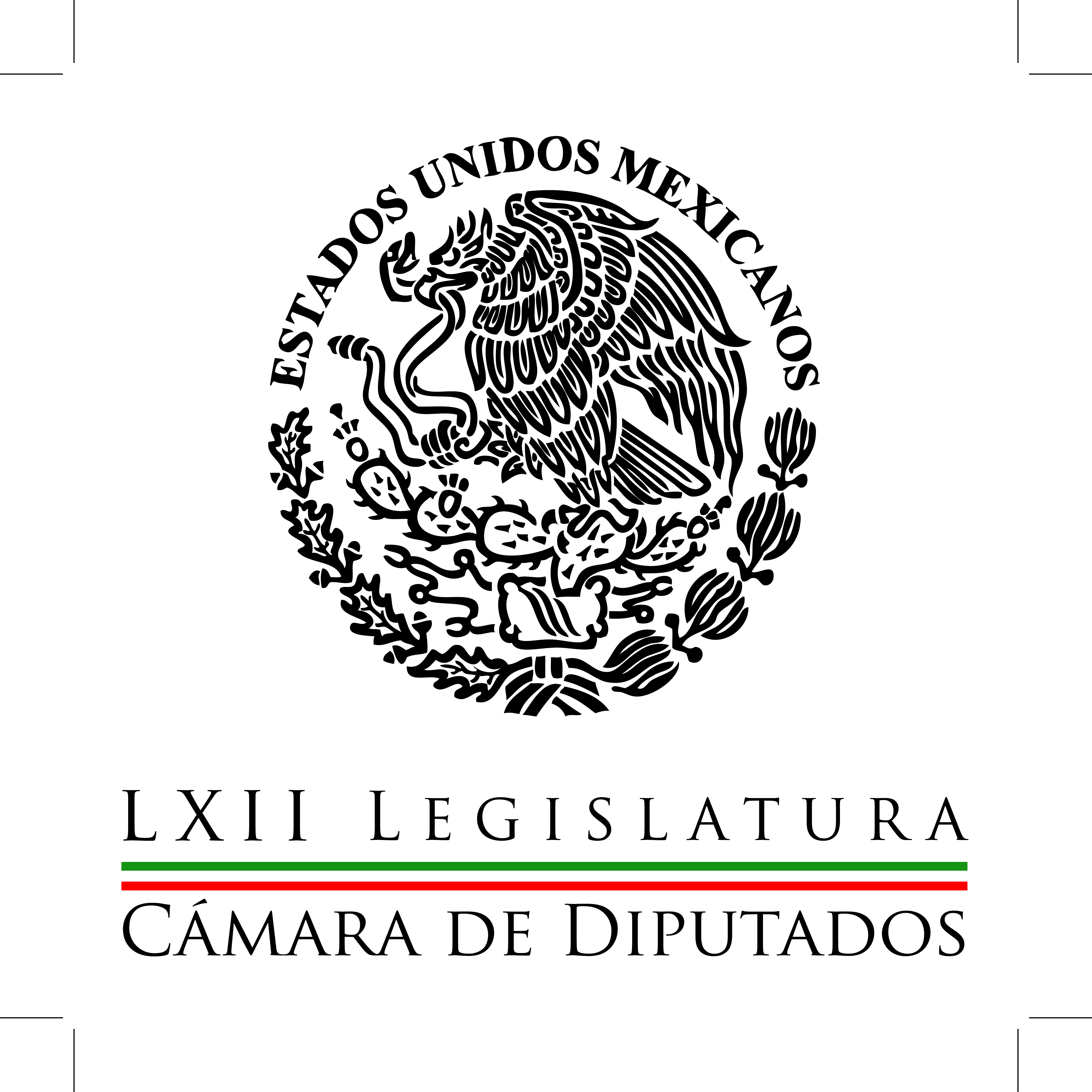 Carpeta InformativaPrimer CorteResumen: Silvano Aureoles exhortó a no retrasar más tiempo las iniciativas en el SenadoJuan Bueno Torio: Reformas en materia de telecomunicacionesRespaldan diputados del PRD propuesta alterna de ley en TelecomunicacionesRecursos en educación y desarrollo social no mejoran vida de los mexicanos: ASFDiputados alistan pronunciamiento en recuerdo de García Márquez22 de abril de 2014TEMA(S): Trabajo LegislativoFECHA: 22/04/14HORA: 06:07NOTICIERO: Formato 21EMISIÓN: Primer CorteESTACION: 790 AMGRUPO: Radio Centro0Silvano Aureoles exhortó a no retrasar más tiempo las iniciativas en el SenadoCarlos González, conductor: Silvano Aureoles exhortó a no retrasar más tiempo las diferentes iniciativas en el Senado de la República, pues dice que afectarían las elecciones estatales del próximo año.Antonio Guzmán, reportero: El presidente de la Junta de Coordinación Política de la Cámara de Diputados, Silvano Aureoles, advirtió que está en puerta una crisis en el Congreso si el Senado actúa como congeladora de iniciativas tan importantes como las leyes secundarias en materia Político-Electoral y de Telecomunicaciones.Informó que el órgano de gobierno de San Lázaro acordó que el pleno sesionará martes, miércoles y jueves, para votar 15 dictámenes, conmemorar la Defensa del Puerto de Veracruz hace 100 años y hacer un homenaje a Gabriel García Márquez, y según avance el Senado se programarán sesiones para el fin de semana.Advirtió que esa crisis se contagiará a los 17 estados que tendrán elecciones en 2015, porque si las normas Político-Electorales no se aprueban antes del 30 de abril, no tendrán tiempo de ajustar sus propias leyes y los obligaría a hacer sus comicios en fecha distinta de la elección de diputados federales.El presidente de la Junta de Coordinación Política de la Cámara de Diputados, Silvano Aureoles, anotó que el Senado ha detenido también la aprobación de 50 minutas que le han enviado desde San Lázaro, entre las cuales están el asunto de control a deudas de estados y municipios, el cual creció en los últimos meses casi el 25 por ciento, y también han detenido la nueva Ley de Ferrocarriles que al parecer -dijo- el duopolio ferroviario logró frenar en la Cámara alta. Duración 2’17’’, nbsg/m. TEMA(S): Trabajo Legislativo FECHA: 22/04/14HORA: 06:44NOTICIERO: Detrás de la NoticiaEMISIÓN: Primer CorteESTACION: 104.1 FMGRUPO: Radio Fórmula 0Juan Bueno Torio: Reformas en materia de telecomunicacionesRicardo Rocha (RR), conductor: ¿Cómo están las cosas en la Cámara de Diputados? Juan Bueno Torio, vicecoordiandor del PAN, allá en San Lázaro? ¿Ya les agarraron las prisas? ¿Es inevitable un periodo extraordinario de sesiones? Juan, buenos días. Juan Bueno Torio (JBT), diputado del PAN: Qué tal, muy buenos días, mucho gusto en saludarte. Pues efectivamente, nosotros, en la Cámara de Diputados, al tiempo que estamos trabajando en concluir con nuestras iniciativas de reforma energética, en la parte económica, también estamos haciendo el análisis de la iniciativa que envió el presidente Peña en torno a las leyes secundarias de la reforma de telecomunicaciones y, como ya lo ha manifestado la presidenta de nuestro partido, nosotros encontramos algunas inconsistencias en esa iniciativa que envía el Presidente, en virtud de que se aparta en varios aspectos de la parte constitucional, de lo que manda la Constitución a hacer en las leyes secundarias. Y estamos elaborando un documento en la Cámara de Diputados en donde estamos poniendo en blanco y negro esas diferencias y también añadiendo una tercera columna en donde estamos planteando algunos textos que, desde nuestro punto de vista, corrigen esas desviaciones de la iniciativa y nos centra más en lo que mandó la Constitución en la reforma constitucional. RR: ¿Qué crees que sí y qué crees que no alcance a salir en el ordinario? JBT: Pues mira, como se ha establecido y ya el planteamiento del PRD también, en varios aspectos de esta iniciativa es coincidente con lo que manifestamos nosotros también como partido, pues nosotros le haremos llegar, los diputados del PAN, a la presidenta del PAN nuestros puntos de vista para que en esta coordinación que se hace a través del partido entre diputados y senadores, se pueda poner en común los puntos de vista y tengamos una postura uniforme del partido en torno a esta reforma.Yo lo que creo que sigue es que habrá ahorita un periodo de conocimiento formal de los puntos de vista de los partidos. Si bien el presidente de la comisión en el Senado tiene la facultad de con su equipo técnico preparar un proyecto de dictamen, no quiere decir que ése sea el proyecto que se va a someter a la discusión. Tendrá que proponerlo en su comisión, en la comisión habrá debate y por la premura... más que la premura, por lo extenso y lo profundo de los cambios que hay que hacerle a la iniciativa del Presidente, pues yo considero que no va a salir ya en este periodo. Vamos a tener que irnos a un periodo extraordinario, tanto para la reforma de telecomunicaciones como para la energética. RR: ¿Algo más por ahora que no te haya yo preguntado que quieras puntualizar en relación a estos días críticos, pues ya? JBT: Pues sí, son días críticos y pues estamos chambeando y haciendo todo el esfuerzo para que salgan las cosas en el tiempo. Ya la de telecomunicaciones no salió en diciembre porque no llegó la iniciativa que iba a mandar el Ejecutivo, llegó apenas hasta este periodo y mal, alejado, apartado de lo que dice la Constitución en buena parte también, y además atentando mucho contra la privacidad de los ciudadanos. Eso de bloquear señales por regiones, eso de guardar la información por dos años de tus llamadas telefónicas o de tu geolocalización por dos años, ¿quién iba a guardar esa información, con cargo a quién? O sea, una serie de temas que no están claros y que por eso requieren de un debate amplio. Un asunto tan serio, tan profundo, no lo podemos sacar a bote pronto. Hay que darle un buen estudio para que todos estemos convencidos de que esta reforma beneficia a la sociedad, permite la libertad de expresión y le da el derecho a todo mundo a tener esta carretera de la información que se abre con estas oportunidades. RR: Muchas gracias por tu confianza en este espacio, que se queda abierto, lo sabes. JBT: Sí, cómo no, Ricardo, muchas gracias. RR: Estamos en contacto. JBT: Muy bien, buenos días. RR: Gracias, Juan Bueno Torio, vicecoordinador del PAN en la Cámara de Diputados. Duración 4´52´´, ys, Ma/m.TEMA(S): Trabajo Legislativo FECHA: 22/04/14HORA: 00:00NOTICIERO: MVS NoticiasEMISIÓN: Primer CorteESTACION: OnlineGRUPO: MVS0Respaldan diputados del PRD propuesta alterna de ley en TelecomunicacionesEn el marco del análisis pendiente en el Senado sobre la iniciativa de leyes secundarias del Ejecutivo Federal en materia de telecomunicaciones, las bancadas del Partido de la Revolución Democrática (PRD) y el Partido Acción Nacional (PAN) en la Cámara de Diputados, reiteraron que la propuesta oficial tiene elementos preocupantes y regresivos,  en particular en lo referente al control de contenidos, el bloqueo de señales en internet y restar facultades del Instituto Federal de Telecomunicaciones.El coordinador perredista y presidente de la Junta de Coordinación Política, Silvano Aureoles, expresó el pleno respaldo de los diputados a la propuesta alterna que anunciaron los senadores del Sol Azteca.También prefirió no entrar en confrontación con el senador panista Javier Lozano, que calificó el hecho como “ridículo”  y como “una táctica dilatoria”.En tanto, el subcoordinador de asuntos económicos del PAN, Juan Bueno, indicó que su bancada concuerda con las manifestaciones en redes sociales, que rechazan aspectos negativos del planteamiento del Ejecutivo, porque nadie puede estar a favor del “atropello a los derechos y la libertad de las personas”.“Hemos hecho nuestras también las preocupaciones de muchos ciudadanos que a través de las redes sociales o vía electrónica nos han hecho llegar sus preocupaciones sobre ciertos temas de la reforma de telecomunicaciones, mismas que también hemos estado discutiendo y analizando al interior de nuestro partido conjuntamente con senadores, nosotros como diputados”, indicó.“Es preocupación de todos, nadie quiere atropellar la privacidad de las personas ni el derecho a la comunicación de todos, por el contrario, esta reforma constitucional nos manda a hacer las cosas diferentes, distintas para que haya mayor comunicación, para que haya mayor penetración de los medios en todo el país y para que los medios electrónicos que hoy tenemos a nuestro alcance sean en beneficio de toda la población, ése es nuestro objetivo principal”, manifestó Bueno Torio.Al respecto, el vicecoordinador jurídico de la bancada del Partido Revolucionario Institucional (PRI), y presidente de la Comisión de Comunicaciones en San Lázaro, Héctor Gutiérrez, indicó que no se debe descalificar sin conocer lo propuesto por el Gobierno Federal.Será preciso buscar el término medio para no afectar los derechos de los usuarios de la red, y al mismo tiempo, establecer los controles necesarios para garantizar una competencia clara y equitativa.“Hay posiciones a favor y en contra sobre cuáles son los límites de la libertad de internet; en lo que todos estamos de acuerdo es que de ninguna manera se puede sancionar al usuario, pero sí pueden existir diversos tipos de adecuaciones, sobre todo en este momento en el que la legislación, que por cierto se acaba de anunciar una (inaudible) en materia de derechos humanos con relación a los niños y niñas, cuando estamos hablando de temas como prostitución infantil o trata de personas”, dijo Gutiérrez de la Garza.“Creo que hay que buscar el término medio, pero repito, aquí lo importante es que la Cámara de Diputados está en este momento lista para recibir las minutas en materia electoral, telecomunicaciones, radiodifusión y competencia económica”, insistió.La vicecoordinadora de contenidos de la bancada del Partido del Trabajo (PT), Lilia Aguilar, señaló que para analizar las leyes en cuestión, es inminente un periodo extraordinario.“Me parece que no está solamente la discusión para la constitucionalidad de las leyes secundarias, sino más bien, lo que está empujando un periodo extraordinario es el conflicto que hay entre los actores económicos de la reforma de telecomunicaciones, más que un tema de Estado, se está convirtiendo en un tema de intereses económicos”, hizo notar Aguilar Gil. ys/m.TEMA(S): Trabajo Legislativo FECHA: 22/04/14HORA: 00:00NOTICIERO: MVS NoticiasEMISIÓN: Primer CorteESTACION: OnlineGRUPO: MVS0Recursos en educación y desarrollo social no mejoran vida de los mexicanos: ASFAl analizar las auditorías en funciones de desarrollo social y económico del Informe de Fiscalización Superior de Cuenta Pública 2012, el titular de la Auditoría Superior de la Federación, Juan Manuel Portal, advirtió que la falta de control y claridad en el uso de recursos destinados a organismos como las tiendas del ISSSTE, denominadas Superissste, llevan a considerar que sería mejor su desaparición.Ante integrantes de la Comisión de Vigilancia de la Cámara de Diputados, Portal Martínez y el equipo de auditores, agregaron que también en materia de salud, las proyecciones apuntan que en un plazo de 11 años, el Seguro Popular presentaría números rojos, por lo que dejaría de ser costeable.El auditor y su equipo de trabajo, concluyeron que los recursos otorgados para combatir la desigualdad social, la pobreza y el rezago educativo, no han resultado en mejores condiciones de vida para los mexicanos.Como ejemplo de la falta de resultados, indicaron que pese a los recursos destinados a programas como Oportunidades, el 82 por ciento de las familias beneficiadas no superaron su condición de pobreza. Otro rubro donde el uso irregular del dinero destinado y la falta de rendición de cuentas causan fallas, dijeron, es el de la vivienda, pues en el país existen cerca de 7 millones de casas y departamentos deshabitados, mientras que 2.7 millones de familias carecen de un techo.Señaló que gran parte del presupuesto federal se dedica a desarrollo social y salud, pero al revisar los resultados de las cuentas públicas, se concluye que el resultado no es efectivo.Las prácticas de ineficiencia en la administración, la falta de transparencia y el uso de recursos en tareas distintas a las establecidas, indicó el auditor, perjudican a los beneficiarios de los programas, porque no se trata de un problema de dinero, sino de su mal uso. Consideró que por ello, es necesario que los resultados de la fiscalización, deriven en el refuerzo a las acciones para mejorar la calidad de la cobertura universal en salud, fortalecer la política de apoyo alimentario y en vivienda. Sobre el programa Oportunidades, Portal Martínez indicó que en el 2012, de los 5.8 millones de familias inscritas, la gran mayoría, más del 82 por ciento, no logró abandonar la pobreza.  Y aunque la cobertura ese beneficio se amplió, no lo hizo en la calidad.En cuanto al Seguro Popular, indicó que en 2012, 7.1 millones de personas seguían sin atención médica, en tanto que ese programa solo incluyó cobertura para 341 enfermedades, de las más de 14 mil que atienden las instancias de seguridad social.Respecto a la inversión en tecnologías de la información, para agilizar procesos y trámites, en especial el sector salud, se encontró que de 2004 al 2012, se ejercieron cerca de 21 mil millones de pesos, pero proyectos como el manejo de expedientes clínicos y digitalización de la información, tienen  un avance ínfimo.En referencia al  sector educativo, indicó que la inversión tampoco concuerda con el poco avance en la erradicación del rezago educativo, e incluso, en el 2012, la Secretaría de Educación Pública (SEP) no tenía un diagnóstico para conocer las competencias de los 1.1 millones de maestros en funciones. De dichos maestros, el 92 por ciento participaron en programas de formación continua y superación profesional, pero la SEP desconocía quienes aprobaron los cursos y bajo qué condiciones; tampoco se informó cómo fue que operó el Programa de Escuelas de Tiempo Completo en 2012. Y aunque se redujo la brecha en los resultados de la prueba ENLACE, de cada 100 alumnos evaluados 38 reportaron un nivel insuficiente en español y 49 en matemáticas.La ASF indicó que en torno a la infraestructura educativa, el Programa de Habilidades Digitales para Todos, que consistía en equipar 301 mil 593 salones de primarias y secundarias, tanto generales como técnicas, e instalar equipos modernos en 65 mil 420 salones de telesecundaria, dotar de red a otras 155 mil aulas; difícilmente daría resultados cuando entre el 20 y 30 por ciento de las escuelas, carecían y aún carecen de energía eléctrica, servicios sanitarios y pizarrones. ys/m.TEMA(S): Trabajo Legislativo FECHA: 22/04/14HORA: 00:00NOTICIERO: MVS NoticiasEMISIÓN: Primer CorteESTACION: OnlineGRUPO: MVS0Diputados alistan pronunciamiento en recuerdo de García MárquezLa Junta de Coordinación Política de la Cámara de Diputados determinó que el próximo miércoles, se rendirá un homenaje al Premio Nobel de Literatura y escritor colombiano, Gabriel García Márquez, que falleció el pasado jueves 17 de abril.El presidente de ese órgano de gobierno en San Lázaro, Silvano Aureoles, agregó que el tema se abordará como parte de la agenda política de la Cámara.Los legisladores decidieron abrir una sesión más este miércoles 23 de abril, con el propósito de desahogar temas pendientes en la agenda parlamentaria, de modo que aprovecharán la ocasión para recordar al también periodista y autor de la obra “Cien años de soledad”.En otra decisión, los coordinadores parlamentarios agrupados en la Junta de Coordinación, trataron el tema de la integración de las mesas directivas de la comisión de investigación sobre los contratos de PEMEX con empresas como Oceanografía y de la comisión especial sobre las fallas en la Línea 12 del Metro.En ese tenor, el vicecoordinador de la bancada del Sol Azteca, Miguel Alonso, aclaró que el acuerdo avanzó, pero será hasta este martes 22 de abril, cuando las fracciones parlamentarias notifiquen los nombres de los diputados que podrían conformar dichas instancias.Se prevé que el PRD proponga como presidente de la comisión investigadora de los contratos de PEMEX, al diputado secretario de la Comisión de Energía, Luis Espinosa Cházaro.En tanto que se espera, que el Partido Revolucionario Institucional (PRI), pida encabezar la comisión referente a la llamada “Línea Dorada” del Metro.En cuanto las fracciones lleguen a un acuerdo sobre los diputados integrantes, el tema deberá someterse a consideración y aprobación del Pleno, refirió Alonso Raya. ys/m.INFORMACIÓN GENERALTEMA(S): Información GeneralFECHA: 22/04/14HORA: 06:49NOTICIERO: Noticias MVSEMISIÓN: Primer CorteESTACION: 102.5 FMGRUPO: MVS Comunicaciones0Presentará PRD dictamen alterno en Telecom; Lozano acusa a PRD de incurrir en práctica dilatoriaCarmen Aristegui, conductora: En el Senado de la República sigue esta elaboración del dictamen de leyes secundarias en materia de Telecomunicaciones que ya se aprobó en la Cámara de Diputados y vamos a ver en qué termina.El Partido de la Revolución Democrática anunció que presentará un proyecto alterno de dictamen sobre Telecomunicaciones, así lo anunció el coordinador perredista Miguel Barbosa.Insert de Miguel Barbosa, coordinador del PRD en la Cámara de Senadores: "Estamos por terminar un dictamen distinto al dictamen que presentará Javier Lozano el día de mañana. Nosotros no nos vamos a ajustar a esa ruta aunque sea la ruta institucional porque aquí no ha habido nada institucional, que nos digan los integrantes de las comisiones de dictamen cuántas sesiones ha habido o de dónde sale ese dictamen que mañana va a ser presentado".Carmen Aristegui, conductora: En respuesta, el senador de Acción Nacional y presidente de la Comisión de Comunicaciones y Transportes, Javier Lozano, acusó al PRD de incurrir en una práctica dilatoria.A través de su cuenta de Twitter, Lozano Alarcón consideró "ridículo" que los senadores perredistas presenten un dictamen alterno sin tener facultades para ello.Además, aseguró que el proyecto está muy próximo a ser terminado y será difundido al público en general. Duración 1’37’’, nbsg/m. TEMA(S): Trabajo LegislativoFECHA: 22/04/14HORA: 6:15NOTICIERO: Imagen EmpresarialEMISIÓN: Primer CorteESTACION: 90.5 FM GRUPO: Imagen  0Gerardo Soria: La legislación en materia de TelecomunicacionesRodrigo Pacheco, conductor: Me da mucho gusto saludar, en esta mañana, a Gerardo Soria, presidente del Instituto de Derecho de las Telecomunicaciones, el Idet. Gerardo, ¿cómo estás? Gerardo Soria, presidente del Instituto de Derecho de las Telecomunicaciones: Hola, qué tal, muy buenos días. RP: Gracias por hablar con nosotros. Ayer, desde ayer, esta semana se ha intensificado, incluso se generó un hashtag en redes sociales, en Twitter, #EPN vs Internet, todo ello vinculado a la legislación en materia de telecomunicaciones. Tú y yo platicamos la semana pasada en "Excélsior Televisión" y justo, me gustaría escuchar cuál es tu visión de esta propuesta del Ejecutivo y la perspectiva de lo que se discute ya en el Congreso. GS: En la iniciativa del Ejecutivo sí viene un capítulo completo que se llama "de colaboración con la justicia", en donde tiene algunos artículos que están redactados de manera ambigua y que parecen decir que cualquier autoridad, de cualquier nivel puede ordenarle a los operadores que suspendan o que interrumpan las comunicaciones en determinado lugar, sujeto a condiciones de interés público. Lo que yo tengo entendido, y fue algo que se mencionó en los foros en el Senado, es que los senadores van a poder poner especial atención en ese capítulo y es muy probable que lo modifiquen para que quede completamente claro que todo lo que se haga en materia de colaboración con la justicia tiene que ser bajo el control del Poder Judicial, y no bajo la decisión aparentemente arbitraria de cualquier autoridad. Yo estoy convencido de que se va a modificar en el Senado y de que estas insinuaciones de injerencia en el Internet libre van a ser eliminadas en el Senado. RP: Gerardo, ¿a qué atribuyes que haya llegado esa propuesta dentro de la del Ejecutivo? Porque dada la reacción y sobre todo lo que hemos visto en el mundo, por ejemplo, en su momento, intentos, ahora en Turquía pues se ganó el escarnio del mundo, ¿no? cuando intentó a través de su legislación -y lo logró- suspender servicios como el de Twitter y Youtube, ¿qué supones pudo haber ocurrido en la generación de esta propuesta? GS: Pues mira, yo creo que sí puede haber un legítimo interés cuando se pone en riesgo la seguridad nacional y probablemente debería ser algo que esté concentrado en autoridades del más alto nivel y para casos absolutamente excepcionales. Yo creo que fue honestamente un problema de redacción en que quedó muy ambiguo y muy abierto. Vi a los senadores en los foros del Senado, los vi muy, muy receptivos al tema, así es que estoy confiado en que lo van a modificar para no tener el menor riesgo de que existan este tipo de injerencias. Sin lugar a dudas, lo que no queremos, lo que no quiere nadie es que México se convierta en un lugar en donde la libertad de expresión se limite, como puede ser el caso de Venezuela, el caso que tú mencionas de Turquía y algunos otros. RP: Así es. Ahora, en cuanto al proceso político, pues ya quedan pocos días para que todo salga en tiempo y forma. El PRD parece que tiene una posición adversa, en donde esto pudiera paralizar, por lo menos en los tiempos en los que resta de este mes. ¿Cómo observas el proceso político con respecto a la Ley de Telecomunicaciones? GS: Mira, habrá que esperar el dictamen de las Comisiones Unidas en el Senado. Si se corrigen este tipo de deficiencias de la iniciativa, yo creo que muchos de los argumentos que trae el PRD se van a desmantelar y se van a caer por sí solos, así es que van a tener que replantear su posición, porque los argumentos que han venido utilizando se quedarían sin efecto. Así es que es muy probable que una vez que conozcan el dictamen, tengan que cambiar su posición, o de plano descararse y dejarle claro a todo el mundo que lo único que están haciendo es defendiendo al preponderante en materia de telecomunicaciones, y porque cada día que pasa, es un día más de falta de competencia y es un día más que nos cuesta a todos los mexicanos. RP: Gerardo, me gustaría preguntarte, justo ayer se dio a conocer esta demanda que hizo Telefónica en contra de Telmex, de Telcel, etcétera. ¿Procede, esto qué, cómo encaja dentro de toda esta discusión que estamos teniendo, de acuerdo con las determinaciones que ya había dado el IFT, Instituto Federal de Telecomunicaciones, independientemente de lo que tiene que ver con la legislación secundaria, que está en proceso? GS: Mira, pues evidentemente Telmex-Telcel tienen que cumplir con la regulación asimétrica que ordenó el Instituto Federal de Telecomunicaciones. El hecho de que se esté discutiendo la ley en el Congreso de la Unión, no quiere decir que no esté en el efecto y deba de ser cumplida la resolución del Ifetel, así es que Telmex, Telcel tienen qué cumplir y, si no, se harán acreedores a las sanciones que establece la ley y le dio hoy. Quizá el problema es que las sanciones que se establecen en la ley el día de hoy pues no son muy duras, o van de sanciones no fuertes a sanciones imposibles, quiero decir que va de algunas multas, que probablemente conviene pagar la multa y seguir sin cumplir, a la revocación del título de concesión, que es una sanción tan fuerte, que es prácticamente imposible de imponer. RP: Inaplicable. GS: Una vez que tengamos la nueva Ley de Telecomunicaciones y Radiodifusión, el Ifetel, el Instituto Federal de Telecomunicaciones, tendrá herramientas suficientes para poner sanciones que duelan, pero que sean factibles. Así es que probablemente en estos días Telmex, Telcel podrán seguir sin cumplir, pero una vez que se apruebe la ley van a tener que cumplir o se pueden hacer acreedores a sanciones muy, muy fuertes. Es por eso que muchos, muchos esperamos que apruebe la ley en este periodo ordinario de sesiones. No podemos seguir esperando más, porque cada día que pase nos va a seguir costando. RP: Sí, bueno, ya llevamos más de 12 años en la discusión y por lo menos se está moviendo y ojalá, como tú lo mencionas, que se vaya aprobando, haciendo las modificaciones, que ya también hablábamos con respecto a lo que tiene que ver con Internet y con los alcances o no, y sobretodo respaldado por un Poder Judicial y los demás asuntos que sin duda, se ha planteado un avance significativo. Gerardo, como siempre te agradezco mucho, estamos hablando de manera constante, porque es un tema que todavía se va a intensificar más en lo que resta de este mes. Muchísimas gracias. GS: Te lo agradezco mucho Rodrigo y a sus órdenes. 8’ 22”, Ma.m. TEMA(S): Trabajo LegislativoFECHA: 22/04/14HORA: 6:48NOTICIERO: Once NoticiasEMISIÓN: Primero CorteESTACION: Canal 11GRUPO: Canal Once  0Senado recibe lista de candidatos para ocupar cargo de comisionados del IFAIJavier Solórzano, conductor: El Senado de la República recibió la lista de 25 candidatos para ocupar el cargo de comisionados del Instituto Federal de Acceso a la Información y Protección de Datos Personales, el IFAI. Esta relación de personas fue integrada por un comité de expertos. Déjeme decirlo en función de lo que uno conoce, que hay personaje sumamente interesantes. Insert de Pablo Escudero Morales, presidente de la Comisión Anticorrupción y Participación Ciudadana del Senado de la República: “Por supuesto que esto no es una camisa de fuerza para nadie, esto lo que es y lo que siempre pretendió ser es un insumo más, un insumo de expertos.” Se prevé que el dictamen correspondiente quede listo hoy. Algunos de los nombres incluidos en la lista son actualmente funcionarios del IFAI. Por ejemplo Cecilia Azuara, ahí la tiene usted en pantalla, es secretaria de Acceso a la Información; Rosa María Bárcena, directora de Análisis Normativo, Alfonso Oñate Laborde, secretario de Protección de Datos Personales. Otros son Oscar Guerra, presidente del Instituto de Transparencia del Distrito Federal, los académicos Patricia Kurczyn, quien es de la Barra Mexicana De Abogados; el sociólogo Luis Emilio Jiménez hecho, director de la Unidad Técnica de Servicios de Información y Documentación del Instituto Nacional Electoral, por mencionar algunos. La lista es amplia, ya le digo, son 25 personas, de ahí nos quedaremos con la cuarta parte para tener nuestro... nuestra cuarta parte no, perdón, tercera parte, para tener el Instituto ya armado, es un asunto que debe estar esta semana. Insisto, de las personas mencionadas, yo he revisado la lista, le quiero decir que hay muchas personalidades, ellas y ellos, que me parecen que pueden ser extraordinarios integrantes del IFAI, porque el IFAI, vienen las grandes tareas del IFE ahora, vienen las grandes tareas, cuando vengan muchos asuntos que andan ahí un poco discutiéndose. 1’ 55”, Ma.m. TEMA(S): Información GeneralFECHA: 22/04/14HORA: 06:44NOTICIERO: EnfoqueEMISIÓN: Primer CorteESTACION: 100.1 FMGRUPO: Radio Mil0Senadores y académicos trabajan para combatir cambio climático }En entrevista con Enfoque, el presidente de la Academia Mexicana de Ciencias, José Franco, habló sobre la reunión que se llevó a cabo ayer en el Senado de la República en cuanto al cambio climático. Franco señaló que éste fue un evento sin precedentes, pues los legisladores se sentaron a analizar los efectos que provoca este fenómeno, para proponer opciones y adaptarse a dichos trastornos. Indicó que en el futuro se espera que el número de huracanes y lluvias se magnifiquen, por lo que los senadores estuvieron atentos a escuchar la evidencia al respecto. Remarcó que sus colegas estadounidenses, quienes también acudieron a la reunión, resaltaron la labor de México en cuanto al tema, ya que en aquel país no se ha registrado algo similar. Comentó que para reducir los riesgos del cambio climático se requiere la colaboración, tanto de todos los niveles de gobierno, como de todos los institutos de ciencias del país. Explicó que el problema es bastante claro desde el enfoque científico y, definitivamente, es el ser humano quien está desarrollando acciones que derivan en el cambio climático que afecta a todos. No obstante, hay herramientas tecnológicas que ayudarán a contender contra este problema, pero se necesita voluntad política a nivel mundial para enfrentar el reto, ya que esto costará mucho dinero y esfuerzo. Duración 9’19’’, nbsg/m. TEMA(S): Trabajo LegislativoFECHA: 22/04/14HORA: 6:49NOTICIERO: Formato 21EMISIÓN: Primero CorteESTACION: 790 AM GRUPO: Radio Centro 0Jesús Murillo pide abordar el problema de la trata de personas con un grupo de senadoras de EU. Carlos González, conductor: Pide el titular de la Procuraduría General de la República, Jesús Murillo Karam, abordar el problema de la trata de personas con un grupo de senadoras de Estados Unidos. Rosario González, reportera: Senadoras de Estados Unidos encabezadas por Amy Klobuchar de visita en México se reunieron con el procurador general, Jesús Murillo Karam, para explorar cómo Estados Unidos y México pueden colaborar de manera más efectiva para combatir la trata de personas. La Embajada de Estados Unidos en México indicó que las senadoras norteamericanas destacaron la necesidad de reforzar su asociación en el combate al narcotráfico, conversaron acerca de la cooperación y procuración de justicia con el comisionado General de la Policía Federal, Enrique Galindo, además de fiscales que se concentran en crímenes relacionados a la trata de personas. Resaltan el papel de la Iniciativa Mérida y otros esfuerzos binacionales en una reunión con el subsecretario de Relaciones Exteriores para América del Norte, Sergio Alcocer. En una mesa redonda con líderes de ONGs comprometidos con el combate a la trata, las senadoras norteamericanas fueron informadas sobre los éxitos que han logrado estas organizaciones al igual que los retos que todavía enfrentan. Las legisladoras enfatizaron que combate la trata de personas tiene una alta autoridad para Estados Unidos y compartieron sus perspectivas sobre la importancia de la sociedad civil en este crucial de esfuerzo. También se enteraron sobre las acciones legislativas para eliminar este flagelo en una reunión en el Senado mexicano. La senadora Klobuchar consideró ésta como una oportunidad para enfocar en el modo de colaborar con México para combatir la trata en los dos países y asegurar que hombres, mujeres y niños sean atendidos como las víctimas que son. La legisladora indicó que la trata de seres humanos ya sea para sexo o trabajo es un grave problema para cuya solución deben colaborar las dos naciones. La senadora Klobuchar hizo una propuesta de ley bipartidista en Estados Unidos con el fin de dar herramientas a los fiscales para poner alto al tráfico interno de menores con fines sexuales y asegurar que las víctimas de estos nefastos crímenes reciban el apoyo que necesitan. 2’ 20”, Ma.m. TEMA(S): Información GeneralFECHA: 22/04/14HORA: 06:52NOTICIERO: Reporte 98.5EMISIÓN: Primer CorteESTACION: 98.5 FMGRUPO: Imagen0No hay pruebas contra Cuauhtémoc Gutiérrez de la TorreMartín Espinosa, conductor: Hasta el momento no existe ninguna prueba en contra de Cuauhtémoc Gutiérrez de la Torre, exdirigente del PRI en el Distrito Federal. Hasta el momento se está a la espera de que se presenten las pruebas, que dicen tener en su defensa contra las acusaciones de que es objeto, por contratar supuestamente mujeres para su servicio personal, así lo dijo el procurador de Justicia de la capital, Rodolfo Ríos Garza. Insert de Rodolfo Ríos Garza, procurador del Distrito Federal: “Evidentemente también habrá que esperar a que el señor Cuauhtémoc Gutiérrez, como lo acabo de comentar, presente algunas pruebas que señaló lo que tiene y que ofreció presentar. Hicimos algunas toma de declaraciones en esas instalaciones, ahora estamos ya citando a la gente que tienen que ver con estos hechos, aquí en la propia Procuraduría. Fue una inspección ministerial específicamente, donde llevamos peritos para verificar las oficinas y la relación que tuvieran con el peritaje que se llevó a cabo y que nosotros conocemos”. Duración 1´16´´, ys/m.TEMA(S): Trabajo LegislativoFECHA: 22/04/14HORA: 7:49NOTICIERO: MVS Noticias EMISIÓN: Primer CorteESTACION: 102.5 FM GRUPO: MVS 0Enrique Galván: visita a México del vicepresidente de los Emiratos Árabes UnidosEnrique Galván, colaborador: El Jeque Mohamed bin Rashid Al Maktum, vicepresidente y primer ministro de los Emiratos Árabes Unidos, hace una visita oficial a México. Los Emiratos Arabes son importantes productores de petróleo, alrededor de dos millones de barriles al día, va a reunirse el jeque con diversos funcionarios del Gobierno mexicano, con miras a intercambiar experiencias, incrementar el intercambio comercial. En los Emiratos Árabes, un litro de gasolina cuesta tres pesos 60 centavos, tres pesos 60 centavos, es de las más baratas del mundo. Ojala el Emir, el jeque, dijera a los funcionarios mexicanos cómo le hacen porque aquí parece que no saben cómo hacerle o es que hay otras razones, Carmen, muy buenos días, amigas y amigos, cuídense mucho, por favor y hasta mañana. 1’ 11”, Ma.m. TEMA(S): Información General FECHA: 22/04/14HORA: 00:00NOTICIERO: MVS NoticiasEMISIÓN: Primer CorteESTACION: OnlineGRUPO: MVS0Recordará UNAM a Gabriel García Márquez en la Fiesta del Libro y la Rosa 2014Al recordar que el escritor y periodista Gabriel García Márquez publicó algunos de sus primeros cuentos en nuestro país en las páginas de la Revista de la Universidad de México, en la década de los años sesenta, la Fiesta del Libro y la Rosa 2014 celebrará la vida y la obra del destacado autor colombiano, con la lectura de esos textos por Margarita Castillo y Guillermo Henry, cuyas voces dan vida a muchos de los títulos publicados por Descarga Cultura.UNAM.Este miércoles 23 de abril, a partir de las 15 horas y hasta las 17 horas, en el vestíbulo de la Sala Miguel Covarrubias en el espacio de Descarga Cultura.UNAM, el público asistente podrá disfrutar de la lectura en voz alta de  “La siesta del martes”, “Los signos oscuros”, “Alguien desordena estas rosas”, “Blacamán, el bueno, vendedor de milagros” y “La tarde prodigiosa de Baltasar”.Asimismo, y como homenaje al también recientemente fallecido crítico literario Emmanuel Carballo, se leerán fragmentos de los comentarios publicados por el reconocido analista en torno a la vida y obra de Gabriel García Márquez.La sexta edición de la Fiesta del libro y la rosa 2014 también rendirá homenajes a Octavio Paz, Juan Gelman, Efraín Huerta y Julio Cortázar, con las charlas literarias entre escritores como Sergio González Rodríguez; (recientemente ganador del Premio Anagrama de Ensayo), Otto Cázares, Julio Derbez, Alberto Chimal, Eugenio Aguirre, Martha Riva Palacio, Bernardo Fernández BEF y el escritor galés Richard Gwyn.También se montará una instalación en memoria de Efraín Huerta, Octavio Paz, Juan Gelman y al genial cronopio Julio Cortázar en el corredor literario y se realizará la proyección de documentales sobre el trabajo literario de estos escritores clave en la literatura iberoamericana del siglo XX.En las actividades programadas para celebrar la obra de Gabriel García Márquez, el festival convoca a los asistentes al Centro Cultural Universitario, este miércoles 23 de abril, a dejar flores amarillas al pie de una enorme fotografía del escritor colombiano de nacimiento y mexicano por elección, que se colocará en la entrada principal de la Sala Nezahualcóyotl. El público también podrá dejar sus mensajes en un libro de visitas.La UNAM distribuirá entre el público, material impreso en el que podrán leerse los primeros párrafos de la obra más aclamada de García Márquez, "Cien años de soledad", publicada en 1967. Asimismo, los visitantes saborearán pasajes de esta multipremiada obra (Premio Rómulo Gallegos y Neustadt, entre otros), narrada en la voz del máximo representante del realismo mágico gracias a la colección Voz Viva de México, en unidades de audio que se ubicarán en la explanada del Centro Cultural Universitario.Esta legendaria edición de la Colección Viva de México, que contiene dos discos y un libro pequeño está a la venta en la librería Julio Torri del Centro Cultural Universitario y en la red de librerías de la UNAM (www.libros.unam.mx)Desde la UNAM, el premio Nobel de Literatura 1982, que formó parte del movimiento literario conocido como boom latinoamericano junto con Julio Cortázar, Mario Vargas Llosa y Carlos Fuentes, se desempeñó como profesor de guionismo en el CUEC a mediados de los 60 y fue invitado a participar como miembro del Consejo Asesor Externo de TV UNAM desde 2004. ys/m.Carpeta InformativaSegundo CorteResumen: Construir un país con justicia, reto de México: González MorfínDiputado Carlos Augusto Morales: Ley de Competencia EconómicaMarina destaca coordinación en combate al crimenSi encuentra responsabilidad, el PRI podría denunciar penalmente a Gutiérrez de la TorreSe elimina censura en internet de dictamen Telecom: LozanoPresentará PRD dictamen alterno de Telecom y  Radiodifusión: PadiernaAumentan hasta 140 años de cárcel a secuestradores: FayadJavier Tejado Dondé: Atoradas leyes secundarias en el SenadoGerardo Gutiérrez Candiani: CCE pide al GF, revisar la Reforma FiscalMurillo Karam se reúne con relator para casos de tortura de la ONU22 de abril de 2014TEMA(S): Trabajo Legislativo FECHA: 22/04/14HORA: 13:26NOTICIERO: Notimex / 20minutos EMISIÓN: Segundo Corte  ESTACION: Online GRUPO: Notimex 0Construir un país con justicia, reto de México: González MorfínEl presidente de la Cámara de Diputados, José González Morfín, destacó que México tiene el reto de construir un país con justicia que proteja siempre al débil y al inocente, así como eliminar las ataduras económicas para impulsar su desarrollo y potencial.Por ello, exhortó a los legisladores a que más allá de colores partidistas se cumpla con la responsabilidad superior con México."La Cámara de Diputados asume plenamente su responsabilidad ante estos retos. Estamos trabajando para dar a México nuevas leyes que respondan al interés superior de la Nación. El Poder Legislativo está comprometido con el futuro de los mexicanos y de ello estamos dando cuenta con hechos concretos", aseguró.Durante la sesión solemne en San Lázaro con motivo del Centenario de la Heroica Defensa del Puerto de Veracruz, el legislador señaló que el Poder Legislativo reconoce en la Marina Armada de México a una institución leal a México, a la democracia y las instituciones.El diputado federal panista resaltó que los mexicanos del siglo XXI deben recordar que en tiempos difíciles la unidad es el bien más preciado."Unidos los mexicanos podemos encarar cualquier desafío. Los retos que hoy enfrentamos son diferentes, tenemos que construir un país más seguro en el que la ley, la justicia protejan siempre al débil y al inocente. Tenemos que construir un país más justo con más oportunidades para todos nuestros hijos", destacó.Ante el titular de la Secretaria de Marina, Armada de México, Vidal Francisco Soberón Sanz, reconoció que actualmente se tienen que abrir nuevas vías para que el país se libere de ataduras y desarrolle todo su potencial.González Morfín dijo que más allá de las diferencias naturales de visión, de opinión y más allá de "líneas o colores partidistas" exhortó a cumplir con la responsabilidad superior con México, inspirados en el ejemplo de los héroes de Veracruz.Ello, para avanzar con confianza y optimismo para construir un México más fuerte, libre y más justo; un México a la altura de nuestra historia y de nuestros anhelos, concluyó. /gh/mTEMA(S): Trabajo Legislativo FECHA: 22/04/14HORA: 08:03NOTICIERO: Once NoticiasEMISIÓN: Segundo CorteESTACION: Canal 11GRUPO: IPN0Diputado Carlos Augusto Morales: Ley de Competencia EconómicaEn entrevista Carlos Augusto Morales, diputado federal del PRD, integrante de la Comisión de Economía, cuestionado respecto a la aprobación de las secundarias en competencia económica, afirmó que la ley es perfectible y que el Senado debe mejorar sus contenidos además de perfeccionar sus definiciones y amplíe sanciones para los monopolios abusivos y que espera que se apruebe este viernes. Respecto al tema de la competencia económica, afirmó que hay temas como los precios, ya que se podrán ofertar productos a mejores precios y ejemplificó el precio de un kilo de tortillas, que podría ser de 10 hasta 8 pesos y que podría impactar en la calidad de productos y que la competencia ayudará a que los usuarios finales tengan mejor producto y que mejorará empleo y que si hay competencia también se favorecerá a las pymes y las empresas a a través de la reducción en los costos y que la tiendita de la esquina o la farmacia tendrán mejor competencia y por ende, mayores empleos, además que va a aumentar el poder adquisitivo de las familias mexicanas. Afirmó que en el tema de la competencia económica, espera que el viernes el Senado dé el visto bueno y que el Presidente emita el decreto correspondiente para que entre en funciones y que en tres meses se podría dar por finalizado el proceso legislativo, pero que los resultados tangibles para la ciudadanía será por la vía de los precios y calidad del producto, pero que este proceso tardaría por lo pronto un lapso de dos años. Cuestionado con el ejemplo del Grupo Bimbo que tiene una gran concentración respecto a otras panaderías, dijo que no es una ley contra los monopolios -que es uno de los argumentos de los detractores de esta ley- y que solamente es una ley contra los "monopolios abusivos" y por el control del mercado. ys/m.TEMA(S): Trabajo LegislativoFECHA: 22/04/14HORA: 7:11NOTICIERO: MVS Noticias EMISIÓN: Primer CorteESTACION: 102.5 FM GRUPO: MVS  0Carpinteyro pide que Lozano se aparte de discusión en telecomCarmen Aristegui, conductora: Hablando de Javier Lozano, hoy el diario "Reforma" pública en una parte de su primera plana una declaración de Purificación Carpinteyro, diputada del PRD, que está pidiendo que Javier Lozano se aparte de la tarea legislativa en esta materia de la ley de telecomunicaciones. Esta información de Arcelia Maya y Claudia Guerrero dice que: "El senador Javier Lozano debe excusarse de participar en la discusión de las leyes reglamentarias de telecomunicaciones por sus vínculos con Silvana Ponzanelli, quien tiene cargo directivo en la Fundación Televisa, demandó la diputada Purificación Carpinteyro. "Lozano tiene cuatro hijos con Ponzanelli. El año pasado se divulgó que la pareja se había separado sin que se haya especificado si están divorciados. 'Existe un claro conflicto de interés. Es decir: su cónyuge es un directivo de la Fundación Televisa, una empresa que está bajo la regulación de una iniciativa de ley que la comisión que él preside tiene que dictaminar', sostuvo la legisladora del PRD. "El artículo 8o. de la Ley de Responsabilidades Administrativas de los Servidores Públicos establece que éstos deben excusarse de intervenir en asuntos 'en los que tenga interés personal, familiar o de negocios, incluyendo aquéllos de los que pueda resultar algún beneficio para él, su cónyuge o parientes consanguíneos'. "El presidente de la Comisión de Comunicaciones y Transportes enfrentaría cargos de naturaleza penal e inhabilitación a cargos públicos, advirtió Carpinteyro, por lo que pidió al Senado evitar que el panista participe en la sesión en la que se discutirá la iniciativa. Por otra parte, senadores del PAN y el PRD demandarán que un grupo de legisladores también se excuse participar pues, dijeron, tienen conflicto de interés". 3’ 03”, Ma.m TEMA(S): Información GeneralFECHA: 22/04/14HORA: 12:19NOTICIERO: El Universal.comEMISIÓN: Segundo  CorteESTACION: OnlineGRUPO: El Universal0Marina destaca coordinación en combate al crimenHoracio Jiménez y Francisco Nieto, reporteros: El secretario de Marina, Vidal Francisco Soberón Sanz, destacó la coordinación que han tenido, en los últimos días, las diferentes instancias de seguridad en el combate al crimen organizado y aseguró que han tenido buenos avances en esta materia.En entrevista al concluir el izamiento de bandera en la Cámara de Diputados con motivo del Centenario de la Heroica Defensa del Puerto de Veracruz, Soberón Sanz dijo que aunque falta mucho por hacer en el combate al crimen organizado las cosas se están haciendo bien.Agregó que se debe seguir trabajando en equipo y sumando los esfuerzos de todos porque el que quiera trabajar solo no va a lograr nada."Es muy bueno, no es hablar de Marina, es hablar de todos, es hablar de Fuerzas Armadas, de un gran equipo que ha conformado el señor Presidente con el secretario de Gobernación, con la Procuraduría, con la Secretaría de la Defensa Nacional, con el Cisen, como un gran grupo y gracias a ese equipo que ha formado el señor Presidente estamos teniendo buenos avances, falta mucho por hacer, pero creo que estamos haciendo bien las cosas y básicamente porque estamos sumando esfuerzos, el que quiera trabajar solo no va a lograr nada", comentó.Rechazó que la Marina Armada de México cuente con mejores herramientas o tecnología para desarrollar su labor, y resaltó la suma de los esfuerzos de todos los integrantes del gabinete de seguridad."Son las misma herramientas que tenemos para hacer todo, nuestra función no es combatir al crimen organizado, coadyuvamos obviamente con la Procuraduría y con las áreas responsables de esto, no tenemos ni mejor, ni más equipo, vuelvo a repetir, lo que estamos haciendo es sumar las capacidades de todos en los trabajos, es coadyuvar básicamente", comentó.Al izamiento de bandera asistieron el presidente de la Mesa Directiva, el panista José González Morfín; el titular de la Jucopo, el perredista Silvano Aureoles y el gobernador de Veracruz, Javier Duarte de Ochoa.  agb/mTEMA(S): Trabajo legislativo FECHA: 22/04/14HORA: 13:11NOTICIERO: Notimex / Fórmula EMISIÓN: Segundo Corte  ESTACION: Online GRUPO: Notimex 0Marina refrenda su compromiso de velar por soberanía y seguridadEl secretario de Marina Armada de México (Semar), Francisco Vidal Soberón Sanz, refrendó el compromiso de las fuerzas armadas de velar por la soberanía del país y la seguridad de los mexicanos.Durante la sesión solemne en la Cámara de Diputados por el Centenario de la Heroica Defensa del Puerto de Veracruz, el 21 de abril de 1914, el almirante Soberón agradeció a nombre de quienes integran la dependencia a su cargo, el reconocimiento de los diputados federales. /gh/mTEMA(S): Trabajo Legislativo FECHA: 22/04/14HORA: 13:41NOTICIERO: Milenio EMISIÓN: Segundo Corte  ESTACION: Online GRUPO: Grupo MilenioDiputados honran a Gabo con minuto de silencioEl pleno de la Cámara de Diputados guardó dos minutos de silencio en honor al escritor Gabriel García Márquez y al crítico literario Emmanuel Carballo.García Márquez murió el pasado jueves a los 87 años de edad como consecuencia de la complicación de una neumonía, mientras Carballo falleció el domingo con 84 años cumplidos, víctima de una afección cardiaca.Los diputados federales rendirán asimismo un homenaje a García Márquez durante la sesión de mañana miércoles.El pleno rindió además un tercer minuto de silencio a la memoria de las víctimas de las explosiones del sistema de drenaje en la ciudad de Guadalajara el 22 de abril de 1992. /gh/mTEMA(S): Trabajo Legislativo FECHA: 22/04/14HORA: 00:00NOTICIERO: MVS NoticiasEMISIÓN: Segundo CorteESTACION: OnlineGRUPO: MVS0Si encuentra responsabilidad, el PRI podría denunciar penalmente a Gutiérrez de la TorreLa dirigencia del Partido Revolucionario Institucional (PRI), a través de la Comisión Nacional de Justicia Partidaria, indicó que no se descarta la posibilidad de interponer una denuncia penal contra el líder con licencia del partido en el Distrito Federal, Cuauhtémoc Gutiérrez de la Torre.La titular de este organismo, Italy Ciani, puntualizó que la denuncia interpuesta por el militante priísta Armando Barajas, está en estudio, de modo que no se pueden dar detalles del mismo; sin embargo, en caso de encontrarse elementos que apunten a la existencia de responsabilidad penal, el partido está obligado a dar parte al Ministerio Público.“Podría ser , sí por supuesto, en todo los casos cuando hay responsabilidad partidista que eventualmente puede entrañar una responsabilidad  penal, los partido políticos y cualquier ente está obligado a dar parte al Ministerio Público”, refirió.En entrevista en la Cámara de Diputados, donde acudió a presentar un libro de su autoría, la funcionaria del tricolor recordó que el próximo 16 de mayo al medio día, está programada la comparecencia de Gutiérrez de la Torre ante la Comisión de Justicia Partidaria, luego de la que se cerrará la “instrucción” y comenzará el análisis de los elementos presentados.Ciani Sotomayor, agregó que la denuncia contra el dirigente capitalino con licencia se está desahogando de manera diligente, la fase de presentación de pruebas de descargo por parte del denunciado y la parte acusadora está en marcha.Indicó que una vez concluido el proceso de presentación de pruebas y alegatos, el órgano interno de justicia no tiene un plazo preciso ni fijo para resolver el asunto; sin embargo se actuará de manera diligente, pronta y oportuna.Reiteró que la postura de la dirigencia nacional del tricolor, a cargo de César Camacho, es la de no proteger a nadie que pueda tener responsabilidad, por lo que la comisión a su cargo, actuará de manera imparcial.Aclaró que el procedimiento interno que sigue el PRI, es independiente a las indagatorias que se llevan a cabo en el ámbito de la Procuraduría General de Justicia del Distrito Federal (PGJDF) y en instancias como el Instituto Electoral del Distrito Federal (IEDF). ys/m.INFORMACIÓN GENERALTEMA(S): Información GeneralFECHA: 22/04/14HORA: 08:00NOTICIERO: EnfoqueEMISIÓN: Segundo CorteESTACION: 100.1 FMGRUPO: Radio Mil0Dictamen de Telecom se apega estrictamente a la constitución aclara Lozano En entrevista con Enfoque, el senador Javier Lozano, indicó que hoy se presenta el dictamen de la Comisión de Telecomunicaciones en esta materia a las 12 del medio día en Comisiones Unidas, para que los senadores revisen cuidadosamente y posteriormente se discuta y se vote. Indicó que el dictamen busca un apego estricto a mayor competencia y calidad de los servicios de las Telecomunicaciones y en el de la  Radiodifusión por lo que el centro es el consumidor, la audiencia y los derechos humanos. Aclaró que no se hará una reglamentación de Internet, ‘se elimina completamente en el dictamen’. En cuanto a las facultades que alberga Segob, indicó que se le da la autoridad de monitorear en materia de servicios y no en cuanto a contenidos pues dependencias como la Cofepris, el INE, entre otra dependencias que son autoridades que tienen facultades validas para revisar ciertos temas en materia de contenido. Asimismo dijo que el Ifetel es el que puede decidir en última instancia. Enfatizó que el dictamen se elaboró de acuerdo a un apego estricto a lo que corresponde la constitución por lo que afirmó que esta ley garantiza más competencia y ensancha posibilidades de mayor inversión en el país; si hay mayor certidumbre jurídica en Telecomunicaciones y  Radiodifusión, automáticamente habrá una derrama en inversiones, desarrollo tecnológico y ofertas que generarán mejores servicios y tarifas. Explicó que en el dictamen plantea darles más flexibilidad a medios públicos, radios comunitarias e indígenas, mediante patrocinios y ventas de productos y servicios pero no con comercialización publicitaria. Finalmente expresó que las personas que rechazan este dictamen no tenían argumentos pues aún no tienen conocimiento del contenido. Duración 10’19’’, nbsg/m. TEMA(S): Información GeneralFECHA: 22/04/14HORA: 07:39NOTICIERO: Ciro Gómez Leyva por la MañanaEMISIÓN: Segundo CorteESTACION: 104.1 FMGRUPO: Fórmula0Se elimina censura en internet de dictamen Telecom: LozanoA unas horas de hacerse público el proyecto de dictamen en materia de Telecomunicaciones, Javier Lozano, presidente de la Comisión de Comunicaciones y Transportes del Senado de la República, declaró que este corrige muchas de las preocupaciones de la ciudadanía, como es el tema de posible censura en internet.En entrevista con Ciro Gómez Leyva, el senador del Partido Acción Nacional (PAN) recordó que el calendario previsto para tener listo el dictamen de las leyes secundarias de Telecomunicaciones se dio a conocer en las comisiones unidas, por lo que no hay ninguna sorpresa, así como en lo que dice el reglamento del Senado de quién es responsable de llevar el proyecto de dictamen cuando hay comisiones unidas."Entonces aquí no hay nada novedoso, aquí lo que veo es que siente que se queden fuera o sienten que las cosas están avanzando y sólo entendamos como una táctica dilatoria, como no querer que las cosas pasen, que esta reforma siga transitando."Pero el dictamen se presenta hoy a las 12 horas en comisiones unidas y haremos el tiempo suficiente para que los legisladores lo conozcan, para que se discuta al interior de los grupos parlamentarios, se tomen decisiones y regresemos a las comisiones que estamos en sesión permanente, regresemos a discutir y a votar".Una vez que eso haya pasado, entregarlo a la Mesa Directiva y que la Junta de Coordinación Política decida cuando se somete a consideración del pleno.Recalcó el panista, que el proyecto de dictamen corrige mucho de lo que preocupaba en la iniciativa del presidente; fundamentalmente el tema de internet. "La censura previa, los bloqueos, este tipo de cosas, eso lo estamos eliminando por completo".Entonces lo que se hace en colaboración con la justicia es lo que dice la ley actualmente en materia de información, o en su caso si hay otras leyes en las que se requiera la intervención o la participaciones como cuando la Procuraduría General de la República (PGR).Reiterando que hay grupos políticos quienes se siguen oponiendo a algo que no conocen, les es más rentable seguir criticando la iniciativa; "el mismo tema de contenidos está aclarando que le corresponde al Instituto Federal de Telecomunicaciones, que corresponde a Gobernación, que corresponde Salud, a Cofepris."Es un proyecto, no se trabajó en Comisiones, y para que lo voy a presentar hoy a las 12, para que se trabaje en comisiones, y el reglamento dice que alguien lo tiene que llevar".Asimismo, aclaró que también en el proyecto se toca el tema de preponderancia o dominancia y en ambos casos lo que procede es la regulación asimétrica. Tal como venía en la ley que se aprobó el año pasado.Y en cuanto al Instituto Federal de Telecomunicaciones está corregido completamente para que haya un estricto apego a lo nombrado en la Constitución, sin dejar de reconocer que hay otras autoridades que tiene competencia en cuanto a los contenidos que se transmiten a través de la radio y la televisión. Duración 11’08’’, nbsg/m. TEMA(S): Información General FECHA: 22/04/14HORA: 07:16NOTICIERO: Radio RedEMISIÓN: Segundo CorteESTACION: 88.1 FMGRUPO: Radio Centro0Javier Lozano: Hoy se presentará el dictamen de las leyes telecomunicacionesSergio Sarmiento (SS), conductor: Tenemos en la línea telefónica al senador por el Partido Acción Nacional, Javier Lozano, presidente de la Comisión de Comunicaciones en el Senado de la República. Javier Lozano, buenos días, gracias por tomar nuestra llamada. Javier Lozano (JL), presidente de la Comisión de Comunicaciones del Senado: Qué gusto saludarlos nuevamente, buenos días. SS: Nos dice el senador Barbosa, el senador Luis Miguel Barbosa, que la primera razón por la que se oponen a la propuesta de dictamen que has dicho vas a someter hoy es porque esto no se preparó en ninguna comisión, esto es una propuesta nada más tuya y que no es producto de un trabajo en comisión, ¿qué dices? JL: Bueno, lo que digo es que se lo único que denota es ignorancia de lo que está diciendo el reglamento del Senado de la República, porque lo que dice este reglamento en su artículo 178 es que para efectos de dictamen, las iniciativas y proyectos se turnan hasta dos comisiones adicionales a la de Estudios Legislativos -cosa que ocurrió aquí-, (inaudible) Comunicaciones y Transportes, no telecomunicaciones, por cierto, como le dice Barbosa. SS: Es comunicaciones. JL: (Inaudible) la comisión que coordina los trabajos de dictamen, que nos señalaste que considera como tal a la nombrada en primer término, o sea, Comunicaciones y Transportes, la que yo presido. Entonces, lo que dices que en el proceso de dictaminación, inmediatamente después de que se recibe una iniciativa o proyecto, los presidentes de las comisiones respectivas lo hacen del conocimiento a sus integrantes -cosa que ocurrió- para declarar comentarios y propuestas -cosa que ocurrió-. La Junta Directiva de la Comisión Coordinadora, o sea; de Comunicaciones y Transportes en consulta con la de... SS: No te estamos escuchando bien, Javier, no sé si te puedas acomodar mejor el teléfono. JL: ¿Ahí me escuchas mejor? SS: Más o menos. Vamos a tratar y si no entonces mejor hacemos la llamada nuevamente. JL: O hacemos la llamada nuevamente. SS: Vamos, si quieres, porque yo creo que éste es un tema muy importante, muy técnico, que requiere entenderlo bien. Guadalupe Juárez Hernández (GJH), conductora: Y entenderlo bien y escuchar bien el senador para comprender lo que nos está comentando. Javier Lozano presenta hoy el dictamen de las leyes secundarias de la reforma en telecomunicaciones, esta propuesta. SS: Y vamos a ver exactamente qué va a pasar. Evidentemente, la propuesta que presenta el senador Lozano tiene que ser discutida en el seno de la Comisión de Comunicaciones y Transportes, efectivamente no hay una comisión de telecomunicaciones, como decía el senador Barbosa, tiene razón. Javier, entonces nos decías que el procedimiento está establecido así. Lo que tú propongas hoy, ¿qué es y qué viene a partir de este momento? JL: Fíjate que es bien importante, porque todo lo que hemos hecho hasta ahora, incluso acordar el calendario de actividades, el foro de audiencias, la elaboración del dictamen, su discusión y su votación, todo es un proceso que aprobamos en comisiones unidas, las tres comisiones lo votamos a favor. Entonces, todo está conforme ese calendario de trabajo. Ahora, lo que voy a presentar hoy como responsable que estoy en términos del 178 del reglamento del Senado es un proyecto de dictamen que se va a discutir precisamente en las tres comisiones y entonces eso se discute una vez que ellos lo hayan conocido, o se lo entrego hoy, les voy a dar más de 24, bueno, no les voy a dar, sino que van a tener todos los legisladores más de 24 horas -es lo que establece también ahí el reglamento- para conocerlo y regresar entonces -recuerden que estamos en sesión permanente- para entonces regresar a la mesa ya que lo hayan leído todos -es un documento muy voluminoso- y entonces con base en eso vengan los comentarios, vengan las observaciones, venga la discusión y venga la votación de este proyecto de dictamen, que ya habiendo sido votado deja de ser proyecto y pasa a ser dictamen y se entrega a la Mesa Directiva del Senado para que conforme a los acuerdos de la Junta de Coordinación Política, los sometan cuando consideren ellos convenientes al Pleno del Senado de la República. SS: ¿Este proyecto de dictamen lo estás redactando tú sólo? JL: Por supuesto que no, porque es un documento muy voluminoso, es un trabajo que coordina la Comisión de Comunicaciones y Transportes. La verdad es que hemos trabajado desde el día en que, no solamente desde el día en que se entregó la iniciativa del presidente Enrique Peña Nieto. De hecho, el dictamen lo que hace es un barrido de todas las iniciativas que obraban en poder de la Comisión de Comunicaciones y Transportes. Se consideran todas las que estaban ahí, cogemos todo este contenido, hacemos las valoraciones y del proyecto del presidente Peña Nieto hacemos más de cien modificaciones. La verdad es que sí es un trabajo para efectos de apegarnos a lo que dice la Constitución y no perder objetivos de vista de mayor competencia, en fin. GJH: Qué bueno que mencionas esto de la Constitución, porque decía el senador Barbosa que se está presentando como una iniciativa que no se apega, precisamente, a estos preceptos y, bueno, a él le preocupaban varias cosas, que se olvidan de las radios comunitarias, que la Secretaría de Gobernación se enfoca en este tema de los contenidos, que el IFT cede atribuciones, entre algunas otras cosas. JL: Mira, ése es el problema de nada más andar opinando, primero, sin conocer lo que dice realmente la Constitución en materia de contenidos; segundo, de seguir pensando en la iniciativa de Peña Nieto en lugar de esperar el dictamen que se les va a proponer, que se va a plantear para que ellos decidan. Entonces si ya lo voy a presentar hoy a las 12:00 horas en comisiones unidas, ¿no sería más razonable que vean ese dictamen y vean que gran parte de sus preocupaciones, reales o ficticias, están superadas en ese dictamen? Yo creo que eso es lo que procede... GJH: Pues no sé, porque ellos dicen que van a presentar un dictamen alterno, ¿no? JL: Bueno, eso es también absolutamente ridículo, ¿de dónde sacan esa facultad de presentar un dictamen alterno? Entonces otra vez es a la López Obrador, ¿no? "Lo que no me parece, pues entonces yo hago mi república amorosa", pues no puede ser así, por eso hay procedimientos y por eso hay formalidades y somos una institución de la República y, precisamente, nos tenemos que ceñir a eso. Si no les gusta el proyecto que vamos a presentar hoy, pues que lo cambien, que lo voten en contra, que lo desechen, pero vamos a ceñirnos, insisto, a la ruta que tenemos trazada y acordada entre todos. SS: Javier, ¿en la redacción de este proyecto de dictamen han participado perredistas, panistas, priistas? ¿Han participado de todos? JL: Digamos, la redacción, porque una cosa es la pluma, que pues ésa, la verdad es que la pluma la traigo yo, pero en la consideración, por ejemplo, en los tres días que hubo de foros, la participación de los senadores de todos los partidos políticos, de diputados, pues han sido expresiones públicas de las que ustedes han dado cuenta, no sé si me explico, o sea, ha sido una discusión muy abierta, la vemos todos los días en los medios y de todos los colores y sabores. Entonces aquí ya están todas las cartas echadas sobre la mesa y, mira, buena parte de lo que se está corrigiendo en este dictamen fue gracias a las redes sociales que se expresaron abiertamente contra todo tipo de censura, obstrucción, digamos, limitación a través de Internet, eso lo estamos dejando totalmente fuera, y ahí sí te quiero decir que fue en mucho gracias a las redes sociales. Entonces sí fue un trabajo colectivo, es un trabajo muy serio que ustedes verán, que ustedes van a poder valorar y que, en mi opinión, cumple con lo que se espera; ahora, si no lo cumple, pues vamos a tener, por eso, los siguientes días para no solamente conocer el dictamen, sino para discutirlo, corregirlo y eventualmente votarlo. SS: Javier, ¿vas a hacer pública esta propuesta, este proyecto de dictamen? ¿Lo vamos a poder examinar también fuera del Senado? JL: Tras 12 horas lo van a poder conocer, Sergio. SS: ¿Dónde lo vas a poner? JL: Lo voy a subir a la página de Internet de la Comisión de Comunicaciones y Transportes, lo voy a poner ahí a disposición de todo el mundo, lo voy a entregar a los legisladores desde luego. SS: Decías que estás desechando toda esta queja de censura... Mira, yo me he metido a ver la ley, yo no soy especialista como tú, le has dedicado toda tu vida como abogado a la legislación en telecomunicaciones, pero sí hay aspectos de los poderes, de las facultades que se le dan al Estado mexicano en materia de contenidos, sobre todo en materia de intervención de Internet, que sí me preocupaban, ¿qué se ha hecho para cambiar eso? JL: Va a quedar fuera completamente, en este dictamen se desecha completamente esa propuesta. Entonces ya no hay ningún peligro, no hay ninguna preocupación, no hay ningún riesgo, yo te diría que en términos de colaboración con la justicia, primero, queda lo que hoy está en la ley desde 1995, cuestiones de información que tienen que ver con autoridades competentes por mandato judicial, etcétera, y nada más, y dice: "Cualquier otra cooperación en términos de las leyes de la materia". Entonces ya no hay nada que temer respecto a que pueda haber un bloqueo, porque si hay un mitin entonces me van a bloquear la señal, nada, o la obligación de los concesionarios de hacer directamente bloqueos en centros penitenciarios, eso no; de todo se encarga el Estado mexicano, no tiene que ver con Internet, neutralidad tecnológica absolutamente y solamente por mandato judicial o administrativo en términos de las leyes que impliquen esa materia habrá alguna colaboración, pero esta preocupación que había de bloqueos, de censura previa, de revisión de contenidos, por supuesto que no... GJH: Bueno, hasta una marcha vamos a tener hoy, ¿no?, Javier, en contra de este tema. JL: Pues sí, pero te digo, y otros organizan hasta vallas humanas el día 26, pues para el día 26 igual y ya hasta votamos el dictamen. Entonces, mira, esto está siendo muy poco serio, yo hubiera querido ver a todas estas voces, verlos en el foro que organizamos en el Senado de la República, que es su casa, para que vieran ahí las preocupaciones de una y otra parte, que sí las estamos considerando con absoluta seriedad y que se van a ver reflejadas en este dictamen, y que entre otras cosas también conocieran el propio reglamento del Senado y la propia Constitución. Lo demás es mediático, lo demás es un show y -si me apuran un poco- hasta práctica dilatoria, porque aquí entre más días pasen y semanas sin que esto se corrija, aquí se mantiene un estatus quo, y eso no es bueno para los consumidores ni las audiencias. SS: Hoy se publica en el periódico "Reforma" una nota en la que la diputada del PRD, Purificación Carpinteyro, pide que te excuses de cualquier participación en la discusión de las leyes reglamentarias por tus vínculos con Silvana Ponzanelli, que pertenece a Fundación Televisa, ¿qué puedes decir? JL: Bueno, pues la misma persona que pidió que me excusara del tema de ferrocarriles, porque hace 15 años o 17 trabajaba yo en la Subsecretaría de Comunicaciones cuando se privatizaron los ferrocarriles. Es la misma seriedad con la que aborda un tema y otro. Me da mucha pena hablar de este asunto personal, trato de evitarlo, pero estoy separado desde hace dos años y ocho meses de Silvana, a quien conoces, Sergio, y la que quiero mucho, la mamá de mis hijos y que espero que le vaya bien en la vida y que pues eso de que tiene un cargo directivo en Fundación Televisa es absolutamente falso. SS: Bueno, entonces, hoy, a partir de las 12:00 podemos conocer este dictamen, es un dictamen en el que, como dices tú, "la pluma la traigo yo", pero que toma en cuenta todas estas preocupaciones. JL: Claro. SS: Se está dejando fuera todo lo que tenga que ver con censura en Internet. JL: Sí. SS: Se mantiene una neutralidad absoluta, una neutralidad tecnológica absoluta en la red y serían... ¿Qué opinas acerca de que la Secretaría de Gobernación tenga responsabilidad en, por ejemplo, la calificación de contenidos o Cofepris en materia de salud? JL: Es que, otra vez, es un error pensar que el Instituto Federal de Telecomunicaciones, por más autonomía constitucional que tenga -que yo siempre dije que era un error-, por más autonomía constitucional que tenga, no es la materia, o sea, no es la autoridad última o única en materia de contenidos. Por eso en materia de contenidos electorales, en tiempos electorales, pues tienes el Instituto Nacional Electoral; en temas de medicamentos y de elementos de medicinas milagro y todas estas cuestiones, pues es la Cofepris, la Secretaría de Salud. En los únicos temas de contenido que prevé la Constitución que debe ser la materia, que diga, la autoridad en todos los ámbitos, el instituto, es en programación con contenido para audiencias infantiles y en publicidad comercial, tipos de publicidad comercial en radio y televisión. Es lo único que tiene facultades exclusivas el Instituto Federal de Telecomunicaciones; lo demás son facultades compartidas con otras autoridades por la naturaleza misma de sus responsabilidades. De tal manera que, la verdad, nuevamente aquí, lo que yo les puedo decir y garantizar es que en el dictamen hay un absoluto apego a lo que dice la Constitución, pero no pretendan que ahora... ¡Ah!, porque dicen, incluso con Profeco, oye, que por qué se mete Profeco, pues Profeco se va a meter con los temas directamente de la relación jurídica entre consumidores y las concesionarias y el instituto es el que se encarga de la calidad de los servicios, el cumplimiento de las obligaciones de los concesionarios como tal, respecto de la ley, entonces, eso va a seguir existiendo, así tiene que ser y así dice la ley y eso es exactamente lo que refleja el dictamen. SS: Javier Lozano, senador del Partido Acción Nacional, presidente de la Comisión de Comunicaciones y Transportes del Senado, gracias por tomar la llamada. JL: Al contrario, gracias a ustedes por la oportunidad y muy buen día al auditorio. GJH: Igualmente, hasta luego. JL: Hasta luego, gracias. SS: Bueno, pues ahí están los dos puntos de vista, puntos de vista opuestos en materia de la Ley de Telecomunicaciones, que es un paquete de leyes, incluye la Ley de Telecomunicaciones, la Ley de Radiodifusión, incluye también la Ley de los Servicios Públicos de Radiodifusión. Duración 13´28´´, ys/m.TEMA(S): Información GeneralFECHA: 22/04/14HORA: 06:56NOTICIERO: Radio RedEMISIÓN: Segundo CorteESTACION: 88.1 FMGRUPO: Radio Centro0Luis Miguel Barbosa: Su partido rechaza el dictamen en materia de telecomunicacionesSergio Sarmiento (SS), conductor: El coordinador del PRD en el Senado, Luis Miguel Barbosa, dijo que su partido rechaza el dictamen en materia de telecomunicaciones elaborado por el senador o por la comisión a cargo del senador panista Javier Lozano. Vamos a ver por qué se rechaza esta iniciativa. En la línea el senador del PRD, el coordinador del PRD en el Senado, Luis Miguel Barbosa. Luis Miguel Barbosa buenos días, gracias por tomar la llamada. Luis Miguel Barbosa (LMB), senador del PRD y coordinador del PRD en el Senado: Gracias a ustedes, buenos días. SS: Cuéntenos Luis Miguel, ¿por qué se oponen?, ¿cuáles son los puntos en concreto por los que se oponen a este dictamen que ha sido elaborado por la Comisión de Comunicaciones (sic)? LMB: Primero, no es un dictamen que haya sido elaborado por la Comisión de Telecomunicaciones, es un dictamen que ha sido iniciado, ha sido elaborado por el propio presidente de la Comisión, es lo primero, no es producto de un trabajo colectivo de la comisión, la Comisión aficionado en absoluto para que el producto de los trabajos de sesiones se haya ido diseñando un documento que hoy se llama "Proyectos de dictamen" y lo que se pretende es presentarlo hoy en pensarlo a dictaminar en las mismas sin que se conozca ningún punto. Por eso es por lo que nosotros dijimos "Se ha violado el procedimiento, se ha negado una auténtica mesa de trabajo donde se haya discutido la iniciativa, donde se hayan ido acordando cosas, donde se hayan ido modificando otras, ratificando muchas, es decir donde hay ido diseñando producto del trabajo de comisiones". Entonces viola totalmente el procedimiento legislativo el que el presidente de la Comisión se ahorre el derecho de presentar un dictamen. Por eso nosotros elaboraremos, estamos por terminar la elaboración de un dictamen alterno que será presentado por los senadores y senadores del PRD en las comisiones de dictamen, que están citadas para hoy a las 12:00 del día, es la explicación. Guadalupe Juárez Hernández (GJH), conductora: Miguel, en el caso del dictamen que ustedes van a presentar, ¿qué es lo que contiene? Porque el senador Lozano dice que esto en realidad es una práctica dilatoria, que es ridículo que ustedes vayan a presentar un dictamen alterno pero sobre todo sin tener facultades reglamentarias. LMB: Mira no hay ninguna posición reglamentaria en ese sentido, hay una práctica parlamentaria. Cuando se da turno a más de una comisión de dictamen, quien encabeza la dictaminación es la primera nombrada, en este caso fue efectivamente la Comisión de Telecomunicaciones. Pero eso no impide ni es obstáculo para que senadores y senadores, integrantes de dicha comisión o no integrantes, porque se puede participar en todas las sesiones de una comisión, aunque no sea parte o no de la misma, presente un documento para que sea motivo de discusión, en el que de verdad hay que checarlo bien, porque si no parecería que hay un obstáculo legal para poder presentar un documento. ¿Y en qué consiste? Nosotros primero queremos que se ajuste la propuesta que se presentó como iniciativa al régimen constitucional que aprobamos en la reforma del año pasado. Para nosotros es importante porque fue una reforma de avanzada, fue una propuesta que nosotros la reconocimos y que todos la reconocieron, sobre aquella que podía mejorar la competencia en radiodifusión y en telecomunicaciones, para que los factores económicos dedicados a ella pudieran tener un mejor acceso a todo tipo de tecnologías, que pudiera haber una mejor oferta a la ciudadanía, a la gente y que ellos, la gente, pudieran ser los beneficiarios de una competencia sana. De ahí podemos encontrar que la propuesta que hizo el Ejecutivo pues que se desagrega de muchos de los parámetros de la reforma constitucional, intenta que el IFT seda atribuciones, cuando el IFT es un órgano que creamos con la suma de atribuciones para poder controlar el espectro radioeléctrico en nuestro país. Intentan controlar los contenidos, ya no desde el IFT sino de la Secretaría de Gobernación, intentan violentar la intimidad de las personas a través de Internet, estableciendo mecanismos de excepción, se intentan muchas cosas; se olvidan de las radios comunitarias, de los órganos públicos de difusión, se olvidan de muchas cosas. Nosotros queremos proteger el derecho de las audiencias, queremos proteger todos los derechos que la gente tiene frente al ejercicio, que hasta hoy ha sido monopólico en telecomunicaciones y en radiodifusión. Y no porque estemos nosotros per se en contra de una competencia intensa, no, queremos que sea intensa, queremos que cada factor utilice los elementos a su alcance, pero queremos que haya una sana competencia para beneficio de la gente. SS: Vamos a hablar de algún tema en particular, me interesa sobre todo esta, este control de los contenidos. ¿Qué dice la ley, que hace suponer que tengamos, digamos una censura inscrita dentro de la ley? LMB: Mira, establece que los contenidos serán regulados por la Secretaría de Gobernación ¿sí?, cuando la reforma constitucional delega que los contenidos serán revisados por el Instituto Federal de Telecomunicaciones ¿sí? Entonces… SS: Sí, si no mal recuerdo en la ley que leí, que es una ley muy amplia, de más de 250 páginas, lo que se establece son contenidos en materia de…, por ejemplo clasificación de contenidos o contenidos en materia de salud, que serían dados a la Cofepris. ¿No es correcto que esto lo maneje Gobernación o Cofepris y no un órgano como el IFT, que es un órgano técnico, en realidad que tiene que ver con espectro? LMB: Mira, es el momento en el que interviene cada una de las autoridades. Nosotros no nos podemos (inaudible) al IFT porque lo primero es garantizar un órgano constitucional con autonomía verdadera. El IFT tuvo ya dos momentos que pueden ser bien perfectamente calificados. Cuando tuvo el gobierno que interponer una acción de inconstitucionalidad en su nombre, cuando él pudo haberla hecho, el caso del must offer y must carry, ¿recuerdas hace…? Y el otro momento cuando ya toma una posición al respecto, que todas la aplaudimos. SS: De las preponderantes. LMB: Así es, fue un momento muy importante. Entonces en el caso particular es el momento en que intervienen las autoridades y queremos nosotros fortalecer y no para que sea el reflejo de lo que haga Gobernación, en el caso del IFT. Sino que sea la autoridad con la opinión, nosotros necesitamos la opinión, diría yo de la parte de gobierno, que tenga involucramiento en cada uno de los asuntos, materia de salud, en materia educativa. No puede ser un órgano también ajeno a las políticas públicas que se están desarrollando, entonces queremos… SS: ¿Pero realmente el Instituto Federal de Telecomunicaciones está más calificado para ver tema de salud, que Cofepris de la Secretaría de Salud? LMB: Por eso te digo, es el momento y con la opinión de. ¿Sí?, Cuando el Instituto, IFT opine sea con opinión del organismo público encargado de la política pública, como en este caso ubicas tú el caso de salud. Entonces por eso nosotros queremos que se haga una discusión pública, transparente, porque oye Sergio, no puede ser que un órgano del Estado, que sea el Senado de la República, esté esperando la magnanimidad de uno de sus senadores, por más destacado que pudiera ser, que yo no admito más que la paridad entre todos los integrantes del Senado para que se diga: “Hoy presenta el presidente de la Comisión de Telecomunicaciones su dictamen, esperamos la generosidad o la inteligencia del mismo para que podamos estar todos de acuerdo” Cuando los órganos, todos los órganos son órganos colegiados y no ha habido una sola reunión, una sola sesión de trabajo que nos digan cuál, sino fue más que cuando se instaló, cuando se aprobó un plan de trabajo que tenía varios momentos que se han violentado. Porque tenían varios momentos, el primero y se trataba de la celebración de foros, de audiencias, de expertos. Después un periodo en el que los grupos parlamentarios debatían, ese periodo se violó, y después las sesiones de dictamen, donde iban a llegar ya los insumos necesarios para que hubiera una discusión en comisiones. Entonces faltó todo, todo, hasta llegar al punto en el que el presidente, no la Comisión de Telecomunicaciones, presentará hoy un dictamen, que todos esperamos conocer. Por eso nosotros decidimos formular un documento, que presentaremos como un documento de discusión… GJH: ¿Será un dictamen alterno? LMB: Así lo calificamos nosotros, lleva ese formato, pero finalmente lo que se discute son contenidos ¿sí?, son contenidos y lo que saldrá de las Comisiones Unidas, de las tres comisiones unidas, sea un documento final, pero nosotros esperamos que todavía haya una negociación real, no que se diga, "oigan, qué bien estuvo este elemento del dictamen del presidente de la comisión de telecomunicaciones"; "no, no es que no estuvo bien, le faltó al presidente", "no, es que esto hay que mejorarlo", por favor, o sea, no estamos en un órgano del estado (inaudible) antes de llamar las cosas. SS: Bueno, pues yo quiero agradecerle, Luis Miguel Barbosa, coordinador del PRD en el Senado, el haber conversado con nosotros. LMB: Agradecerte, Sergio, Lupita, de haber podido hablar con ustedes. GJH: Gracias, buenos días. SS: Bueno, nos plantea, yo creo que la queja principal del PRD es que no se ha discutido, que no ha surgido un dictamen de una discusión dentro de la Comisión de Telecomunicaciones, sino que Javier Lozano, el senador con quien vamos a hablar en unos momentos más, ha preparado un dictamen por su cuenta para someterlo a la comisión para su discusión. Vamos a ver cuál es la posición del senador Lozano. Aquí el punto es que se tenga un documento de discusión y se discutan los detalles, entre otras cosas, nos dice Luis Miguel Barbosa que no está de acuerdo en que el Instituto Federal de Telecomunicaciones ceda atribuciones; que la Secretaría de Comunicaciones, por ejemplo, se hará cargo de la clasificación de contenidos en televisión o que la Cofepris se haga cargo de cuestiones en materia de salud. Dice que viola la privacía, la legislación que ha sido propuesta por el presidente Enrique Peña Nieto, que se olvida de las radios comunitarias, pero por otra parte nos dice algo que yo creo que es muy significativo, nadie conoce hasta este momento exactamente qué contiene la propuesta de documento, la propuesta de dictamen que vaya a ser el senador Javier Lozano. Vamos a ver qué es lo que dice Javier Lozano y qué dice y qué responde ante esta crítica del senador Barbosa en el sentido de que así no se hacen las cosas, de que no se trata de que Javier Lozano redacte y después se disculpe, sino que dice él que la propuesta debe surgir de una discusión entre senadores pares. Duración 12´22´´, ys/m.TEMA(S): Información GeneralFECHA: 22/04/14HORA: 08:31NOTICIERO: En los Tiempos de la RadioEMISIÓN: Segundo CorteESTACION: 103.3 FMGRUPO: Fórmula0Presentará PRD dictamen alterno de Telecom y  Radiodifusión: PadiernaLa senadora Dolores Padierna, vicecoordinadora de la fracción del PRD en la Cámara de Senadores, indicó que están por presentar un dictamen alterno en materia de Telecomunicaciones y  Radiodifusión que respete la Constitución.Subrayó que ahora que se tiene una reforma constitucional, sería muy grave que en las leyes secundarias, se diera marcha atrás y todos los avances logrados quedaran en el olvido."Esta reforma constitucional es muy importante porque por primera vez se establece y en la máxima norma, que estos servicios de Telecomunicación y  Radiodifusión son considerados como servicios públicos, además de que se fortalecen todos los derechos vinculados a la libertad de expresión", indicó la perredista.En entrevista con el espacio de "En los Tiempos de la Radio", Padierna dijo que con ello sale ganando el público, tanto en la reducción de precios de los servicios, como en un mejoramiento en la calidad y contenidos.Subrayó que es una reforma muy importante, por lo que en cada artículo se está diseñando su despliegue en las leyes secundarias.Dolores Padierna, resaltó que la reforma constitucional dio un gran salto para la inclusión digital, para una sociedad informada. Asimismo, indicó que se habla del apagón analógico, que se ha venido posponiendo."México ya tiene 20 años de rezago en la materia, por eso le pusimos en la Constitución que a más tardar en diciembre de 2015, hubiera el apagón analógico completo.Y ahora, dijo, la propuesta del Ejecutivo federal establece una prórroga de dos años más, hasta el 2017 para concluir este apagón analógico, lo cual retrasa a México en las tecnologías.Del tema de internet apuntó que está muy mal tratado, porque prácticamente prohibiría el uso de internet para sus usuarios."Tiene una visión muy punitiva, persecutoria, hay varios artículos en donde se pretende bloquear las señales de Telecomunicaciones para que no haya servicio de internet, intervenir las conversaciones telefónicas, poder acudir a ubicar los aparatos de Telecomunicaciones donde estén para bloquearlos".Por lo anterior, subrayó que es una intromisión muy grande de la Secretaría de Gobernación, que a su vez tiene la facultad hoy de la materia policiaca, de la seguridad interior, también se le da en la propuesta del Ejecutivo, muchas leyes.Aseguró que será una gran intromisión de Segob, en facultades que la Constitución sólo le da al Instituto Federal de Telecomunicaciones.La senadora añadió que uno de los grandes avances de la reforma constitucional es considerar a dichos servicios como una política de estado, por eso se buscó un organismo autónomo que sea el encargado de vigilar el cumplimiento de los principios constitucionales.Dolores Padierna precisó que el PRD presenta un dictamen alternativo porque el dictamen que busca presentar el panista Javier Lozano está hecho por él, "violando todos los reglamentos del Senado. El Congreso es un órgano colegiado, todo se decide colectivamente con la participación de los partidos políticos".Apuntó que ni el PAN fue convocado a la redacción del dictamen de Lozano, "él lo presenta a mutuo propio y le llama dictamen, y eso no puede ser".Destacó que van a elaborar un dictamen alternativo porque están analizando artículo por artículo, dijo que ahora en el documento que tienen se bloquea el acceso a contenidos, se bloquea el acceso a comunicaciones y servicios por lo tanto se elabora dicho dictamen alternativo.Asimismo aclaró que no están pensando en ninguno de los sectores preponderantes, porque eso fue lo que se logró en la reforma constitucional, "que la preponderancia de estos gigantes de las Telecomunicaciones y la  Radiodifusión dejara de serlo porque se han convertido en unos poderes fácticos".Aseguró que se busca la competencia, tanto en Telecomunicaciones, como en  Radiodifusión, por lo tanto no se tiene que ver con uno de los monopolios.Ante ello rechazó que su grupo parlamentario esté tratando de beneficiar a alguno de los actores declarados preponderantes, entre ellos las empresas de Carlos Slim.Dolores Padierna también señaló que el procedimiento parlamentario, está siendo violentado, porque desde el principio no se convocó a las comisiones, a las y los senadores para elaborar el dictamen."Se tuvo a escondidas, fuera del Senado, con reuniones ajenas al procedimiento, desde un principio y desde que comenzó el periodo el PRD ha señalado que se reúnan las comisiones como lo marca el reglamento para elaborar el dictamen. Dejaron pasar todo el periodo de sesiones, ya terminó y un tema tan relevante y determinante para el desarrollo del país, no puede tratarse en una sesión", recalcó. Por último señaló que no hay condiciones para que en este periodo se pueda votar una ley como esta, porque son 400 artículos, y se tienen ubicados al menos 225 artículos que serían inaceptables porque son violatorios de la Constitución. Duración 17’08’’, nbsg/m. TEMA(S): Información GeneralFECHA: 22/04/14HORA: 09:26NOTICIERO: Noticias MVSEMISIÓN: Segundo CorteESTACION: 102.5 FMGRUPO: MVS Comunicaciones0Javier Corral: Cadena humana contra Ley de TelecomunicacionesCarmen Aristegui (CA), conductora: Además de la discusión dentro del propio Congreso, dentro del propio Senado, acerca de la iniciativa enviada por Enrique Peña Nieto al Senado, sobre Telecomunicaciones y radiodifusión, están -como decíamos- convocatorias, bueno, una para hoy y otra para el 26 de abril, en este caso los que han organizado un asunto que llaman Tormenta en Redes Sociales, Twitter y Facebook bajo el hashtag #EPNversusInternetEstá esta convocatoria donde se pretende hacer una Tormenta en Redes, primero, para después tener actividades fuera de las redes, ése es el punto donde están planteando las cosas quienes organizan esto que está ocurriendo el día de hoy y que va a ocurrir con el transcurrir del día.Así que está, por un lado, lo que desde las redes se está haciendo con este tema. Hay otro hashtag que es #NoMasPoderAlPoder y la idea de salir el 22 de abril, o sea, hoy están planteando hacer la Tormenta en Redes y mañana salir precisamente a una manifestación, con este hashtag #NoMasPoderAlPoder y #ContraElSilencioMX, en la Ciudad de México, del Angel de la Independencia, para partir hacia el Senado de la República; y en Guadalajara en Avenida Chapultepec, que es esquina con Vallarta, rumbo a la delegación de Gobernación de la ciudad de Guadalajara; está también programado algo en Monterrey.Nosotros estaremos siguiendo paso a paso, precisamente, esta serie de expresiones ciudadanas que van de la mano de las preocupaciones que existen en este momento sobre lo que contiene este envío de Enrique Peña Nieto el Senado de la República.Y está otra convocatoria que es una especie de cadena humana, que han convocado para el 26 de abril de la que hablaba Denise Dresser el día de ayer y que, bueno, forman parte, precisamente, de estas necesarias discusiones sociales en torno a lo que los legisladores y el Ejecutivo están haciendo sobre las leyes en materia de Telecomunicaciones y radiodifusión.Hoy hay un artículo en "El Universal" de Javier Corral, senador de la República, que llama "Cadena humana y #ContraElSilencioMX". Javier buenos días, bienvenido, ¿cómo estás?Javier Corral (JC), senador del PAN: Muy buenos días, Carmen, un saludo a todo el público radioescucha.CA: Bueno, pues estamos en estos varios planos, digo yo. Por un lado, el debate técnico y complejo de las Telecomunicaciones y la radiodifusión; por otro lado, lo que dice la reforma ya aprobada y promulgada; por otro lado, la iniciativa enviada por Peña Nieto, un dictamen que ahí viene, otro que se anuncia por parte del PRD y al que llama "ridículo" Javier Lozano y redes sociales que se mueven con gran intensidad. ¡Vaya panorama, Javier!¿Qué dices? JC: Fue efectivamente se está despertando un debate social sobre los contenidos de la iniciativa enviada por Peña Nieto y es un debate muy útil. Cuando debate parlamentario lo hace suyo la sociedad, sin duda (inaudible) pues ha de tener las regresiones, absurdos, a mejorar las cosas y así debieran de verlo los encargados del dictamen en las comisiones unidas del Senado de la República, pero eso es lo que a todas luces parece que no se quiere ver ni atender.Por el contrario, se busca apresurar la dictaminación de la iniciativa enviada por Peña Nieto. Hoy, de hecho, está convocado a las 12:00 del día, comisiones unidas, me supongo para entregar un proyecto de dictamen y con el propósito de forzar la discusión de estos mismos días, esta misma semana, para sacarla en este periodo.Cuando en realidad el debate empieza a surgir, cuando en realidad la sociedad mexicana empieza a despertar en un asunto que, efectivamente, con complejidades técnicas pues también es muy claro que entraña derechos fundamentales, ejercicio de libertades fundamentales a través de los medios de comunicación, como es el derecho a la información.En este sentido, hay una desintonía total entre quienes están impulsando el dictamen apresuradamente frente a esta reacción social que está despertando y que cada quien ha ido -vamos a decirlo de alguna manera- desgajando sus intereses, sus preocupaciones.Los jóvenes es muy claro, tienen una preocupación fundamental sobre lo que es su herramienta indiscutible de comunicación, de intercambio, de interlocución, de sociabilización, que son las redes en Internet y la gran preocupación por Internet a través de disposiciones que pretenden censurar, o poder censurar, las señales de cualquier dispositivo móvil y en cualquier tipo de frecuencia.Sin embargo, como bien se ha dicho -y desde el principio ya lo advertí-, muchas de estas cuestiones, así como la vigilancia, por ejemplo, mantener la vigilancia de contenidos en la Secretaría de Gobernación, el tratar de concentrar en el ámbito de la Secretaría de Gobernación el nuevo sistema nacional de radiodifusión pública, todas estas cuestiones, yo estoy absolutamente seguro que van a sufrir una modificación.Efectivamente, como tú lo dijiste hace un momento que estaba escuchándote, son cosas que se han puesto, son absurdos que se han puesto para retirarlos y de alguna manera para decir: "Bueno, ahí está una victoria de esta reacción social, ahí está cumplida, satisfecha una demanda de carácter social que se ha expresado en redes".Sin embargo, tan importante como preservar las libertades de expresión y de información a través de Internet, pues debiera serlo respetar y proteger las libertades de información en los medios electrónicos de comunicación abiertos que, por cierto -hay que decirlo con toda claridad-, pues siguen siendo los medios de comunicación a través de los cuales se entera el mayor número de personas, porque en nuestro país el acceso a Internet sigue siendo muy restringido.CA: Bueno, se entera o no se entera, según sea el caso. JC: Y en realidad así es. Por ahí pasa o no pasa, según los intereses del poder y del duopolio de la televisión, los asuntos que le interesan al poder, o los que tiene que ocultar el poder.La agenda de debates de las grandes reformas en el país no está en la televisión comercial y hay que decirlo con toda claridad, el 90 por ciento de la sociedad mexicana se entera por la televisión, por el duopolio de la televisión, es una cosa muy lamentable, pero así es.El carácter restringido de las redes tiene que ver con el secuestro en el que las empresas de Telecomunicaciones han mantenido este instrumento con sus tarifas, ésas han sido en realidad las principales vías del secuestro de las redes, pero creo que también es muy importante colocar con toda claridad la mirada sobre las cosas que en la iniciativa de Peña, pues están en sentido contrario a la Constitución.Por ejemplo, todo este objetivo que se colocó en la reforma constitucional, Carmen, de ampliar la oferta comunicacional en el país, generar medidas de competencia efectivas en ambos sectores, una convergencia plena, que todos pudieran darle todos al mismo tiempo, que entráramos realmente en un nuevo sistema de medios públicos, fortalecido, toda vez que no se trata sólo de competencia comercial, sino también de diversidad y de pluralidad en medios, que tengan un vínculo mayor con fines educativos, culturales y para ello la reforma genera una serie de disposiciones para fortalecer al sistema de medios públicos, que por cierto la iniciativa de Peña pues no aparece por ningún lado.Y el gran cuento de la desconcentración es una de las falacias y de los engaños políticos mayores, ahora resulta que por la vía de las leyes secundarias se nos está vaciando de contenidos la Constitución. Cuando uno ve la reforma constitucional en Telecomunicaciones y la compara con la de Peña Nieto en materia de límites a la propiedad cruzada, o de reglas para la desconcentración de frecuencias límites, la concentración de frecuencias, medidas para desinvertir, etcétera, no hay nada.Al contrario, hay una la protección del duopolio, se sigue fomentando su participación en el mercado de la televisión restringida sin límite alguno, toda vez que no se le declara preponderante, o no hay posibilidad bajo la iniciativa de Peña de declarar la preponderante en ese sector, esto es monopólico, vamos a decirlo, vamos a tratar de explicarles así, ¿verdad? Al que ejerce un poder monopólico en un mercado.Entonces son asuntos muy delicados, lo comentabas también con la reforma política, es increíble lo que tratan de hacer en estos días en materia de reforma política-electoral, vaciar la Constitución en la ley secundaria los contenidos de la Constitución, eso que escuché de Eduardo Huchim es absolutamente cierto.CA: Lo del prorrateo. JC: Quieren llevar a la ley el prorrateo, que es una norma reglamentaria de carácter inconstitucional en el que se basó el modelo de gasto, de dispendio, de rebase de tope de campaña de Peña Nieto, o sea, los dos elementos de la impunidad electoral los quieren legalizar, cuando en realidad la reforma constitucional fue incluso incorporar causales de nulidad...CA: Exacto. JC: ... en materia de rebase topes de gastos de campaña, o sea, es verdaderamente grotesco lo que está sucediendo, es muy difícil entrarle a todos los temas al mismo tiempo como también están colocados.CA: La indigestión. JC: Hay hasta momento de desesperación, no puedes estar en todo, te tienes que tomar ciertas prioridades, pero pues hay un momento muy peligroso para la vida del país, estamos viviendo un momento muy enrarecido, hay mucha simulación de los actores políticos, se dice una cosa en las conferencias de prensa, se hace otra en términos de las comisiones, se anuncian dictámenes alternos, pero luego vemos una convocatoria a comisiones unidas hoy convocada por los tres presidentes de los tres partidos políticos: por la senadora Alejandra Barrales, el senador Lozano y la senadora Graciela Ortiz, a presentar un dictamen que no sabemos estrictamente quién lo hizo, cómo lo hicieron, cuándo se pusieron de acuerdo, si se reunieron en Semana Santa los tres presidentes para discutirlo, o sea, no sabemos nada, pero hoy a las 12:00 estamos convocados para entregarnos un proyecto que -ya anuncian- tendrá modificaciones, pues las que hemos previsto...CA: La de Internet, por ejemplo, seguro. JC: Mira, yo creo que la de Internet es el mayor absurdo, bueno, hay varios absurdos, siempre lo dijimos así, nos quieren llevar, nos quieren entretener con temas que en el mundo son (inaudible).CA: Se está cortando la comunicación, está distorsionándose la voz, dame un segundito, cortamos la llamada, la volvemos hacer y regresamos contigo al aire.PAUSA CA: Regresamos al aire con el senador Javier Corral. Javier, regresamos contigo en este análisis que estás haciendo sobre el momento que se vive, sobre lo que contiene el proyecto enviado por Peña Nieto al Senado, lo que se va a presentar hoy en las comisiones unidas, que tú dices, no se sabe, o no sabes cómo es que se elaboró ese dictamen y en eso andamos, Javier.JC: Pues en realidad yo creo que será una ponencia personal de los presidentes de las comisiones, o no sé si sólo de uno de ellos, pero lo vamos a revisar para ver cuál es el contenido y cuáles son los cambios que están proponiendo.Nosotros hemos insistido en que este dictamen no sólo puede o debe versar sobre la iniciativa enviada por Peña Nieto al Senado; de hecho, existe una iniciativa más completa y obviamente mucho mejor elaborada, presentada por la Asociación Mexicana del Derecho a la Información en octubre del año pasado y, de hecho, es primera en tiempo -debiera ser primera en derecho- y el dictamen debe abordar las distintas iniciativas que sobre esta materia se han presentado, es incluso una disposición reglamentaria.Por lo tanto, el dictamen debe contener los elementos, las iniciativas que se han presentado y el dictamen debe recaer sobre estas iniciativas y fundamentar por qué sí o por qué no los distintos presupuestos; entiendo que lo que se busca es apresurar la dictaminación ante un debate creciente y ante una movilización ciudadana que en este tema, por primera vez -debo decirlo- en algunas décadas, se propone salir a la calle.Han salido conjuntos sociales muy importantes en distintos temas y en el ejercicio o en la exigencia de respeto a distintos derechos, pero en el del derecho a la comunicación como que siempre ha estado focalizado en ámbitos académicos, políticos, de especialistas, fundamentalmente de investigadores de la comunicación, en activistas; pero ahora que surge una movilización ciudadana, pretenden apresurar las cosas.Yo considero que esto es absolutamente indebido, lo que se está haciendo, yo creo que los actores políticos, me refiero a las dirigencias de los partidos políticos, fundamentalmente del PAN y del PRD, deben tomar una posición con relación a esto y particularmente quienes durante mucho tiempo estuvieron impulsando dentro del Pacto por México estas reformas constitucionales, se tienen que hacer cargo de lo que está sucediendo, porque todavía ayer sale una declaración de nuestro exdirigente nacional, Gustavo Madero, hablando de cogobierno a través de estas reformas y la pregunta que nos tenemos que hacer es: ¿Pues cuál cogobierno? Cuando nos están chamaqueando toda la legislación secundariaYo fui un impulsor del pacto al igual que muchos otros compañeros del PAN y del propio Comité Ejecutivo Nacional, como lo hizo el PRD, pero ¿que no debieran salir los actores del pacto con toda claridad a denunciar esta traición de Peña Nieto, esta burla, este gen que parece intrínseco al priismo, traicioneros como siempre, de burlarnos en las reformas secundarias y que traten de someternos a estos procedimientos?¿Que no tendrían que salir con toda claridad los que integraron el Consejo Rector del Pacto con México a dar sus opiniones, a deslindarse de este proceso vergonzoso, absolutamente indigno y por supuesto, brutalmente traidor a la Constitución?Yo creo que debieran hacerlo, porque en el Senado estamos en varias pistas varios y no podemos todo solos, necesitamos que esos actores que comprometieron su firma, que se atravesaron y apostaron por un Presidente que se presentaba como salvador de México y que está terminando de nueva cuenta sometido por las televisoras en muchos aspectos.Ve la reforma política, es increíble el trazo de las televisoras para eliminar casi, casi el modelo de comunicación política en términos de cualquier posibilidad de bloqueos por frecuencias, ve al INE resolviendo favorablemente a las televisoras el tema de bloqueos, al nuevo INE y a su nuevo presidente ponderando esa medida.Pues estamos en un momento muy complicado, yo espero que la sociedad continúe, nosotros vamos a seguir exigiendo, a decir la reforma de Peña, la iniciativa de Peña no se agota en Internet, es uno de los absurdos que luego nos van a querer convertir en croqueta para decir "ahí está, la oposición ganó".Hay asuntos tan o más delicados como el que tiene que ver con los criterios ignorados de la multiprogramación de señales, esto que se habla, por ejemplo, de las dos nuevas cadenas de televisión que ya se ha festejado por muchos, yo también lo celebro, pero digo, cuidado, porque con el modelo de multiprogramación que está planteado en la iniciativa de Peña va a ser muy poco viable que le entren a esas dos nuevas cadenas y luego no sólo son cadenas comerciales, son medios públicos y ésa es la gran ausencia del proyecto, porque la de Peña Nieto no solamente tiene contradicciones constitucionales, tiene muchas ausencias, tiene muchos desacatos a mandatos constitucionales de la reforma, tiene otras medidas que invaden la competencia del órgano regulador que lo minan, unos por la parte de la Secretaría de Comunicaciones y Transportes, otra por la Secretaría de Gobernación.Hay pues un catálogo de problemas de los que todos tenemos que estar alertas y tenemos que hacer un planteamiento integral.CA: Pues Javier Corral, estaremos en comunicación si me lo permites y te agradezco que nos tomes esta llamada telefónica.JC: Con muchísimo gusto, Carmen. CA: Buenos días al senador panista con el tema de la reforma, bueno, las leyes secundarias en materia de Telecomunicaciones.No es el único tema, desde luego, y coincidimos en que pudiera ser en que se puso algo tan inaceptable que lo van a quitar, pero yo digo también que si no se exige que se quite, en una de ésas si nadie protesta pues igual lo dejan, un elemento de control, un elemento de bloqueo al Internet, un elemento que desde luego no es aceptable, no hay manera de que México permita en este punto que es uno de los varios de esta discusión sobre las leyes secundarias en Telecomunicaciones y radiodifusión.Pero bueno, independientemente de si lo hicieron a propósito para que sea tan inaceptable que buena parte de la reacción social se dirija, precisamente, a los riesgos sobre Internet, si lo pusieron a propósito para quitarlo y lanzarlo como una victoria a la sociedad, bueno, eso es una hipótesis que se ve que comparto con algunos otros en el análisis, pero eso no significa que se le deba restar importancia, precisamente, a que la sociedad diga: "No pueden hacer eso", porque si no hay sociedad que diga.: "No pueden hacer eso", en una de ésas hasta lo dejan.Después de una pausa con el tema volvemos. Duración 21’18’, nbsg/m. TEMA(S): Información GeneralFECHA: 22/04/14HORA: 08:15NOTICIERO: En los Tiempos de la RadioEMISIÓN: Segundo CorteESTACION: 103.3 FMGRUPO: Fórmula0Aumentan hasta 140 años de cárcel a secuestradores: FayadCon la reforma a la Ley General para Prevenir y Sancionar los Delitos, Omar Fayad, presidente de la Comisión de Seguridad Pública del Senado de la República, señaló que el aumentar la pena hasta 140 años de prisión a las personas que incurran en el delito de secuestro es una medida la cual coadyuva a su combate, aunque aún hay varias cosas por realizar para disuadir a los delincuentes."Me parece que es una de las muchas cosas que hay que hacer para poder disuadir a los delincuentes de que sigan cometiendo este delito; y más que el incremento a los techos de penas, nos interesaba mucho el incremento a los pisos".Por lo que, en entrevista para el espacio "En los tiempos de la radio", para el senador del Partido Revolucionario Institucional (PRI) el aumentar las penas resulta importante para cuando la pena mínima en algunos casos específicos tiene señalados muy pocos años de prisión y entristece a la ciudadanía, "desalienta a la ciudadanía y permite que muchos de los delincuentes se animen y ven la oportunidad de que pueda haber impunidad".Entonces por eso se decidió en el Senado de la República, en la Comisión de Seguridad Pública y en el pleno de la cámara alta, aprobar reformas a las leyes respectivas a fin de que se puedan incrementar pisos y máximas de las penas para poder coadyuvar en el combate del delito de secuestro "y eso es lo que nos complace a los legisladores".Asimismo, dijo que el incremento de las penas sólo incluye a los secuestros de larga duración, porque al tener que ver con afinar dentro del tipo penal de secuestro las realidades en cada una de ellas hay modificaciones que pueden tener hasta 140 años señalado en prisión."La realidad de las cosas es que la percepción de la ciudadanía respecto de este delito va mucho más allá de que quiera la gente que le den 140 años de prisión; si de veras atendiéramos el sentir de la ciudadanía, ya existiría la pena de muerte para este tipo de delitos".Finalmente, el legislador de la cámara alta agregó que dentro de la legislación también se incluyen agravantes para los funcionarios públicos que estén coludidos con bandas de secuestradores."Si, por supuesto, existen varias agravantes; existe si se trata de servidores públicos o expolicías, por supuesto que existe la agravante. Si la víctima es menor de edad, es otra agravante, si la víctima es adulto mayor (…) existe una agravante."Para los que se auto secuestran existe también como una figura contemplada con claridad en esta reforma; las penas son diversas". Duración 11’49’’, nbsg/m. TEMA(S): Información GeneralFECHA: 22/04/14HORA: 10:24NOTICIERO: Excélsior.comEMISIÓN: Segundo  CorteESTACION: OnlineGRUPO: Excélsior0Aprueban sancionar hasta con 10 años de cárcel por monopoliosJaime Contreras, reportero: La nueva Ley Federal de Competencia Económica también modifica el Código Penal para combatir los monopolios, la competencia desleal y la especulación, sancionándose con prisión hasta de diez años y 10 mil días de multa a quien celebre, ordene o ejecute contratos, convenios, arreglos o combinaciones entre agentes económicos.En el dictamen de Comisiones Unidas de Comercio, Fomento Económico y Estudios Legislativos Segunda del Senado, que fue aprobada por unanimidad de los legisladores presentes y cuyas reservas se subirán al pleno este miércoles para primera lectura, se impide tajantemente “fijar, elevar, concertar o manipular el precio de venta o compra de bienes o servicios al que son ofrecidos o demandados en los mercados”.Si la alianza entre competidores busca no producir, procesar, distribuir, comercializar o adquirir “sino solamente una cantidad restringida o limitada de bienes o la prestación o transacción de un número, volumen o frecuencia restringidos o limitados de servicios”, también serán sujetos a esta sanción que va de cinco a diez años de cárcel, es decir, no tendrían derecho a fianza sus infractores.También se castiga a quien divida, asigne o imponga porciones o segmentos de un mercado actual o potencial de bienes y servicios; o quien establezca, concerte o coordine posturas o la abstención en licitaciones, concursos y subastas; y quien intercambie información precisamente para caer en alguno de los efectos a que se refieren las fracciones anteriores.Este delito, anota el dictamen respectivo, “se perseguirá" por querella de la Comisión Federal de Competencia Económica o del Instituto Federal de Telecomunicaciones, la cual sólo podrá formularse "con el dictamen de probable responsabilidad en los términos de esta ley".En el debate que tuvieron los integrantes de estas comisiones, el PRD y el PAN formularon algunas reservas sobre las facultades que tendría la Cofeco así como los medios de defensa de los agentes económicos, que se esperan sean superadas ya en el pleno en las próximas horas.  agb/mTEMA(S): Información GeneralFECHA: 22/04/14HORA: 09:20NOTICIERO: El Universal.comEMISIÓN: Segundo  CorteESTACION: OnlineGRUPO: El Universal0Diputados endurecen ley antimonopolio; llega al SenadoIvette Saldaña, reportera: El dictamen de la nueva Ley Federal de Competencia, que se votará hoy en comisiones en el Senado, modificó algunos artículos de la minuta que enviaron diputados.Por ejemplo, se pedirá iniciar una investigación penal solamente con el “dictamen de probable responsabilidad”, esto es, aun cuando no se tenga el resultado de la indagación administrativa, explicó el ex comisionado de la otrora Comisión Federal de Competencia y profesor de la UNAM, Miguel Flores Bernés.En la propuesta no se aclaran los conceptos que más revuelo causaron entre los académicos, consultores e iniciativa privada, como son “barreras de entrada” e “insumos esenciales”, y se le atribuye a la Comisión Federal de Competencia Económica (Cofece) la facultad de que en los 180 días posteriores a la entrada en vigor emita lineamientos, directrices, guías y criterios técnicos sobre los que se actuará, según se precisa en el documento.En el “Dictamen de las Comisiones Unidas de Comercio y Fomento Industrial, de Fomento Económico y de Estudios Legislativos, Segunda que contiene proyecto de decreto por el que se expide la Ley Federal de Competencia Económica y se reforma el artículo 254 bis del Código Penal Federal”, en poder de EL UNIVERSAL, los senadores hacen cambios a más de 12 artículos.Pero, “los cambios que hicieron son superfluos en lo que respecta a los conceptos complicados, donde evitaron arreglar las definiciones y le dan las facultades a la autoridad de competencia para que ellas las definan; esto provoca inseguridad, porque va a quedar en manos de la propia autoridad que aplicará la ley definir los criterios, en lugar de la propia ley”, dijo Flores Bernés.De aprobarse en el Senado este dictamen, que contiene cambios a la minuta enviada por la Cámara de Diputados, nuevamente será regresada a la Cámara Baja para su posible ratificación.  agb/mTEMA(S): Información General FECHA: 22/04/14HORA: 07:49NOTICIERO: Panorama InformativoEMISIÓN: Segundo CorteESTACION: 88.9 FMGRUPO: ACIR0Javier Tejado Dondé: Atoradas leyes secundarias en el SenadoJavier Tejado Dondé, colaborador: El atorón en el Senado es fuerte, pero sobre todo es fuerte, como lo hemos comentado varias ocasiones, para temas que le son importantes en el día a día a la gente. Déjame darte tres ejemplos de las tres principales leyes que están atoradas en el Senado. Primero, energética. Energética, lo hemos comentado, es un tema importante para que haya más oferta de energía eléctrica, de petróleo, de gas; sin embargo, aunque los resultados de ésta se van a sentir en el mediano plazo, dos, tres años, pues no avanza nada y seguimos perdidos para que el día de mañana nos baje el precio de la electricidad, que es carísima, o el precio de la gasolina, que es más cara que en Estados Unidos. Pues bueno, ni se ha votado y ni siquiera se ha presentado. Así que nos seguimos rezagando del resto del mundo, cuando Irak, Colombia, Irán, todo mundo sigue avanzando; Canadá tiene también avances importantes, y aquí no podemos siquiera sacar el petróleo que tenemos en las aguas del Golfo de México. Otro tema, competencia económica. La ley que hará justamente que no suba tan excesivamente el precio del limón, el precio de la verdura, el precio de la tortilla, que los bancos no se coludan, que haya unas reglas para que el empresariado funcione bien y que nadie le cargue la mano a los consumidores, también paradas. Y en telecomunicaciones, que es la ley que le puede dar también, en el corto plazo, en semanas, en un par de meses, precios mucho más baratos en telefonía móvil, fija, en Internet, que haya mayor competencia, también detenida. Así que los temas torales para que el país salga del marasmo en que se encuentra y para que la gente, todos sintamos un alivio en el bolsillo mes a mes, pues no llega. Ya se necesita aquí mayoría simple para estas leyes. Prácticamente el PRI y el Verde, que son aliados, los podrían sacar con dos, tres votitos más, pero aquí está una decisión del PRI. ¿Van a querer, el PRI, seguir esperando que consensos y que la mosca, o a ver qué acontece, o le van a querer ya dar certeza a la gente y rumbo para que la economía del país se dinamice? Habrá que ver, pero por lo pronto los temas que le ayuda a la gente en su bolsillo y en su día a día, detenidos. Alejandro Villalvazo (AV), conductor: ¿Esto no tiene tiempos legislativos?, ¿no es para el 30 de abril?, ¿no es para el 30 de noviembre? ¿No hay plazos en esto? JTD: Sí había plazos. Telecomunicaciones por ejemplo, la Constitución decía que tenía que haber estado para el 9 de diciembre del año pasado, y pasan las semanas y no vemos claro. La reforma de competencia ya la aprobó los diputados hace dos semanas, y los senadores pues nada; y la reforma energética no tiene un plazo, pero el tiempo apremia. ¿Y todo por qué esta atorado? En buena medida está atorado porque los partidos no se ponen de acuerdo en cómo aprobar una Ley Electoral. La Ley Electoral es cómo se reparten entre partidos el dinero y el poder. El ejemplo que tú nos has dicho en ocasiones: primero, los partidos ven por ellos, ven por si, y después si se arreglan, ahí verán los temas que les interesa a la gente; pero primero están atorados los temas que le ayudan al consumidor, porque los partidos no se ponen de acuerdo en cómo ellos distribuirse su botín político. AV: ¿Cómo ves este asunto, esta discusión que está sobre todo en redes sociales con el tema de las leyes secundarias en telecomunicaciones y de que si la censura, y de que no nos van a dejar decir lo que se nos pegue la regalada gana a través de Internet? ¿Cómo ves este punto? JTD: Un poco exagerado. En todo el mundo ya la única forma, es imposible censurar el Internet, es un espacio libre, la única forma de que te lo pueden censurar es apagando todos los servidores de telecomunicaciones del país, y eso la ley no lo prevé. Han dicho, de por si ya los senadores están dictaminando que esa parte se va a cuidar mucho. No creo que nadie esté pensando en ningún tipo de censura ni Internet, y desde luego mucho menos en radio, televisión. Yo creo que son temas del pasado, y son más temas de hacerse el interesante que temas de fondo; yo no veo que esa sea un asecho que tengamos en realidad en los medios de comunicación, y de los dictámenes que han circulado de la iniciativa tampoco parece ser que vaya a ser el caso. AV. Queda más en un tema de golpeteo político entre panistas, perredistas, por el momento. JTD: Sí. Tienen más un tema de especulación, porque hasta que no haya un dictamen o una iniciativa que s haya votado, es solamente especulación. Pero yo no veo como el México moderno de las tecnologías de información haya, uno, ni quien pueda hacerlo tecnológicamente este tipo de censura; y dos, tampoco quien lo quiera hacer. AV: Gracias. Duración 5´15´´, ys/m.TEMA(S): Partidos PolíticosFECHA: 22/04/14HORA: 12:35NOTICIERO: La Crónica.comEMISIÓN: Segundo  CorteESTACION: OnlineGRUPO: La Crónica0César Camacho resalta trabajo en Congreso por legislación secundariaNotimex: El dirigente nacional del Partido Revolucionario Institucional (PRI), César Camacho Quiroz, señaló que el trabajo en el Congreso en torno a la legislación secundaria que concretaría algunas de las reformas transformadoras provocará “un movimiento telúrico con epicentro en el Congreso”.A través de Twitter @CCQ_PRI, el dirigente nacional del tricolor señaló que “Esta semana, hay un “Movimiento telúrico con epicentro en el Congreso".En torno al tiempo que le queda al actual periodo ordinario de sesiones, señaló que en el largo plazo, la intensidad democrática de los próximos diez días, implicará un avance más en la solidificación de la cultura política y democrática.En otro tuit señaló que “La semana que corre será de marea alta, quizá de carácter telúrico con epicentro en el Congreso”.César Camacho indicó que el “Gobierno de las voces múltiples, la democracia no es silencio sino permanente murmullo, que al final logra la armonía”.Por otro lado, el político mexiquense invitó a inscribir a los niños en el primer concurso infantil titulado "Dibujando mis derechos y compromisos", organizado por la Secretaría de Vinculación con Sociedad Civil del PRI y Youth For Human Rigths México.  agb/mTEMA(S): Partidos PolíticosFECHA: 22/04/14HORA: 09:20NOTICIERO: El Universal.comEMISIÓN: Segundo  CorteESTACION: OnlineGRUPO: El Universal0Defenderá PAN derecho a Internet: RomeroAriadna García, reportera: El Partido Acción Nacional (PAN) no permitirá que se violenté el derecho ciudadano así como su libertad en Internet, por lo que será cuidadoso para que se éstos se respeten en las reformas secundarias en materia de telecomunicaciones, aseguró la dirigente nacional panista Cecilia Romero.A través de un comunicado, Cecilia Romero aseveró que su partido defenderá que en la discusión de las reformas secundarias se cuide el derecho a un sistema de telecomunicaciones competitivo."Acción Nacional no tolerará la censura y defenderá por encima de todo la libertad de expresión de los mexicanos en la red", indicó.Agregó que el Internet es un vehículo para reducir la brecha digital, por lo que la propuesta contenida en la iniciativa enviada por el Ejecutivo Federal al Senado, que pretende limitar o controlar el acceso a las redes sociales, es retrógrada."No dejaremos que un pensamiento del siglo pasado de bloqueo de señales, filtros en Internet o la posibilidad de que la autoridad tenga acceso a información de carácter personal, como lo plantea el Ejecutivo, nos impida formar parte de un mundo más moderno", subrayó.Medidas de control como la propuesta de legislación secundaria en materia de telecomunicaciones, expuso Cecilia Romero, son propias de regímenes autoritarios y México ya no puede regresar al pasado."Internet debe ser una herramienta que permita abrirnos cada día más con el mundo, modernizarnos, estar conectados unos con otros y no cerrarnos ni limitar la libertad de las personas", agregó.Los legisladores del PAN, puntualizó, defenderán en todo momento los derechos contenidos en la Constitución.  agb/mTEMA(S): Información GeneralFECHA: 22/04/14HORA: 07:08NOTICIERO: Once NoticiasEMISIÓN: Segundo CorteESTACION: Canal 11GRUPO: IPN0Miguel Calderón Lelo de la Rea: Ley debe salir lo más pronto posibleJavier Solórzano (JS), conductor: Para hablar de todo esto, que luego resulta poco tiempo, para hablar de todo esto, le queremos agradecer a Miguel Calderón Lelo de la Rea, vicepresidente de Estrategia y Regulación de Telefónica México, para hablar de las leyes secundarias en Telecomunicaciones.Sigamos teniendo puntos de vista ¿no? Miguel, te quiero agradecer mucho que estés con nosotros.Miguel Calderón (MC), vicepresidente de Estrategia y Regulación de Telefónica México: Javier.JS: Muy buenos días. MC: Muchas gracias. JS: Gracias por venir Miguel. MC: Al contrario, muchas gracias. JS: ¿Cómo te ha ido? MC: Muy bien, aquí andamos. JS: Parece una semana, no sé si la palabra fuera definitiva, pero una semana clave ¿no?MC: Importante JS: En el asunto, importante. MC: Muy importante para México en general. JS: A ver, déjame preguntarte una parte, antes de que entremos en el asunto, hoy el legislativo, como tú sabes, ha anunciado Javier Lozano que presentará el dictamen a las 12:00 de la mañana, el PRD ha anunciado que presentará su propio dictamen para las comisiones 2:00 de la tarde, una cosa así.A ver, esto, el PRI en esto no abre la boca, también hay que considerarlo Miguel, a ver qué piensas de esto, para que iniciemos la conversación y entremos a los detalles.MC: Somos respetuosos obviamente del proceso legislativo ¿no?, lo que sí creo que es muy importante es que la ley salga lo más pronto posible, la demanda que hoy acabas de anunciar, que ingresamos al IFT, parte de esto emana de que precisamente no se ha promulgado una ley y muchas veces el Ifetel está actuando sin un sustento jurídico atrás total ¿no?JS: Sí. MC: Si bien la Constitución respalda todo lo que ha hecho y si bien las resoluciones que ha emitido, están conforme a la Constitución, obviamente tener la ley y no tenerla es toda una diferencia, así que pensamos que debería de salir la ley lo antes posible.JS: A ver, si pudiéramos dividir, es un todo, pero si pudiéramos dividir las áreas ¿no?MC: Claro. JS: La Telecomunicación y la Radiodifusión, cuáles son las principales observaciones que ustedes tienen hacia lo que tiene que ver originalmente el Telecomunicaciones, que directamente les afecta ¿no?MC: Claro. JS: Además, a veces cargada de lugares comunes eh. MC: Lo dijiste exactamente bien, digo, nosotros somos expertos en la parte de Telecomunicaciones.JS: Sí. MC: Radiodifusión eventualmente, se volverá Telecomunicaciones. JS: Claro. MC: Probablemente la radio no, pero el futuro de la televisión está en el internet.JS: Sí, claro. MC: Así que la parte de Telecomunicaciones, nosotros a diferencia de otros invitados que has tenido aquí, lo vemos bastante bien, la ley, es una ley bastante avanzada, trae conceptos muy nuevos, pensamos que fomenta la inversión, crea este concepto de concesión única, crea este concepto en la parte desde el espectro, de poder hacer un mercado secundario de espectro, un uso secundario de espectro, un refarmin.Cosas que hoy no tiene la ley, le da bastantes facultades al Ifetel, a pesar de todo lo que se ha dicho en materia de Telecomunicaciones, le da bastante facultades, facultades que no tenía la ley anterior, también da un proceso de transparencia y de certeza jurídica para los inversionistas muy importantes.Pone bienes del dominio público en propiedad del estado, abiertos a redes públicas, privadas, sociales, que antes no había, y todo esto, la verdad fue un codeo al consumidor, y al consumidor hay bastantes ventajas muy importantes, elimina los costos de larga distancia nacional.JS: Sí. MC: Elimina los cargos de portabilidad, todo lo que antes estaba en las normas y en diferentes cuestiones de Profeco, las pone ahora en ley, eso le va a ayudar mucho al usuario.Crea nuevos conceptos como los MVNO, los operadores móviles virtuales, y el roaming nacional, que si bien estaba antes, nunca se había cumplido.JS: Esto es cierto, nunca se había cumplido. MC: Nunca se había cumplido. JS: Siempre te veía el sablazo. MC: Nosotros damos roaming nacional, se lo damos a Iusacell, se lo damos a Nextel, sin embargo, el preponderante no daba roaming nacional, el desbloqueo de terminales y tú sabes, hoy tu celular está bloqueado con un operador, esto va a facilitar el desbloqueo.JS: Se desbloquea, no importa la línea. MC: Y puedes portar el número, esto lo puedes portar con cualquier operador, en fin, trae una seria de ventajas, yo te diría el 90 por ciento de la ley, es positivo, obviamente hay cosas, como cualquier escrito que no nos gustan y esperamos que en este proceso legislativo se corrijan y lo que hemos venido oyendo de los senadores, es que van a corregir esos puntos.JS: ¿Dónde están esos puntos Miguel? Que fueran particularmente sensibles, entiendo que luego, luego dicen, que del cien por ciento, tú apruebas el 90, la clave es que es todo.MC: Mira yo, si quieres lo vamos dividiendo por competencia, que es importante. Nosotros pensamos que el principal problema de competencia en México, México es uno de los países más concentrados del mundo...JS: En todos los sentidos. MC: En todos los sentidos. JS: Riqueza, políticamente, todo, justicia, todo. MC: Uno es el famoso efecto club, el efecto comunidad, si a ti te permiten diferenciar tus tarifas dentro de tu red y fuera de tu red, tú nunca te vas a ir a probar la competencia porque le va a salir más caro no solamente a ti, sino a todos los de tu comunidad llamarte.Esta diferenciación on net-off net, que le llaman el efecto club o el efecto comunidad, es una gran barrera a la competencia, nosotros pensamos que la ley debería de, lo dice, pero lo dice como que podrá, en cambio la Constitución dice impondrá, entonces, no tiene que ser algo facultativo, tiene que ser algo obligatorio, de que se tenga que cumplir eso.JS: O sea, perdón déjame pérame tantito. Esto quiere decir yo estoy en una línea, tengo una empresa, tú estás en otra empresa y yo debo de tener conexión contigo, sin que haya nada de por medio.MC: Yo no puedo diferenciar en mi oferta comercial el tráfico que es a tu red, que el tráfico que es otra red. No puedo hacer esa discriminación del tráfico. Nosotros ya no lo hacemos, pero no importa que nosotros no lo hagamos, lo tiene que ser el preponderante, el grandote. Si no, lo que haga yo, es irrelevante.JS: Entonces, a ver, volvamos a la palabra, podrá. MC: E impondrá. La Constitución dice "impondrá". JS: Bueno, ¿qué más? MC: Obviamente, toda la parte seguridad pública. Es decir, que no sea cualquier autoridad la que nos pide información de nuestros clientes, que nosotros no tengamos que bloquear la señal de nadie, que nosotros no tengamos que bloquear la señal de los penales, fin. Eso que todo el mundo lo ha dicho, lo que está en todas las redes sociales, creo que todo mundo está de acuerdo, creo que habraía que cambiarlo.Pensamos también que por ejemplo a la larga distancia le dan tres años. Llevamos en este país peleando los 15 años porque reduzcan las áreas de servicio locales.JS: ¿Y les damos tres años más? MC: Y les damos tres años más. Que tendría que ser... JS: ¿Cuesta mucho trabajo? MC: No. Mira, se ha dicho, como se mezcla con la marcación, cambiar el sistema de marcación del país sí es difícil, pero cambiar el sistema de facturación te toma 10 minutos. Entonces, en 10 minutos lo puedes poner que de lo que valga a cero, y homogeneizamos todas las largas distancias, o sea, se acaba la larga distancia y entonces sí, tenemos un periodo de dos, tres años para cambiar el sistema de marcación.Tenemos algunas otras cosas. Para los clientes bueno, pensamos que hay algunas inconsistencias por ejemplo, el plan técnico de numeración lo deben de manejar los concesionarios. Pensamos que si bien estamos de acuerdo en la neutralidad de red. La neutralidad de red es que ninguno de los operadores pueden bloquear o interferir en con tu navegación en Internet. También lo que pensamos es que se debe permitir, la innovación y los nuevos modelos de negocio, como existen en otros países. Que no se le tienen que poner a los operadores ni a ninguna empresa ninguna camisa de fuerza para no poder innovar y no poder desarrollar nuevos negocios.En el espectro, pensamos que debe de homogeneizarse no solamente las contraprestaciones. La Constitución dice que las contraprestaciones las debe definir el Instituto Federal de Telecomunicaciones en varias ciertas cosas. Pero 80 por ciento del costo del espectro está en los derechos, y los derechos, esos no tienen ningún tipo de cortapisas. Entonces, los derechos también se tienen que regular de la misma manera que las contraprestaciones.Pero si ves, son cuestiones muy puntuales. Yo te diría que no es así el gran... JS: No es el 10 por ciento pesado. MC: Exactamente. JS: ¿El preponderante da mucha lata o no? O sea, digamos, yo puedo decirte, llegó antes. Ellos se defienden, ¿no? "Llegamos antes, hemos hecho muchas cosas, echamos a andar la telefonía".MC: Yo no veo que se culpa de una persona, pero la situación es la que es insostenible. No puedes tener en el mismo mercado sin que tenga 80, 70 por ciento del mercado y no hacer nada para hacerlo (sic).Yo creo que ellos están haciendo lo que tiene que hacer para maximizar las utilidades de sus inversionistas, de los accionistas. Pero lo que el Estado tiene que ver es que el suelo sea más parejo y que cualquier empresa pueda venir aquí a competir atraer inversiones y beneficiar al cliente. Yo creo que ese es el foco y ese es el fondo.Acabas de anunciar que pusimos una denuncia. Por qué pusimos esta denuncia, pues bueno, sencillamente porque el preponderante no le está haciendo caso al regulador y eso es gravísimo. La resolución te dice hay que compartir infraestructuras. Aquí, saliendo puedes ver que varias torres de celulares, que se ven muy feas como demás. Por qué no podría haber una en esa sola torre, que estuviéramos todos. Eso se llama compartir infraestructura.Si tú ves, en las calles, vas a ver una compañía hace un hoyo para poner fibra y a la mañana siguiente tiene otra compañía y hace... ¿por qué no puede haber una sola zanja?JS: A ver, el preponderante dice: "¿pero por qué vamos a compartir si nosotros lo hicimos y nosotros lo pagamos y es nuestro y nosotros invertimos?".NC: Y por qué comparten en todo el resto del mundo y no aquí en México. Nosotros estamos en veintitantos países, Telefónica Movistar y en casi todos los países, compartimos infraestructura. Entonces, por qué en todos, por que en Brasil si lo hacen y no lo hacen aquí.JS: Y en Colombia. MC: En Colombia, en Chile. Por qué lo hacen allá y no lo hacen aquí. Entonces, hay que compartir infraestructura. Para compartir infraestructura, necesitamos saber dónde está la infraestructura. Algo que les pedimos, y que viene en las resoluciones "oye, dime dónde está tu infraestructura, para ver qué comparto". "No".JS: Fíjate que es el mismo fenómeno de la televisión, que lo mismo que Televisa al final acaba reclamando. Es decir, "¿por qué van a utilizar lo que yo he invertido arriba 50 por ciento"? y a lo mejor le pasa lo mismo que en Estados Unidos en otras partes, lo comparte.Algo, entiendo que no es tu área directamente, ¿pero algo que decir sobre el tema de Radiodifusión? ¿algo que veas ahí que les inquieta? porque mira, además, acabas de decir, rezaba la entrevista, en entrevista empresas diciéndonos algo: el asunto de las Telecomunicaciones va que vuela para el asunto de la Radiodifusión. O sea, ya no van a ser separados, ya va a ser ahora sí que como la canción, uno mismo, ¿no?MC: Yo te diría al contrario, y te va a sorprender. (Risas) MC: Yo creo que hay cosas mejores en la regulación de radio difusión que en la cuestión de Telecomunicaciones.JS: ¡No me digas! ¡Mira! MC: Yo soy ingeniero, eso... JS: Sí. No, no, no, no. MC: ...en el 264... JS: ...(inaudible)... MC: ...dónde se ponen las medidas de preponderancia... JS: Sí. MC: ...¿cómo está regulando las exclusividades en radio difusión? Es mucho más estricto y mucho más extremo de cómo se regula las exclusividades en materias de Telecomunicaciones.JS: Claro. MC: Es mucho más genérico. Y las exclusividades son importantes porque si nosotros no podemos traer el último terminal, el último Iphone, el último Samsung, va a ser muy difícil.Y no es que no lo podamos traer porque no tenemos el poder de distribuirlo o el poder de compra, de comprarlo. No, es que ahí hay ciertas reglas que ponen.Si llegamos a un punto de venta y nos dicen no oye no, es que ya el grandote me dijo que si entras tú, ellos no venden conmigo, pues como las refresqueras hacían con algunas tienditas, pues es lo mismo.El temas de exclusividades es muy importante y el tema de exclusividades está mejor tratado en radio difusión que en el otro.Ahora, radio difusión es un mercado 10 veces más pequeño... JS: No, no. Pues sí, claro. MC: ...que Telecomunicaciones. JS: No, todo es una cosa abrumadora. ¿Ves signos, para concluir, alentadores?. Digamos, a ver. Ustedes son una telefónica importante a nivel mundial.MC: Sí. JS: Son una telefónica no tan importante localmente por lo que ya hemos hablado...MC: Exactamente. JS: ...de la preponderancia. No por otra razón. MC: Tenemos 20 millones de clientes... JS: ¿Ahorita? MC: ...pero queremos ser más. Sí. JS: ¿Ahorita tiene en México 20? MC: 20 millones de clientes. JS: ¿Eso quiere decir que los otros traen cuántos? Que están medio divididos. MC: Los otros tienen 70 millones de clientes. Mira, aquí yo creo que lo importante, tenemos 20 millones de clientes que es 20 por ciento del mercado...JS: Sí, del mercado. MC: ...de clientes, pero 10 por ciento del mercado en ingresos. ¿Por qué? Porque nuestros clientes son la gente con menores recursos.Me preguntabas ¿cómo lo vemos?, mira lo vemos bien, estamos, el IFT ha venido resolviendo muchas cosas...JS: Así es. MC: ...mucho de lo pasado que llevábamos años sin resolverse, se está resolviendo ahora. Tienen todo para hacerlo.Pensamos que estas denuncias. También el desbloqueo, no se están desbloqueando los teléfonos, no se está...JS: ¿Esto no está pasando? MC: No está pasando. JS: A pesar de que ya ha sido marcado por la ley, casi casi. MC: Así es, así es. No se está terminando el tráfico de interconexión como decía IFT, tampoco se está haciendo eso.JS: ¿Cuánto tiempo tienen para hacer so? MC: Bueno, o sea ya la resolución ya se emitió. JS: ¿Esto podía ser al día siguiente? MC: Esto tenía que haberse dado el 6 de abril. JS: Al día siguiente. MC: Exactamente. JS: ¿Es difícil hacer eso? MC: No. Nada de lo que estamos diciendo es... JS: ¿Es bajar un switch? MC: Sí. JS: Es bajar un switch. MC: Yo creo que el IFT va a tomar cartas en el asunto y estamos ciertos de que va a resolver esto no solamente bien para nosotros, esto le afecta a todas las empresas y le afecta a todos los consumidores.JS: Fíjate Miguel, lo que pasa es que has de entender que por lógica nos hemos concentrado en el tema de si la libertad de expresión, que si la venta de dos canales, si los contenidos van a Gobernación y hemos pasado -me parece- creo que un poquito a la ligera el hecho de lo que está pasando en Telecomunicaciones.Que algunas cosas pueden estar ya en el papel, pero no están en la acción, ¿eh? MC: Ese es el problema, ese es el problema. Y lo que necesitamos y lo que la gente quiere ver es que esto se traduzca en su bolsillo...JS: Sí, claro. MC: ...en su servicio, y eso es lo que tenemos que lograr. JS: Si no, mira, si no gastamos menos cuando se puede gastar menos, si no pasan estas cosas cotidianas todo cambia.Bueno es que el preponderante, sí soy muy preponderante, ¿no? (Risas) Es que en este país como decías al inicio, haber se concentra la riqueza, se concentra la educación, se concentra la política, se concentra. Dime, ¿qué no se concentra?MC: Pero en otros países hemos tenido esta historia y ha funcionado. O sea, esta regulación que se está proponiendo, ha funcionado.España, dónde Telefónica ha ...(inaudible)... JS: Sí claro. MC: ...pues hoy ha perdido participación de mercado. En Perú y otros países de Europa, de Asía, de Turquía, es un caso muy importante que siguiendo parte de la regulación que se dice ahorita, el mercado se ha desconcentrado, han entrado más empresas a competir y todo esto ha beneficiado al usuario.JS: ¿Dónde les va bien, en América Latina? MC: En América Latina somos mucho más fuertes. JS: ¿España? MC: Yo te diría que Tele..., no. Yo te diría que Telefónica más de la mitad del ingreso y más de la mitad del ...(inaudible)... viene de Latinoamérica.Telefónica ya es una compañía latinoamericana más que española. JS: Más que española, aunque su origen es español. MC: Exactamente. JS: Oye Miguel, seguiremos conversando. A ver qué pasa de aquí al viernes. MC: Perfecto. JS: Cómo decía el otro día un amigo: Son los 10 días que vivimos el peligro, ¿no?, o sea jugueteando con todas las otras reformas que también están en la mesa, ¿no?MC: Buenísimo. JS: Gracias Miguel por venir. MC: Muchas gracias, ¿eh? JS: Muchas gracias. MC: Gracias. JS: Bueno, yo creo que no hay que perder de vista el asunto de las Telecomunicaciones. Y el preponderante de la tele de paga también es otro tema, ¿eh? Ya lo discutiremos algún día.MC: Perfecto. JS: Gracias. Duración 15’48’’, nbsg/m. TEMA(S): Trabajo LegislativoFECHA: 22/04/14HORA: 7:37NOTICIERO: Reporte 98.5EMISIÓN: Primer CorteESTACION: 98.5 FM GRUPO: Imagen 0Ángel Martínez: No queremos que se regule el uso de InternetMartín Espinosa, conductor: Desde hace varias semanas ha comenzado un movimiento en las redes sociales que está denunciando que a raíz de las leyes de telecomunicaciones, las llamadas leyes secundarias para regular todo el asunto de las telecomunicaciones en México, hay una iniciativa que pretende coartar el uso del Internet cuando se ponga en riesgo la seguridad nacional. Algunos analistas pronostican en el artículo 145 fracción tercera de la iniciativa de ley de telecomunicaciones se legaliza de manera concreta la censura al Internet al convertir en responsables de llevar a cabo esta práctica antidemocrática a los proveedores del servicio. De manera textual dice este artículo: “Los concesionarios y autorizados que presten el servicio de acceso a Internet podrán bloquear el acceso a determinados contenidos, aplicaciones o servicios a petición expresa del usuario cuando medie orden de autoridad o sean contrarios a alguna normatividad”. Los analistas, algunos de ellos, han considerado que esto es un pretexto para censurar algunos contenidos que se distribuyen a través de Internet y para vigilar que no haya contenidos críticos contra el gobierno o contra las autoridades o que ponga en riesgo, como dice este texto, la seguridad nacional. Voy a platicar con Ángel Martínez, él es vicepresidente de Infraestructura de la Asociación Mexicana de Internet. ME: ¿Como esta, don Ángel? Qué gusto saludarle, buenos días. Ángel Martínez, vicepresidente de Infraestructura de la Asociación Mexicana de Internet: Igualmente, Martín, muy buenos días a usted y a su auditorio. ME: Gracias. Pues ¿hay algo de qué preocuparnos o esto es nada más una interpretación? ¿Qué pasa? ¿Qué está pasando con esto de las leyes secundarias en materia de la ley de telecomunicaciones referente a una supuesta censura de Internet? AM: Martín, muy buenos días. Mira, si me permites, primero, me gustaría empezar por qué queremos en Asociación Mexicana de Internet de esta nueva legislación secundaria. ME: Sí. AM: Lo que queremos, primero, es que se regule lo menos posible el Internet, el Internet es tan grande como lo es porque no se ha regulado, porque ha sido una iniciativa de la sociedad de cómo ponerse de acuerdo y cómo intercambiar información en todo el mundo; y la virtud ha sido que no es regulado el Internet, o es regulado lo menos posible, cómo ponerte de acuerdo cómo se identifica cada quien en la red, pero no tiene limitaciones a la información en principio. Lo que queremos también es que se fomente, tú lo acabas de decir hace unos ratitos, aplicaciones como las del Gobierno del DF de poder hacer pagos por Internet, de movilidad, los servicios en la nube y es un facilitador de innovación, queremos que se cuide eso. Pero fundamentalmente lo que refieres es que se respete la privacidad y confidencialidad de las comunicaciones, que en los casos que se deba de bloquear una comunicación, se respete el debido proceso y la protección de los datos personales. Desafortunadamente, tuvimos una muy amarga experiencia hace más de cinco años cuando se creó el Registro Nacional de Usuarios del Servicio Móvil, en la cual todos los usuarios de móvil nos tuvimos que registrar y al cabo de unos meses se estaba vendiendo en el mercado negro, no podemos permitir que se repita esa experiencia que provocó que se derogara esa disposición y que se destruyera ese registro. ME: Ahora bien... AM: La prohibición de filtrar contenidos en el Internet ya ha sido juzgada en el Tribunal de Justicia Europeo donde tienen prohibido todos los países de la Unión Europea filtrar el contenido, no sé, porque se preste a errores, porque es muy costoso. Sí consideramos que la ley actual tiene muchas mejoras con respecto a la situación actual, como que reconoce la importancia de las tecnologías de la información y las comunicaciones para el desarrollo social, económico; mejorar servicios de educación, salud y seguridad; promueve las inversiones; el crecimiento de las redes; el incremento de la banda ancha; más usuarios, mejores condiciones, promueve competencia, el uso eficiente de las redes, introduce la regulación asimétrica y contiene muchas medidas en favor de los usuarios, me voy a referir en particular al tema que nos ocupa. ME: Sí. AM: Que es que sí está violentando o no los derechos de los usuarios en el Internet. El artículo 16 de la Constitución dice que nadie puede ser molestado en su persona, familia, domicilio, si no es en virtud de un mandamiento de una autoridad competente. El mismo artículo 16 nos establece quién es la autoridad competente, dice, exclusivamente la autoridad judicial federal, una orden judicial, a petición de autoridad federal, que faculte la ley o el Ministerio Público, podrá autorizar la intervención de cualquier comunicación privada. Esto quiere decir que el Internet debe de ser libre, salvo que haya una orden judicial que esté representando el debido proceso que cuide la confidencialidad y la privacidad de las comunicaciones, la autoridad debe fundar y motivar las causas legales de la solicitud, expresando además el tipo de intervención, los objetos de la misma y su duración. Lo que queremos es que los artículos en esta nueva ley de telecomunicaciones y radiodifusión respeten eso, que cuando haya una intervención, porque suponemos que es necesaria, porque hay casos de seguridad que lo requiere. ME: Sí. AM: Se siga el debido proceso, se respete la privacidad, se guarde la información confidencial de los usuarios. En el artículo que nos referías, que decía que los concesionarios, o los prestadores de servicios de Internet, están obligados a permitir la libre circulación de la información salvo cuando los mismos sean ilegales o ilícitos, el problema con la ley actual no dice quién va a juzgar si es legal o ilícita la información. ME: Claro. AM: Primero, la Constitución prohíbe a los prestadores de servicios intervenir las comunicaciones, por lo tanto, no puedes ver el contenido de lo que está comunicando, por lo tanto es imposible que puedas bloquear algo que consideres que es ilegal, cuando no eres autoridad competente, lo que queremos nada más es que esa salvedad sea cuando haya una orden judicial, y se haya seguido ese debido proceso y se garantice la confidencialidad de la información que se va a rescatar. Existe otro caso muy importante en la ley, que dice que lo que es la geolocalización, que por propósito de seguridad los concesionarios están obligados a entregar la información en línea, en ese momento de donde está el suscriptor, cosa que está actualmente establecido y que tiene ciertos parámetros. ME: Claro. AM: El problema es que la actual ley no define cuando sea técnicamente posible, lo que proponemos es que hay ciertos casos en los que no se puede dar esta información, supongamos que tu teléfono está apagado, es imposible que el concesionario te pueda ubicar, que estás fuera del país, también, no es posible que te pueda ubicar, o que estás en un área fuera de cobertura. Lo que proponemos es que la ley actual como está, lo sujete a cuando es técnicamente posible, por otro lado dice que si tú no das esta información, estás sujeto a cárcel, bueno, si tú no das esta información de manera negligente, no porque no la hayas podido tener. Entonces yo creo que la propuesta de iniciativa que está en revisión enviada hoy por el Presidente de la República al Congreso es perceptible, efectivamente, hay que cuidar fundamentalmente lo que se ha mencionado en todos los medios, es el debido proceso cuando se van a intervenir las comunicaciones, que exista una orden judicial, que no pueda ser cualquier autoridad la que solicite este requerimiento, que se justifique por qué y se protejan la confidencialidad y los datos de esta información. ME: Claro, en pocas palabras, don Angel, es que, o sea, hay riesgos de que efectivamente pueda ocurrir el censurar o filtrar información, pero para eso lo que se pide es que haya certidumbre jurídica, de que todo esto se está haciendo con las instancias o qué instancias, definir qué instancias son las que tienen atribuciones para poder dar estas órdenes, ¿no? AM: Así es, tú lo acabas de decir, la Constitución estable que debe de ser una orden judicial. ME: Claro. AM: Expedida por una autoridad judicial federal y que puede ser a petición de una procuraduría o de un Ministerio Público, pero no el Ministerio Público propiamente puede expedir esa orden, es la autoridad judicial competente. Lo que queremos es que se especifique en la ley cuáles son esas autoridades judiciales competentes, que en términos generales, para la geolocalización, lo que se ha definido es que es una orden judicial, la Procuraduría Federal o las procuradurías estatales nada más. El problema con la ley, que dice que puede ser cualquier instancia, cualquier titular de instancia de seguridad, con propósitos de inteligencia, lo cual deja muy abierto e indefinido, y esto es lo que se está criticando de la ley. ME: Correcto, o sea, tiene que tener más especificidad, o sea, tiene que ser más específica, sobre quién tiene la atribución para ordenar que se filtre o que se intervenga una comunicación, para detectar este tipo de cuestiones de seguridad nacional. AM: Sí. Lo que proponemos, en la asociación es que se especifique exactamente qué autoridades y bajo qué circunstancias, para que no quede tan abierto como propósitos de inteligencia o cualquier titular de un área de seguridad. ME: Sí. ¿Usted considera que como está actualmente la iniciativa se viola la privacidad de los usuarios? AM: El problema es que se pudiera interpretar por alguna autoridad requerir una información sin haber seguido el debido proceso, porque esa autoridad lo está interpretando así de la ley. Por eso, queremos que la ley sea precisa y que respete tal y como viene en la Constitución, que esta intervención de la privacidad de las comunicaciones o de su confidencialidad sea por autoridad federal, petición del procurador, de la Procuraduría o del Ministerio Público exclusivamente. ME: Correcto. Bueno, pues es que es un terreno muy pantanoso, ¿verdad? AM: Sí. Todos entendemos que es necesario para casos de seguridad y lo hemos vivido en México muy fuertemente, es el caso de los secuestros, en donde se utilizan las comunicaciones para ello. Y entendemos, que es razonable que se tengan que utilizar medidas para prevenirlo, pero lo único que pedimos es que se respete el debido proceso y que se guarde la información de los usuarios. Hoy tenemos una ley que protege los datos personales en posesión de los privados, pero no tenemos una ley que proteja los datos de los usuarios en posesión de las autoridades. Lo que creemos es que esto tiene que ir acompañado también con las reglas para que las autoridades cuiden y protejan la confidencialidad de la información. Ya hemos visto casos a nivel mundial realmente graves de fugas de información. ME: Claro. Aquí, entonces, lo importante es reiterar que tampoco se trata de que entremos en paranoia, ¿verdad? Tampoco es de que todo lo van a revisar y demás, pero el hecho es que cuando algo se tenga que revisar cumpla con dos requisitos que son: Seguir el debido proceso y guardar la identidad del usuario, ¿no? AM: Así es. Y que provenga de una orden judicial. Y finalmente, uno de los puntos más discutidos o controvertidos de esta iniciativa es que en el artículo 197, la fracción VII se habla de bloquear o inhibir o anular de manera temporal las señales de telecomunicaciones en eventos y lugares críticos para la seguridad pública. Esto nos expone a que, pongamos, se trata de una manifestación y que se pretendiera bloquear la información; esto resulta tan grave, porque bloquearía la información de los malos, de los buenos, de los medios, de los servicios de seguridad. Es demasiado riesgoso intentar dejar sin comunicación un área o un evento completo. ME: Pero esto ya sucede. Usted va, por ejemplo, a algún un evento político y no hay Internet, lo tienen bloqueado, no hay señal celular. Esto ya sucede de manera indiscriminada. AM: Lo que decimos es que no debe de suceder y que la ley no debe de tener esa facultad para hacerlo. ME: Claro. AM: Es muy peligroso. Esta es una experiencia no de México, de todo el mundo. Se está coartando la libertad de comunicación y no hay un motivo para que a usted o a mí nos quiten la oportunidad de comunicarme. ME: Más bien, debería haber un artículo que prohíba que se bloquee o se inhiba o se anulen las señales de telecomunicaciones en eventos y lugares críticos para la seguridad pública y la seguridad nacional. AM: Efectivamente. El punto fundamental es que la ley debe establecer claramente la libertad de los usuarios de la comunicación, la privacidad, la confidencialidad y a la protección de sus datos y poner exclusivamente las salvedades muy restringidas, cuando en eso se requiera por una orden judicial obtener información privada. ME: Por ejemplo, le pongo el caso de los reclusorios. ¿Se acuerda cuando se quiso inhibir o bloquear la señal celular de los reclusorios de la Ciudad de México? Que fue un completo fracaso, porque pusieron los bloqueadores, pero empezaron a afectar incluso a casas, a colonias que estaban cerca de los reclusorios, que también empezaron a tener problemas para poder sacar la señal celular, ¿no? AM: Así es. Y ahí está un problema mucho grave, ¿por qué hay celulares dentro de las prisiones? ME: Sí. AM: Otro punto controvertido también es que la iniciativa de ley dice que los concesionarios son los que deben de bloquear la comunicación. Pues parece que los únicos facultados para bloquear una comunicación son las autoridades; los concesionarios deben coadyuvar a las acciones pertinentes, pero no tienen ni autoridad ni facultad para bloquear una comunicación si no es por una orden judicial o que lo haga una autoridad competente, como es el caso de los reclusorios. ME: Claro. Pues sí, todavía hay como que muchas imprecisiones entonces, ¿no? AM: Sí. Ahora, lo que es importante señalar de lo que se comentó anteriormente, lo que México necesita es una nueva ley promotora del uso del internet para beneficio social y económico; por lo tanto, la meta debe de ser adecuar esos artículos a las mejores prácticas internacionales, pero no bloquear el avance de la nueva legislación en materia secundaria de telecomunicaciones, que tendrá otros beneficios como el crecer y llevar la banda ancha a más usuarios, promover el comercio electrónico, nuevas aplicaciones, los famosos servicios en la nube. Eso es lo que hay que intentar para que México se ponga dentro de los primeros lugares en el mundo del aprovechamiento de tecnologías para el beneficio social y económico. ME: Claro. AM: Es ser constructivos, es lo que tenemos que cuidar. Avanzar, no detener la promulgación de estas nuevas leyes secundarias en materia de telecomunicaciones. Creo que a todos nos dejó muy contentos la reforma constitucional en materia de telecomunicaciones, de la cual hoy se están haciendo las leyes secundarias. ME: Gracias por su punto de vista, muchas gracias por su opinión ante este tema que ha generado algunas preocupaciones, incluso paranoia por ahí. De hecho, hoy va a haber marchas en relación con esta ley, gente que protesta porque dicen que están censurando o pretenden censurar el Internet; pero más bien, lo que se necesita es precisar en qué casos y qué autoridad es la que debe hacer este tipo de intervenciones. AM: Por nuestra parte, lo que hemos hecho ha sido ya una propuesta a los presidentes de las tres comisiones que están revisando esta iniciativa, la de Justicia, la de Comunicaciones, la de Radio y Televisión, propuestas concretas de las palabras con las cuales se pueden mejorar esos textos y cuidar los derechos de los usuarios. ME: Muchas gracias por la orientación y su opinión al respecto. AM: Gracias a usted. ME: Es Angel Martínez, vicepresidente de infraestructura de la Asociación Mexicana de Internet. Pues, por un lado, hay mucha paranoia; pero, por otro lado, también hay mucha impresición jurídica referente a estos artículos. Son por lo menos cinco artículos que aparecen en la iniciativa de la ley secundaria en telecomunicaciones, propuesta por el Gobierno Federal en relación con la regulación de los sistemas de internet. Más bien, de lo que se trata es de darle certidumbre al uso de Internet, de promover el uso de Internet para beneficio económico y social y no estar pensando en cómo inhibir o en cómo coartar el uso de estas tecnologías, que en el mundo han servido para el desarrollo de las sociedades. 19’ 24”, ys, ma, nbsg, ma.m. TEMA(S): Información General FECHA: 22/04/14HORA: 09:06NOTICIERO: Reporte 98.5EMISIÓN: Segundo CorteESTACION: 98.5 FMGRUPO: Imagen 0Gerardo Gutiérrez Candiani: CCE pide al GF, revisar la Reforma FiscalMartín Espinosa (ME), conductor: El sector privado nacional insiste en que el Gobierno Federal debe revisar algunos aspectos de la reforma fiscal aprobada el año pasado y que entró en vigor en enero de 2014. Voy a platicar con Gerardo Gutiérrez Candiani, él es presidente Consejo Coordinador Empresarial, organismo cúpula del sector privado nacional. ¿Cómo está, don Gerardo? Gusto en saludarle. Buenos días. Gerardo Gutiérrez Candiani (GGC), presidente del CCE: Muy buenos días a todos. ME: A ver si ahí ya nos escucha. GGC: Sí. Perfecto. Me da mucho gusto saludarte a ti y a todos. ME: Gracias. Bueno, pues después de que empresarios de Nuevo León pidieron al Presidente que se revise la reforma fiscal, el Consejo Coordinador Empresarial se ha sumado a esta exigencia, ¿verdad? GGC: (Inaudible) desde el año pasado y a principios (inaudible) hemos dicho... ME: A ver, estamos teniendo problemas con la comunicación. A ver si podemos mejorar la línea. Estamos platicando con el licenciado Gerardo Gutiérrez Candiani, que es el presidente del Consejo Coordinador Empresarial. Y es que desde hace ya varias semanas, incluso en el puerto de Acapulco, con motivo de la Convención Nacional Bancaria, se habló también de este tema de la reforma fiscal, la reforma hacendaria. Y el sector privado ha estado mencionando por diversos rumbos, en diversos momentos, la necesidad de que se haga una nueva reforma fiscal, porque la actual ha inhibido el desarrollo económico, ha inhibido el crecimiento social, el crecimiento económico y la generación de empleos. Así que, bueno, ya se sumó a estas demandas el organismo que encabeza el sector privado nacional, que es el Consejo Coordinador Empresarial. ¿Ahí me escucha, don Gerardo? GGC: Sí, perfecto. Yo sí te escuchaba (inaudible). ME: Sí. Y hay un problema y con la línea. GGC: (Inaudible) yo creo que el gran reto sí, efectivamente, Caintra hizo pronunciamientos que venían en el sentido de lo que nosotros hemos estado pidiendo y en base a una (inaudible) país que no estamos generando los niveles de crecimiento que se esperaban. Y creemos que es fundamental construir un sistema hacendario mucho más robusto y más eficiente. Es un expediente que no tenemos resuelto. Primero, garantizar un Estado con finanzas públicas mucho más sólidas y sustentables, sobre todo en el largo plazo y no tener que estar haciendo modificaciones o misceláneas cada año, pero también como pieza fundamental, que sea un motor para tener una economía mucho más dinámica. Entonces, en ese sentido, creemos que la reforma fiscal, en general, es perfectible y sí hemos puesto en la mesa algunos temas que creemos que juntos con el Gobierno de la República y con (inaudible) hacer un análisis muy puntual de qué efectos están siendo no positivos para nuestra economía y cuáles podríamos cambiar, sobre todo en el sentido que todos queremos, que sea un factor de crecimiento, de inversión (inaudible) mayores oportunidades para todos. ME: Llevamos tres meses ya de que se implementó la reforma fiscal, enero, febrero y marzo. En esos tres meses, ¿el sector privado qué ha visto? ¿Cuál ha sido el principal freno o los frenos a la economía nacional, que no han dado resultado estas medidas que se adoptaron a principios de año, como se había esperado? ¿Qué es lo que está pasando? GGC: Mira, yo creo que en términos (inaudible) el mercado interno. Yo creo que ha sido el flanco más débil, tenemos el gasto privado se ha desalentado de manera más significativa, por esta razón las ventas han disminuido. Simplemente en términos reales, en el primer trimestre del año, cayeron más de 5 por ciento, con datos (inaudible). ME: ¿Bueno? Y son los teléfonos, hablando de desarrollo económico y nomás no podemos saber con el presidente del Consejo Coordinador Empresarial, porque las líneas están malísimas, pero bueno. El caso es que el sector privado ha visto que esta reforma fiscal no ha dado los resultados que se habían prometido, los resultados que se habían previsto cuando se hizo esta reforma hacendaria desde el año pasado cuando se introdujo, precisamente, al paquete económico que aprobó el Congreso a finales del 2013 y que entró en vigor el 1° de enero de este 2014. Me estaba diciendo que el mercado interno, don Gerardo. GGC: Sí, yo creo que es el punto más débil, es -como te decía- el gasto privado se ha desalentado por varias razones, sobre todo los efectos de las reformas fiscales es nuestro análisis en el sentido de que la carga que le dieron a las personas físicas, sobre todo al asalariado con el incremento del 30 al 35 por ciento, pero toparon las deducciones a 94 mil pesos no hubo esa… ME: Sí, no se puede hablar definitivamente. GGC: ¿No, no me escuchas? ME: Se nos corta mucho la telefonía celular, creo que está usted en un celular, ¿verdad? GGC. Yo sí te escucho perfecto, Martín, ¿no me escuchas a mí? ME: No, se escucha cortado, don Gerardo. GGC: Yo ya no sé dónde moverme, ya me moví, ya me salí a la calle. ME: Sí, me imagino, es que ya ve que las líneas están muy malas… GGC: Sí. ME A ver, ahí ya escucho mejor, a ver. CGG: Ah, bueno, mira, te decía, un poquito más rápido, (inaudible) ha sido el tema más grande por el gasto privado muy desalentado las ventas han disminuido por esas razones, ha habido incrementos de precios y aumento de tarifas públicas (inaudible) y obligaciones administrativas que tienen los contribuyentes, eso ha hecho que se haya contraído el consumo y el mercado interno, y ésa es una de las afectaciones más importantes de los bajos crecimientos en el primer trimestre, entonces lo que estamos proponiendo es precisamente… ME: Pues sí, nos quedamos en la propuesta, mejor cuando tengamos una línea fija pues ya contactamos al ingeniero Gutiérrez Candiani. Esas son las líneas, ¿verdad? Me dice el auditorio: “Qué porquerías de teléfonos tenemos en México, no se entiende absolutamente nada y sin embargo nos cobran como si fuéramos de primer mundo.” Ese es el problema, ese es el problema y lamentablemente pues gobiernos que se coluden con los grandes empresarios que dan un servicio de bajísima calidad porque la autoridad no les exige que den un servicio de buena calidad, ahí está el origen de todo. Duración 8´10´´, ys/m.TEMA(S): Información GeneralFECHA: 22/04/14HORA: 13:56NOTICIERO: EnfoqueEMISIÓN: Segundo CorteESTACION: OnlineGRUPO: Radio Mil0Crear base de datos de usuarios sería costoso e innecesario: Gil Díaz Crear una base de datos de los propietarios de celulares para cumplir con una de las obligaciones que propone el proyecto de ley secundaria de Telecomunicaciones representará un trámite costoso e innecesario, consideró el presidente de Telefónica México, Francisco Gil Díaz. “Esto ya se había echado para abajo con aquel experimento lamentable que se tuvo con el Registro Nacional de Usuarios de Telefonía Móvil (Renaut) y ojalá que el Congreso tome nota de eso para que reconsidere pedir que apuntemos los nombres de los propietarios de los celulares. “Es un trámite adicional que sería costoso y que nos parece que es redundante e innecesario”, expuso el directivo en entrevista radiofónica. Argumentó que con 85 por ciento de celulares en el esquema de prepago es ocioso pedir información sobre el propietario de un celular, ya que la rotación de los equipos en una empresa como Telefónica es superior al 2.0 por ciento mensual. “La cantidad de cambios que suceden todos los meses, a lo largo de un año, es casi 30 por ciento de la clientela nuestra que ya cambió; en otras empresas los porcentajes son mayores, pues en dónde se va a guardar esa información y qué utilidad tendría”, cuestionó. Gil Díaz subrayó que en cuando una persona quiere cometer un delito encuentra muy fácil cambiar de celular, incluso usar un teléfono público o un equipo de prepago de Estados Unidos o Guatemala. Según el directivo, Telefónica México propuso al Congreso que se establezca un método de solicitud de información ágil que ayude a los operadores a cumplir en el menor tiempo posible con la disposición. “Hoy todo el trámite involucrado desde el punto de vista jurídico y burocrático hace que cuando se entregue esa información ya hayan pasado dos o tres días y posiblemente se haya perdido la utilidad de proporcionar esa geolocalización”, insistió. El artículo 189 del proyecto de ley del Ejecutivo señala que los concesionarios están obligados a proporcionar la localización geográfica en tiempo real de cualquier tipo de dispositivo de comunicación que se encuentre relacionado con investigaciones en materia de delincuencia organizada, delitos contra la salud, secuestro, extorsión o amenazas. Ello, a solicitud de la Procuraduría General de la República (PGR), de las procuradurías de las entidades federativas, o de los agentes del Ministerio Público, señala el proyecto de ley del Ejecutivo que analiza el Senado. Respecto al supuesto incumplimiento de Telmex, Telcel y Telnor a las medidas impuestas por el Instituto Federal de Telecomunicaciones (Ifetel), el directivo dijo que si bien éstas podrían ser motivo para ordenar la desincorporación de activos, lo que busca Telefónica México es que las empresas de Carlos Slim se apeguen a la ley. “Esto puede dar lugar a que el Instituto ordene que esas empresas se desprendan de activos; no es lo que nosotros queremos, lo que deseamos es que se lleve a cabo la instrumentación de las medidas que estableció y vamos a ver qué pasa”, explicó. Dijo que la emisión de la Ley Federal de Telecomunicaciones y Radiodifusión es fundamental para el buen funcionamiento del sector, lo cual representará beneficios para los usuarios. Duración 00’’, nbsg/m. TEMA(S): Información GeneralFECHA: 22/04/14HORA: 12:10NOTICIERO: El Universal.comEMISIÓN: Segundo  CorteESTACION: OnlineGRUPO: El Universal0Nombran a Emilio Lozoya 'petrolero' del añoRedacción: Emilio Lozoya Austin, director general de Petróleos Mexicanos (Pemex) desde 2012, fue acreedor al premio al ejecutivo petrolero del año (PEY, por sus siglas en inglés), la distinción se le otorgará el 29 de octubre en Londres, durante la conferencia anual Oil & Money.Antes de su nombramiento como director de Pemex, Lozoya estuvo en la dirección de la Oficina de Asuntos Internacionales del presidente, Enrique Peña Nieto, dentro del equipo de transición. También trabajó en la Banca y fue el cofundador de fondos de inversión especializado en inversiones de capital privado internacional.El vicepresidente de la Energy Intelligence, Thomas Wallin, comentó que justo "en el año de la histórica Reforma Energética de México, el director ejecutivo de la empresa petrolera mexicana haya sido elegido por sus colegas para recibir el Premio al Ejecutivo Petrolero del Año”.De acuerdo con medios internacionales, con Lozoya al frente, Pemex inició su transformación empresarial más significativa en los últimos 75 años, al dejar de ser un monopolio estatal para convertirse en una empresa estatal dinámica.Entre los galardonados en años anteriores se encuentran Peter Voser, de Royal Dutch Shell (2013), Fu Chengyu, de Sinopec (2012), José Sergio Gabrielli de Azevedo, de Petrobras (2011), Andrew Gould, de Schlumberger (2010), Christophe de Margerie de Total (2009), Paolo Scaroni de Eni (2008) y H.E. Abdulla al-Attiyah, de Qatar (2007).  agb/mTEMA(S): Información GeneralFECHA: 22/04/14HORA: 11:25NOTICIERO: El Universal.comEMISIÓN: Segundo  CorteESTACION: OnlineGRUPO: El Universal0Suman 46 falsos autodefensas detenidos en HuetamoRedacción: El comisionado para la Seguridad y el Desarrollo Integral de Michoacán, Alfredo Castillo, informó que en total fueron detenidas 46 personas en el municipio de Huetamo que se ostentaban como miembros de las autodefensas y tenían vínculos con grupos delincuenciales.Señaló que los detenidos encubrían sus actividades delincuenciales haciéndose pasar por autodefensas de esa localidad, para lo cual portaban playeras con leyendas como 'Huetamo libre' y 'Grupo de autodefensas'.El funcionario reveló que para su localización y captura se desplegó de manera estratégica un número significativo de fuerzas estatales y federales.Dijo que a los detenidos se les aseguraron 23 armas de diferentes tipos y calibres, 2 mil 987 cartuchos, 144 cargadores y armas de grueso calibre como un lanzagranadas y tres granadas de fragmentación.Castillo Cervantes señaló que dicha acción se realizó en cumplimiento del plan que tiene como plazo el 10 de mayo."Como parte del mismo plan, hoy Fuerzas de Seguridad continúan sus acciones en los municipios de Arteaga y Tumbiscatío", indicó en su cuenta de Twitter.  agb/mTEMA(S): Información General FECHA: 22/04/14HORA: 05:38NOTICIERO: En los Tiempos de la RadioEMISIÓN: Segundo CorteESTACION: 103.3 FMGRUPO: Radio Fórmula 0GEO y 15 empresas filiales que enfrentan pasivos por 20 mil mdp fueron declaradas en concurso mercantilAdriana Romero, colaboradora: La desarrolladora de vivienda GEO y 15 empresas filiales que enfrentan pasivos por 20 mil millones de pesos fueron declaradas en concurso mercantil. El juez sexto de distrito en materia civil, Enrique González Meyenberg, resolvió que el corporativo cumple los requisitos previstos en la Ley de Concurso Mercantil, al considerar que se encuentra en situación de insolvencia y con una enorme cartera vencida por cobrar. Duración 21´´, ys/m.TEMA(S): Información General FECHA: 22/04/14HORA: 06:10NOTICIERO: MVS NoticiasEMISIÓN: Segundo CorteESTACION: 102.5 FMGRUPO: MVS0Esperan resultados de peritajes para determinar delitos en que habría incurrido Gutiérrez de la TorreJuan Carlos Alarcón, reportero: La Procuraduría capitalina espera los resultados de las diligencias practicadas en el caso Cuauhtémoc Gutiérrez de la Torre, con el propósito de determinar los delitos en que podría haber incurrido el dirigente con licencia del PRI-DF. El titular de la dependencia, Rodolfo Ríos Garza, informó que hasta el momento Gutiérrez de la Torre no aportado ninguna prueba a su favor en la averiguación previa donde es considerado por el Ministerio Público como presunto responsable. Respecto a si existen indicios que involucren directamente al priista con la presunta red de trata de personas o de prostitución, señaló que el primer indicio para la Procuraduría es el trabajo periodístico de Noticias MVS. Insert de Rodolfo Ríos Garza: “El primer indicio que nosotros tenemos y que se tuvo conocimiento fue el reportaje que salió, en él se señalan varios aspectos que se tendrían que acreditar en la averiguación previa con esas diligencias a las que he hecho mención. Comentamos que fue una inspección ministerial donde llevamos peritos en fotografía y en criminalística para verificar las oficinas y la relación que tuvieran con el reportaje que se llevó a cabo y que pudieran tener relación con las testimoniales que se viertan en la propia indagatoria”. Duración 1´16´´, ys/m.TEMA(S): Información GeneralFECHA: 22/04/14HORA: 09:23NOTICIERO: Excélsior.comEMISIÓN: Segundo  CorteESTACION: OnlineGRUPO: Excélsior0Murillo Karam se reúne con relator para casos de tortura de la ONUDavid Vicenteño, reportero: El procurador general de la República, Jesús Murillo Karam, se reúne esta mañana con el Relator Especial para Casos de Tortura de Naciones Unidas, Juan Méndez.El encuentro se realiza en la sede principal de la dependencia, en Paseo de la Reforma 211, con la asistencia se otros funcionarios de la PGR.Entre otros temas, el procurador Murillo Karam y el relator Méndez analizarán los aspectos de cooperación y apoyo del país en los mecanismos internacionales de derechos humanos.También se abordarán las políticas de protección y salvaguarda de las garantías individuales, así como los procesos que se han iniciado en la dependencia para prevenir la tortura y sancionar a responsables.La PGR informó que con este tipo de reuniones se fortalecen las políticas públicas para garantizar el respeto a los derechos humanos establecidos en la Constitución.  agb/mTEMA(S): Información GeneralFECHA: 22/04/14HORA: 07:57NOTICIERO: Excélsior.comEMISIÓN: Segundo  CorteESTACION: OnlineGRUPO: Excélsior0Desempleo en México sube a 4.8%; más personas buscan trabajoRedacción: La tasa de desempleo en México mostró un aumento importante en marzo, de acuerdo con datos del Instituto Nacional de Estadística y Geografía (INEGI). El porcentaje de la población económicamente activa (PEA) que se encontró desocupada en el mes fue 4.8%, más que el 4.51% que en marzo del año anterior.El incremento del desempleo se debió a que la población económicamente activa, personas mayores de 14 años que buscan activamente un empleo, se incrementó de manera importante. La tasa de participación fue de 58.81% en marzo, frente al 57.83% de un año atrás.En cuanto al desempleo en las principales localidades urbanas, la tasa se ubicó en 5.6% en marzo de este año, frente al 5.24% del mismo mes en 2013.Con datos ajustados por efectos estacionales, el aumento también fue significativo, de 0.44 puntos porcentuales a 5.25%, frente a febrero.Por otra parte, la tasa de subocupación, que agrupa a las personas ocupadas, pero que tienen mayor necesidad y disponibilidad de trabajar, se elevó de 7.79% en marzo del 2013 a 8.35% en este año.Mientras que las personas ocupadas en el sector informal representaron 28.11% de la población económicamente activa; 0.53 puntos porcentuales menos que el año anterior.Sin embargo, las personas en condiciones de informalidad laboral, que agrupa al sector informal y formal sin acceso a seguridad social, se incrementó en el año en 0.39 puntos a 58.42 por ciento.  agb/mTEMA(S): Información GeneralFECHA: 22/04/14HORA: 10:23NOTICIERO: El Universal.comEMISIÓN: Segundo  CorteESTACION: OnlineGRUPO: El Universal0Reservas internacionales bajan 108 mddNotimex: Al 16 de abril de este año, el saldo de las reservas internacionales del país fue de 183 mil 510 millones de dólares, lo que significó una reducción semanal de 108 millones de dólares, luego de tres semanas consecutivas en nivel histórico.El Banco de México (Banxico) informa que la reducción que registraron las reservas internacionales en la semana del 14 al 16 de abril fue resultado principalmente del cambio en la valuación de los activos internacionales del propio instituto central.En el boletín semanal sobre su estado de cuenta, expone que al 16 de abril pasado las reservas internacionales presentan un crecimiento acumulado de seis mil 988 millones de dólares respecto al cierre de 2013, cuando se ubicaron en 176 mil 522 millones de dólares.Refiere que la base monetaria (billetes y monedas y depósitos bancarios en cuenta corriente en el Banxico) aumentó 26 mil 684 millones de pesos, debido al incremento en la demanda de dinero por parte del público, asociado a los días feriados de la Semana Santa, el 17 y 18 de abril.Así, añade, la base monetaria alcanzó un saldo de 897 mil 562 millones de pesos, cifra que implicó una variación anual de 16.9 por ciento.El banco central indica que la cifra alcanzada por la base monetaria al 16 de abril significó una reducción de 20 mil 314 millones de pesos en el transcurso de 2014, y se estima que este comportamiento es congruente con el patrón estacional de la demanda por base monetaria.Por otra parte, subraya que en la semana que terminó el 16 de abril pasado, el Banco de México realizó operaciones de mercado abierto con instituciones bancarias para compensar una contracción neta de la liquidez por tres mil 782 millones de pesos.Destaca que ésta fue resultado de una expansión, derivado de retiro de recursos de la cuenta de la Tesorería de la Federación y otras operaciones por 22 mil 902 millones de pesos, y una contracción por 26 mil 684 millones de pesos debido a una mayor demanda por billetes y monedas por parte del público.  agb/mCarpeta InformativaTercer CorteResumen: Senado no puede tener paralizado el trabajo en CDD: VillarrealDiputados se declararán en sesión permanente por TelecomAl menos 15 diputados vinculados con alguna televisora o empresa de telefonía: CarpinteyroRetraso de secundarias en Político-Electoral dificulta función de INEAprueban legislación en igualdad en publicidad de gobiernoPlantean incluir en Reforma Electoral a mexicanos en exteriorDiputados reforman procedimiento para elección de ombudsman Aprueban reformas a Ley Federal sobre Monumentos y Zonas ArqueológicasSe reúne Castillo con Diputados federales en MichoacánSenado reanudará sesión de Telecom hasta el jueves Iniciativas están mal hechas.- PreciadoRechaza Lozano conflicto de interésIniciativa no pretende violar privacidad de usuarios: SCTReformas buscan aprovechar momento histórico: GuajardoLey de telecom se iría a periodo extraordinario: RomeroChiapas admite fallo de SCJN para corregir reforma educativaIEDF pide a Cuauhtémoc Gutiérrez de la Torre que se manifieste 22 de abril de 2014TEMA(S): Trabajo Legislativo FECHA: 22/03/14HORA: 17:50NOTICIERO: EnfoqueEMISIÓN: Tercer CorteESTACION: 100.1 FMGRUPO: NRMSenado no puede tener paralizado el trabajo en CDD: VillarrealSergio Perdomo, reportero: El tiempo avanza y el próximo 30 de abril concluyen los trabajos en el Congreso de la Unión. La falta de acuerdos entre los grupos parlamentarios del Senado de la República ha llevado a un rezago que paraliza el trabajo en la Cámara de Diputados, advirtió el coordinador del PAN, Luis Alberto Villarreal.El diputado de Guanajuato destacó que el rezago no pone en riesgo las reformas, pero tampoco le sirve al país la incapacidad de lograr los consensos.“Yo creo que el rezago que tiene el Senado de la República es mayúsculo y no puede tener paralizada la labor legislativa como hoy tiene paralizado el trabajo en esta Cámara de Diputados. Estamos a la espera de que la cámara de origen termine de resolver estas dos importantes iniciativas.”Reportero: El diputado del PAN, Luis Alberto Villarreal, señaló que una vez que lleguen las minutas en materia de Telecomunicaciones y Político-Electoral del Senado van a actuar con responsabilidad.“Nosotros no le vamos a dar un “cheque en blanco” al Senado de la República ni aprobaremos a pie juntillas o a ojos cerrados las minutas que de allá se nos envían. Haremos un trabajo responsable, nos dedicaremos a analizar lo que allá se apruebe y nos comprometeremos, si es necesario en un periodo extraordinario, a darle a México estas reformas que México sigue esperando.” Duración: 02’00”, masn/mTEMA(S): Trabajo LegislativoFECHA: 22/04/14HORA: 17:18NOTICIERO: Excélsior.comEMISIÓN: Tercer  CorteESTACION: OnlineGRUPO: Excélsior0Diputados se declararán en sesión permanente por TelecomRedacción: La diputada Luisa María Alcalde de Movimiento Regeneración Nacional (Morena), dio a conocer que mañana a las 10:30 horas se declararán en sesión permanente a la espera del dictamen de telecomunicaciones. Mediante su cuenta de Twitter, señaló que el secretario Técnico de la Comisión de Radio y Televisión le informó que esperarán el dictamen.Me informa el secretario técnico de la Comisión de Radio y T:V: que mañana 10:30 nos declaramos en comisión(sic) permanente "a la espera del dictamen”, sostuvo.Cabe señalar que estar tarde, los senadores del PRD, PT y PAN se negaron a recibir el proyecto de dictamen de las leyes secundarias de telecomunicaciones, elaborado por Javier Lozano Alarcón, presidente de la Comisión de Comunicaciones y Transportes del Senado.En una reunión de casi tres horas, integrantes de las comisiones de Radio, Televisión y Cinematografía; de Estudios Legislativos, así como de Comunicaciones y Transportes, rechazaron el proyecto de Lozano Alarcón por considerar que fue elaborado de manera personal y sin el consenso de las mesas directivas de las comisiones dictaminadoras.  agb/mTEMA(S): Trabajo Legislativo FECHA: 22/03/14HORA: 14:38NOTICIERO: De Una a TresEMISIÓN: Tercer CorteESTACION: 88.1 FMGRUPO: Radio CentroAl menos 15 diputados vinculados con alguna televisora o empresa de telefonía: CarpinteyroAntonio Guzmán, reportero: En la Cámara de Diputados hay al menos 15 legisladores vinculados a alguna de las televisoras o empresas de telefonía, lo que les impedirá en su momento participar en la votación de las leyes secundarias de telecomunicaciones, destacó la diputada del PRD, Purificación Carpinteyro. Explicó que por el momento sólo señalaría al diputado del Partido Verde, Federico González Luna, que, dijo, tiene vínculos con Televisa.Añadió que de proceder su llamado para que los demás se ausenten cuando se aborde el tema de Telecomunicaciones en San Lázaro, el PRI, el Partido Verde y Panal perderían 12 votos y quedarían con sólo 239, insuficientes para aprobar por sí solos dicha ley.“El PRI, con el Partido Verde y Nueva Alianza tienen 251 votos, pero si los diputados que tienen conflicto de interés se tienen que excusar, esos 251 pasarían a ser 239. Entonces habría que ver cómo es que la votación resulta en esos casos.”Reportero: A la diputada Purificación Carpinteyro se le cuestionó si ella no tiene algún conflicto de interés en este tema por ser colaboradora de una radiodifusora, a lo cual respondió que eso ni su antecedente de subsecretaria de Comunicaciones le van a impedir votar el tema.“El periodo de exclusión es dos años, con anterioridad a dos años yo trabajé para la Secretaría de Comunicaciones y Transportes, no tengo ningún impedimento; no trabajé para ninguna de las empresas que están reguladas.”Reportero: Purificación Carpinteyro insistió en que el senador panista, Javier Lozano, presidente de la Comisión de Comunicaciones en la Cámara alta, no deben intervenir en la votación de estas leyes en la colegisladora, porque su esposa labora en una de las televisoras y de hacerlo tendrá que atenerse a las consecuencias. Duración: 02’00”, masn/mTEMA(S): Trabajo LegislativoFECHA: 22/04/14HORA: 16:18NOTICIERO: La Crónica.comEMISIÓN: Tercer  CorteESTACION: OnlineGRUPO: La Crónica0Retraso de secundarias en Político-Electoral dificulta función de INENotimex: El retraso en la aprobación de las leyes secundarias en materia electoral dificulta el funcionamiento del Instituto Nacional Electoral (INE), pone en riesgo los comicios de 2015 y vulnera los derechos político-electorales de los mexicanos.El diputado Carlos Augusto Morales López, del Partido de la Revolución Democrática (PRD), calificó de irresponsable y mezquino pretender que el nuevo marco normativo electoral sea moneda de cambio para aprobar las leyes reglamentarias en materia energética o de cualquier otra reforma estructural.Por lo cual, llamó a las diferentes fuerzas políticas que integran el Senado de la República a culminar el proceso de la Reforma Política.“Resulta inmoral y abusivo que surjan voces que intenten condicionar la aprobación de leyes secundarias electorales, que pretendan poner como moneda de cambio el ejercicio pleno de los derechos político-electorales de los ciudadanos para satisfacer intereses particulares a través de las reformas energética y de telecomunicaciones”, señaló.La definición del marco normativo de las próximas elecciones, dijo, es indispensable no sólo para el funcionamiento del INE, el cual contará con otras atribuciones y facultades, sino para asegurar que las nuevas reglas sean acordes con los tiempos establecidos en el calendario electoral; de no ser así, la contienda venidera está en riesgo.Consideró “una desfachatez que ante las diferentes propuestas presentadas por los partidos políticos, haya quien rechace trabajar a favor de las coincidencias, para aprobar en breve las normas complementarias, y prefiera lucrar con los derechos político-electorales de los mexicanos, con todas las consecuencias que implicaría”.El integrante de la Comisión del Distrito Federal, comentó que dotar de derechos políticos plenos a los habitantes de la capital del país y propiciar la autonomía de su régimen interior, como el resto de las entidades del país, son una asignatura pendiente del Congreso de la Unión y no hay pretextos para retrasarla.Retardar su aprobación, insistió, implica condenar a más años de espera su aplicación, debido a que no sólo requiere de la instalación de nuevos órganos, como la asamblea constituyente, sino de elaborar una constitución local con el consenso de la ciudadanía, cuando a nivel federal las normas político-electorales cambiarán este mismo año.  agb/mTEMA(S): Trabajo LegislativoFECHA: 22/04/14HORA: 14:52NOTICIERO: La Crónica.comEMISIÓN: Tercer  CorteESTACION: OnlineGRUPO: La Crónica0Aprueban legislación en igualdad en publicidad de gobiernoNotimex: Por unanimidad, el Pleno de la Cámara de Diputados aprobó con 406 votos y con cambios el dictamen de la minuta que propone fomentar de manera permanente la igualdad sustantiva entre mujeres y hombres, en la publicidad gubernamental y eliminar estereotipos de género.Esta propuesta legislativa que se devolvió al Senado, también plantea que, con este objetivo, los municipios del país lleven a cabo el diseño, formulación, aplicación y promoción de campañas de concientización de carácter permanente y hagan lo propio otras autoridades.Este dictamen surgió de una iniciativa presentada el 6 de septiembre de 2011 por las entonces senadoras priistas Carmen Guadalupe Fonz Sáenz, María del Socorro García Quiroz, Norma Esparza Herrera y Margarita Villaescusa Rojo.La minuta fue turnada a San Lázaro en marzo de 2013 y tras su aprobación con cambios, regresa al Senado para su análisis y eventual ratificación.El documento reforma la fracción IV y adiciona una fracción V al Artículo 10 de la Ley Federal para Prevenir y Eliminar la Discriminación y modifica la fracción IV del Artículo 16 y la fracción VII del Artículo 38 de la Ley General para la Igualdad entre Mujeres y Hombres.En el texto se señala que, de acuerdo con el Programa de las Naciones Unidas para el Desarrollo (PNUD), en México las campañas publicitarias desarrolladas por la federación incluyen contenidos sexistas en que “invisibilizan a la mujer o le asignan estereotipos”.Asegura que durante el año 2010, el 75 por ciento de las campañas de la administración pública federal tuvo enfoques contrarios a la equidad de género.Por ello, agrega, “es imperativo el continuar con la promoción y concientización de manera permanente”, a favor de la igualdad de oportunidades para las mujeres.“Resulta innegable la importancia de que las campañas del gobierno promuevan la equidad de manera permanente, generando contenidos que eviten la discriminación de cualquier tipo o tengan como propósito difundir estereotipos de género”, se asegura en el documento.Sostiene que una de las acciones fundamentales será la adecuación del marco jurídico a las demandas sociales y su congruencia con el respeto entre el hombre y la mujer”.En la fracción IV del Artículo 16 y la fracción VII del Artículo 38 de la Ley General para la Igualdad entre Mujeres y Hombres, se incorpora el término permanente al diseño, formulación y aplicación de campañas de concientización.También se incluye que “el contenido de la publicidad gubernamental o institucional a través de la cual se difundan las campañas a que se refiere esta fracción, deberá estar desprovisto de estereotipos establecidos en función del sexo de las personas”Mismos aspectos se incluyen en la adición a la fracción VI al Artículo 42 de esa ley.  agb/mTEMA(S): Trabajo LegislativoFECHA: 22/04/14HORA: 17:32NOTICIERO: Noticias MVSEMISIÓN: Tercer CorteESTACION: OnlineGRUPO: MVS Comunicaciones0Plantean incluir en Reforma Electoral a mexicanos en exteriorLa presidenta de la Comisión de Asuntos Migratorios, Amalia García Medina, propuso a las cámaras de Senadores y de Diputados incluir derechos políticos de los mexicanos en el exterior en la Reforma Político-Electoral que se debatirá en los próximos días.“¿Si no es ahora, entonces cuándo? El momento es hoy; no hay otro momento posterior. Si no es hoy, tardaremos años para que estos derechos políticos sean una realidad, sean vigentes en beneficio de los mexicanos en el exterior”, aseveró.En materias política y electoral, la perredista consideró indispensable que los dictámenes respectivos incluyan en el texto los derechos políticos de los mexicanos en el exterior, pues es un derecho que les asiste, estén dentro o fuera del país; los derechos se mantienen vigentes.Pidió a las comisiones respectivas de ambas Cámaras que tienen en sus manos los dictámenes respectivos, tres aspectos fundamentales que significarán un gran paso en el proceso democrático del país, como el hecho que los mexicanos en el extranjero puedan ejercer su derecho al voto y ser candidatos a un cargo de elección popular.La legisladora del Partido de la Revolución Democrática (PRD) urgió a que se incluya un mecanismo para que los mexicanos y mexicanas puedan votar desde el exterior, incluyendo la posibilidad de que lo hagan vía electrónica.Un paso anterior, planteó, es su credencialización en todos los consulados para 12 millones de mexicanos nacidos en México que se encuentran en Estados Unidos; lo mismo debe garantizárseles para quienes residen en otros países.Otro derecho, destacó, es ser postulados a cargos de elección popular y se debe incluir la obligación de los partidos de postular candidatos migrantes al menos en los primeros 12 lugares en cada una de sus cinco listas de las circunscripciones plurinominales.“Esto permitiría que en las elecciones intermedias del año próximo, mexicanos y mexicanas en el exterior puedan votar para renovar la Cámara de Diputados y puedan ser incorporados a las candidaturas de partidos políticos”, de la misma manera como están obligados a garantizar inclusión y la igualdad de género”, puntualizó. Duración 00’’, nbsg/m. TEMA(S): Trabajo LegislativoFECHA: 22/04/14HORA: 17:32NOTICIERO: La Crónica.comEMISIÓN: Tercer CorteESTACION: Online GRUPO: Crónica0Diputados reforman procedimiento para elección de ombudsman Notimex.- La Cámara de Diputados aprobó reformas para determinar disposiciones específicas que regulan la elección de quien ocupe la presidencia de la Comisión Nacional de los Derechos Humanos (CNDH) y su Consejo Consultivo.Establecen, entre otros aspectos, que el pleno del Senado o, en su caso, los integrantes de la Comisión Permanente, deberá elegir al presidente de la CNDH “a más tardar 10 días hábiles antes de que concluya el periodo del presidente saliente”.El dictamen aprobado por unanimidad con 388 votos a favor surge de una iniciativa que presentó el priista Williams Oswaldo Ochoa Gallegos, en noviembre de 2013.El documento adiciona los artículos 10 Bis, 10 Ter y 18 Bis de la Ley de la Comisión Nacional de los Derechos Humanos, y se turnó al Senado para su análisis.Resalta que en la reforma constitucional de 2011, respecto al procedimiento de elección del presidente e integrantes del Consejo Consultivo de la CNDH, se establece que éste deberá realizarse por medio de una consulta pública transparente.Sostiene que en la actualidad, en los artículos 10 y 18 de la Ley de la CNDH se aborda el tema de la elección, “pero lo hacen de manera somera”, porque deja fuera aspectos importantes como la transparencia “y la consulta con la que habrá de realizarse el proceso de selección”.En la iniciativa aprobada se regulan los términos y plazos en que habrá de emitirse la convocatoria para el proceso de elección, así como los mecanismos para su difusión.Asimismo, determina que las entrevistas a los candidatos sean públicas y transmitidas en vivo por el canal del Congreso y se precisan las etapas y pormenores del procedimiento para el que se convoca.La finalidad, indica, es que la comisión a la que corresponda presentar las propuestas de candidatos sujete sus funciones a un procedimiento transparente de consulta pública y auscultación entre las organizaciones sociales.Se prevé que en el supuesto de que no se reúna la votación para designar al presidente (dos terceras partes de los presentes), la comisión respectiva –del Senado– habrá de presentar una nueva terna de candidatos, tantas veces como sea necesario, hasta que se alcancen los votos requeridos.   Jam/mTEMA(S): Trabajo LegislativoFECHA: 22/04/14HORA: 16:17NOTICIERO: La Crónica.comEMISIÓN: Tercer  CorteESTACION: OnlineGRUPO: La Crónica0Aprueban reformas a Ley Federal sobre Monumentos y Zonas ArqueológicasNotimex: La Cámara de Diputados aprobó un dictamen para ejercer sobre el patrimonio cultural y arqueológico una rectoría que reconozca y respete su función social, con la participación de la sociedad civil en el fomento del arraigo social en torno a estos bienes.El dictamen, aprobado por unanimidad con 422 votos a favor, modifica los artículos 2 y 27 de la Ley Federal sobre Monumentos y Zonas Arqueológicas, Artísticos e Históricos, fue elaborado por la diputada Celia Isabel Gauna Ruiz de León, y se remite al Senado para su análisis.Establece que debe reconocerse y respetarse la función social de los bienes arqueológicos o artísticos, promoviendo la participación de la sociedad civil en el fomento del arraigo social en torno a ellos para que se beneficien de su conocimiento.La diputada proponente, del Partido Revolucionario Institucional (PRI) señaló que los bienes culturales tienen tres tipos de valores: formal, de uso y simbólico-significativo, y este último no se refleja en dicha ley.La Comisión de Educación Pública y Servicios Educativos, que elaboró el dictamen de la iniciativa, consideró que al promover el arraigo social alrededor de los monumentos o bienes culturales, éstos serán cuidados, valorados y generarán dinámicas en beneficio de la identidad y del desarrollo social.Posteriormente, el pleno camaral avaló por unanimidad, con 430 votos a favor, el dictamen de una iniciativa para que los dirigentes de las organizaciones ganaderas deban ser electos mediante un sistema que garantice el voto libre, directo y secreto, y también se remitió al Senado.El documento que reforma el tercer párrafo del Artículo 13 de la Ley de las Organizaciones Ganaderas, surge de una iniciativa que presentó en diciembre pasado el diputado panista Diego Sinhué Rodríguez Vallejo y se turnó al Senado para su análisis y eventual ratificación.El legislador aseguró que, hasta el momento, como está redactado el artículo 13 de la Ley de Organizaciones Ganaderas, no se precisa a ciencia cierta el método de elección de sus representantes.Por ello, en los transitorios de la reforma se expresa que esas organizaciones deberán modificar sus estatutos a fin de establecer disposiciones que garanticen el voto libre, directo y secreto de sus agremiados en los procesos de renovación de sus dirigentes.Esta adecuación la deberán realizar en un plazo que no deberá exceder de seis meses contados a partir de la entrada en vigor de las presentes reformas.  agb/mTEMA(S): Trabajo LegislativoFECHA: 22/04/14HORA: 19:20NOTICIERO: La Crónica.comEMISIÓN: Tercer CorteESTACION: Online GRUPO: Crónica0Se reúne Castillo con Diputados federales en MichoacánQuadratín/Redacción.- El comisionado Alfredo Castillo, acompañado por el Procurador de Justicia, José Martín Godoy y el secretario de Seguridad Pública, Carlos Hugo Castellanos, se reúnen con los diputados federales, integrantes de la Comisión de Seguridad Pública. A puerta cerrada y sin la presencia de medios de comunicación se desarrollará una agenda en torno a la situación y las condiciones de seguridad que vive la entidad. De parte de los legisladores federales, la reunión es presidida por el titular de la comisión Guillermo Anaya, quien es acompañado por una veintena de legisladores, entre ellos se ubican los michoacanos Berenice Álvarez, Eligio Cuitláhuac González y Salvador Romero, quienes cuestionarán a los funcionarios estatales y al comisionado sobre parte de los avances que ha tenido la estrategia que implementó el gobierno de la República desde el 13 de enero. A través de su cuenta de Twitter, Alfredo Castillo dio a conocer que como parte del plan expuesto la mañana de este martes, fuerzas federales y estatales tomaron el control de los municipios de Tumbiscatío y Arteaga. En la reunión que se realiza en Casa de Gobierno no participa el gobernador del estado, Fausto Vallejo o el secretario de Gobierno, Marco Vinicio Aguilera Garibay.   Jam/mTEMA(S): Trabajo LegislativoFECHA: 22/04/14HORA: 19:50NOTICIERO: Excelsior.comEMISIÓN: Tercer CorteESTACION: Online GRUPO: Excélsior0Senado reanudará sesión de Telecom hasta el jueves Se dio a conocer el anteproyecto de la Ley Federal de Telecomunicaciones, después de que esta tarde se discutiera en comisiones del Senado Redacción.- CIUDAD DE MÉXICO, 22 de abril.- El Senado reanudó en Comisiones Unidas el debate para construir el dictamen de leyes secundaria de la reforma de telecomunicaciones, en sesión privada, se acordó que se reunirán hasta el jueves.Los senadores señalaron que a partir de mañana recibirán propuestas y el jueves discutirán los cambios, para después aprobar el dictamen y pasarla al pleno.   Jam/mTEMA(S): Trabajo LegislativoFECHA: 22/04/14HORA: 15:54NOTICIERO: Reforma.comEMISIÓN: Tercer CorteESTACION: OnlineGRUPO: Reforma.com0Iniciativas están mal hechas.- PreciadoJosé David Estrada, reportero: Jorge Luis Preciado, coordinador del PAN en el Senado, rechazó que su partido sea el culpable del retraso legislativo en el que está inmerso el Congreso de la Unión.Dicho atraso, aseguró, se debe a que el Ejecutivo federal envió unas iniciativas de leyes de telecomunicaciones y en materia político electoral que están mal hechas porque violentan las reformas constitucionales aprobadas recientemente."La mayor parte de las propuestas de lo que nos llegó en reformas secundarias es inconstitucional", dijo.Preciado presentó un documento con 23 observaciones a las leyes de la reforma político-electoral en los que habría una inconstitucionalidad si se aprueban en los términos en los que fueron enviadas.Las observaciones están agrupadas en 10 temas, entre los que se encuentran las candidaturas independientes, el voto de mexicanos en el exterior, la fiscalización y el financiamiento y los órganos jurisdiccionales locales.Apuntó que mientras que la reforma constitucional planteaba que los consejeros de los institutos locales deberían ser cambiados de inmediato, la ley propuesta por el Ejecutivo dice que éstos se mantendrán en su cargo en tanto no sean cambiados por el Instituto Nacional Electoral.También cuestionó el contenido de la ley de telecomunicaciones, ya que propone tomar en cuenta la preponderancia por sector y no por producto.Asimismo, dijo que los términos en los que se plantea la licitación de las dos cadenas nacionales, que se concretaría en hasta 24 meses, viola también lo planteado en la Constitución. dlp/mTEMA(S): Trabajo LegislativoFECHA: 22/04/14HORA: 14:48NOTICIERO: Reforma.comEMISIÓN: Tercer CorteESTACION: OnlineGRUPO: Reforma.com0Rechaza Lozano conflicto de interésClaudia Guerrero, reportera: El senador del PAN, Javier Lozano, rechazó estar involucrado en un conflicto de interés para participar en la discusión y aprobación de la reforma de telecomunicaciones."No es la primera vez que intentan que me haga a un lado en un proyecto crítico, sé que hay quien representa intereses y qué mejor para algunos (que se excuse)", dijo en la sesión de comisiones unidas, donde se analiza el proyecto de dictamen."Que quede en la conciencia de cada quien si debe o no participar en estos proyectos".La diputada Purificación Carpinteyro dijo ayer que el panista debe excusarse de participar en la discusión de las leyes reglamentarias de telecomunicaciones por sus vínculos con Silvana Ponzanelli, quien tiene un cargo directivo en la Fundación Televisa.El ex Secretario del Trabajo tiene cuatro hijos con Ponzanelli. El año pasado se divulgó que la pareja se había separado sin que se haya especificado si están divorciados."Existe un claro conflicto de interés. Es decir: su cónyuge es un directivo de la Fundación Televisa, una empresa que está bajo la regulación de una iniciativa de ley que la comisión que él preside tiene que dictaminar", indicó la legisladora del PRD.En la sesión de comisiones de este martes, la perredista Luz María Beristain exigió a Lozano responder a los señalamientos que lo ubican como un legislador vinculado a las empresas del sector y que incluso lo ubican como redactor de la iniciativa enviada por el Presidente Enrique Peña Nieto al Senado."¿Se siente usted en conflicto de intereses al ser juez y parte en esta ley de telecomunicaciones? ¿Participó o no en la elaboración de esta propuesta? ¿Es usted capaz de corregir solito la misma iniciativa que ayudó a redactar? ¿No sería saludable que valore su permanencia al frente de la encomienda que hoy tiene?", cuestionó.El coordinador del PT, Manuel Bartlett, pidió al panista coadyuvar al procesamiento de la reforma de telecomunicaciones excusándose de participar en ella, como lo ha hecho hasta ahora."Debe excusarse, porque la presidencia que está coordinando pudiera tener, según los documentos y señalamientos de esta mañana, conflicto de interés", sostuvo. dlp/mTEMA(S): Información GeneralFECHA: 22/04/14HORA: 14:52NOTICIERO: El Universal.comEMISIÓN: Tercer CorteESTACION: OnlineGRUPO: El Universal.com0Iniciativa no pretende violar privacidad de usuarios: SCTNotimex: El subsecretario de Comunicaciones, José Ignacio Peralta, señaló que la iniciativa en materia de telecomunicaciones que se discute en el Senado de ninguna manera pretende violar la privacidad de los usuarios, ya que el gobierno de la República está en favor de la libertad de expresión.El funcionario de la Secretaría de Comunicaciones y Transportes (SCT) aseguró que con más mexicanos en Internet "tendremos más opiniones y todas serán respetadas", y destacó que el gobierno federal busca que la red sea más accesible y confiable.En su cuenta de Twitter, expuso que la iniciativa "es un documento vivo y perfectible, que tras ser enriquecido en el Senado será un texto más preciso" .Sostuvo que el objetivo de la legislación secundaria en materia de telecomunicaciones es conectar a más mexicanos, "usando de forma más eficiente la infraestructura y con mayor competencia" .El funcionario federal añade que el debate que se ha generado por gobierno, ciudadanos y legisladores enriquece la iniciativa y dará una mejor legislación.Este martes, en medio de acusaciones, integrantes de las comisiones unidas de Estudios Legislativos, de Comunicaciones y Transportes, así como de Radio, Televisión y Cinematografía del Senado, se reunieron para conocer un predictamen en la materia elaborado por el panista Javier Lozano Alarcón. dlp/mTEMA(S): Información GeneralFECHA: 22/04/14HORA: 14:35NOTICIERO: La Crónica.comEMISIÓN: Tercer  CorteESTACION: OnlineGRUPO: La Crónica0Reformas buscan aprovechar momento histórico: GuajardoNotimex: Las transformaciones estructurales que vive el país, como la Reforma Energética, tienen como objetivo alcanzar el desarrollo y el crecimiento de las generaciones futuras y aprovechar el momento histórico, aseveró el secretario de Economía, Ildefonso Guajardo Villareal.Al inaugurar la Expo Foro Pemex 2014, que concluye el próximo 24 de abril en esta capital, el funcionario subrayó el momento histórico que vive el país.Refirió que de acuerdo con estimaciones, para 2020 Estados Unidos exportaría petróleo al resto del mundo y para 2050 podría superar las exportaciones de Arabia Saudita.Por lo que México no se puede quedar atrás y “hoy tenemos que garantizar a través de la reforma energética nuestro acompañamiento a nuestros principales socios en América del Norte”, puntualizó.Esta oportunidad “no la podemos desperdiciar, es para darnos cuenta de que la reforma energética y la transformación del sector energético mexicano debe ir acompañado del desarrollo de los talentos y capacidades productivas del sector empresarial mexicano”, señaló.El funcionario destacó que el acceso a energía competitiva y eficiente “permitirá fortalecer nuestra industria manufacturera”.Resaltó que es patente el compromiso de la Secretaría de Economía (SE) con el sector energético y las dos principales empresas nacionales, Petróleos Mexicanos (Pemex) y la Comisión Federal de Electricidad (CFE).En el acto, destacó el reto que ha significado para el país dar respuesta a la creciente demanda de energía, que en años anteriores se tradujo en desabasto de combustible por falta de infraestructura.Guajardo Villareal expuso que actualmente se realizan diversas acciones que se traducirán en el corto plazo en “las venas necesarias” para llevar el energético a la nación, lo que a su vez se traducirá en un impulso para la expansión y crecimiento del país.También señaló el esfuerzo reciente de Pemex y la CFE para que en breve se cuente con cinco gasoductos nuevos que ayudarán a no tener que volver a frenar la expansión y planeación nacional por falta de infraestructura.  agb/mTEMA(S): Partidos PolíticosFECHA: 22/04/14HORA: 14:05NOTICIERO: El Financiero.comEMISIÓN: Tercer CorteESTACION: OnlineGRUPO: El Financiero.com0Ley de telecom se iría a periodo extraordinario: RomeroAngelle Hernández y Rivelino Rueda, reporteros: No es posición del Partido Acción Nacional pero "es la necesidad casi inminente" de que la ley de telecomunicaciones se irá a un periodo extraordinario, advirtió la dirigente nacional, Cecilia Romero.Luego de reunirse con el grupo parlamentario en el Senado, la panista admitió que "los tiempos no dan", toda vez que se debe definir primero la reforma político-electoral y enseguida todo lo demás."Me parece que es casi casi predecible que no den los tiempos del periodo ordinario, pero no puedo adelantarlo".La presidenta nacional del PAN recordó que en diciembre pasado junto con el líder del PRD, Jesús Zambrano, expresó su desacuerdo con las leyes secundarias enviadas por el Ejecutivo en materia de telecomunicaciones, pero subrayó que su partido no puede decir en este momento si están de acuerdo o no con el predictamen porque aún no lo conocen.Señaló que será el senador Javier Lozano, en su calidad de presidente de la comisión de Comunicaciones y Transportes quien lo presente y entonces el PAN tomará una definición.En cuanto a la reforma político- electoral reconoció que hubo distintos puntos de vista, posiciones y sugerencias al interior de la bancada panista al conocer el predictamen pero indicó que le "causa un poco de risa" que ahora digan que es su partido quien le quiere dar la vuelta a esta propuesta cuando lo único que se quiere es que se respeten las reformas constitucionales ya aprobadas. dlp/mTEMA(S): Información GeneralFECHA: 22/04/14HORA: 16:30NOTICIERO: El Universal.comEMISIÓN: Tercer CorteESTACION: OnlineGRUPO: El Universal.com0Chiapas admite fallo de SCJN para corregir reforma educativaTuxtla Gutiérrez, Notimex: El Congreso del estado admitió el fallo de la Suprema Corte de Justicia de la Nación (SCJN) para corregir la reforma educativa estatal, con el fin de corresponder a los proyectos de la Federación para mejorar la calidad en la enseñanza.La presidenta del Congreso del estado, Mirna Camacho Pedrero, dijo que no han sido notificados de la resolución ante la controversia que presentó el presidente Enrique Peña Nieto, "pero estamos con el compromiso social de enmendar los errores en el proceso legislativo".La legisladora afirmó que es un compromiso responder a las necesidades de la niñez y la juventud, y "estamos en espera de la notificación formal, necesitamos conocer los argumentos, los puntos a enmendar para cumplir con la resolución del máximo órgano judicial".Son por lo menos ocho artículos los que se deben corregir, "no sabemos en qué se sustenta la discrepancia, pero todo tiene su tiempo y su proceso adecuado, en cuanto recibamos el documento formal sabremos qué hacer y trabajaremos en los términos en que deberemos dar respuesta al planteamiento de la SCJN", indicó.Rechazó que en la reforma a la Ley de Educación del Estado de Chiapas antes del 22 de marzo pasado se haya actuado con desconocimiento u omisiones.Se trata, expuso, de acuerdo con la reforma educativa nacional, de homologar el marco jurídico estatal con el federal para responder a las exigencias de calidad de la educación, profesionalización de los docentes y evaluación."Estamos en una mejor decisión y disposición de responder a las exigencias de la federación a favor de la calidad educativa, si se inconforma o no el magisterio estatal no es asunto que deba detener la reforma, es obligación nuestra acatar el mandato de la Corte", afirmó. dlp/mTEMA(S): Información GeneralFECHA: 22/04/14HORA: NOTICIERO: EnfoqueEMISIÓN: Tercer CorteESTACION: OnlineGRUPO: Radio Mil0IEDF pide a Cuauhtémoc Gutiérrez de la Torre que se manifieste La Comisión de Fiscalización del IEDF, emplazó al Partido Revolucionario Institucional del Distrito Federal y a su presidente con licencia, Cuauhtémoc Gutiérrez de la Torre, a que hagan las manifestaciones de hecho y de derecho que estimen pertinentes. Lo anterior, como parte del procedimiento sancionador que inició el Instituto Electoral del Distrito Federal (IEDF), luego de la denuncia presentada que, entre otros, presentó la dirigencia del Partido de la Revolución Democrática (PRD) en la capital el pasado 4 de abril contra Gutiérrez de la Torre, por la presunta red de prostitución. En un comunicado, el IEDF explicó que el emplazamiento aprobado por los consejeros electorales que conforman la referida Comisión “constituye una de las etapas que conforme al Reglamento para el trámite, sustanciación y resolución de los Procedimientos Administrativos Sancionadores del Instituto”, deberá desahogar esa instancia. Refrendó su compromiso con la transparencia y rendición de cuentas, al precisar que todas las determinaciones que adopte serán comunicadas oportunamente a la ciudadanía. Duración 00’, nbsg/m. 